ПРОЄКТ                Закон України«Про хімічну безпеку та управління хімічною продукцією»Преамбула Цей Закон визначає правові, організаційні та економічні засади у сфері забезпечення хімічної безпеки, спрямовані на запобігання негативному впливу хімічної продукції на довкілля та здоров’я населення, встановлює вимоги до діяльності суб’єктів господарювання хімічної галузі, регулює відносини, що виникають у сфері управління хімічною безпекою з урахуванням міжнародних зобов’язань України.Розділ І. Загальні положення Стаття 1. Визначення термінів1. У цьому Законі наведені нижче основні терміни вживаються в такому значенні: аналіз загроз та уразливості цільового об’єкту - процес виявлення існуючих потенціальних та реальних загроз вчинення терористичного акту на території цільового об’єкту або його захвату, або крадіжки хімічних речовин подвійного використання або надання несанкціонованого доступу до них стороннім особам або персоналу, а також загроз кібератак на інформаційні та технологічні електронні системи, результатом якого є визначення та планування здійснення практичних заходів щодо забезпечення фізичного захисту цільового об’єкту, захисту хімічних речовин подвійного використання та інформаційних систем від несанкціонованого доступу та кібератак, а також заходів щодо реагування на терористичний акт, диверсію або несанкціонований доступ; виведення з ринку особливо небезпечної хімічної речовини - захід, спрямований на припинення виробництва або імпорту певної особливо небезпечної хімічної речовини у цілях надання її на ринку, або на припинення її використання суб'єктами господарювання при виробництві будь-якої продукції або для інших цілей, а також спрямований на подальше запобігання наданню на ринку такої хімічної речовини;визначені (орієнтовно) безпечні рівні впливу - похідні безпечні рівні впливу хімічної речовини на населення або показники прогнозованої концентрації, яка не спричиняє несприятливого ефекту;використання хімічної продукції – будь-яке споживання, перетворення, змішування, переміщення, обробка, зберігання, затарювання та перезатарювання, застосування хімічної продукції, включаючи виробництво виробів чи будь-яку іншу утилізацію та/або видалення;виріб - продукція, яка у процесі свого виробництва отримує спеціальну форму, поверхню або конструкцію, що визначають його функцію більшою мірою, ніж хімічний склад; виробник хімічної продукції - суб’єкт господарювання, що вводить в обіг хімічну продукцію, яку він виробляє або імпортує;вислів щодо виду небезпечного впливу - фраза, яка використовується при попереджувальному маркуванні хімічної продукції та описує характер та ступінь небезпеки небезпечної хімічної продукції відповідно до певного класу і категорії небезпеки;вислів щодо заходів з попередження небезпечного впливу - фраза, яка використовується при попереджувальному маркуванні хімічної продукції та описує рекомендовані заходи для мінімізації або запобігання несприятливих наслідків від можливого впливу небезпечної хімічної продукції під час її використання;диференціація у межах класу небезпеки – розподіл у межах класів небезпеки в залежності від шляху впливу або характеру несприятливих наслідків;довкілля - земля, надра, ґрунти, поверхневі і підземні води, атмосферне повітря, рослинний, тваринний світ і інші організми, а також озоновий шар атмосфери і навколоземний космічний простір, а також об'єкти, створені людиною для забезпечення потреб суспільства; життєвий цикл хімічної продукції – послідовні і взаємопов’язані стадії існування хімічної продукції від придбання або виробництва з природних ресурсів або сировини до видалення, включаючи наукові дослідження та розробки, лабораторний синтез, промислове виробництво, споживання або використання, оброблення відходів хімічної продукції;забезпечення хімічної безпеки – діяльність органів державної влади, юридичних і фізичних осіб, спрямована на створення умов стійкого, екологічно безпечного соціально-економічного розвитку держави та запобігання зовнішнім та внутрішнім загрозам його хімічної безпеки;заборона хімічної речовини - встановлення відповідно до законодавства заборон для виробництва та всіх видів використання хімічної речовини;забруднення довкілля хімічними речовинами - надходження в довкілля хімічних речовин, властивості, місце розташування або кількість яких чинять на нього негативний вплив;загроза хімічній безпеці – наявність чинників або ситуацій, які призводять до зростання ризиків для населення та довкілля, які виникають під час  виробництва, транспортування, зберігання, використання, утилізації та/або видалення хімічної продукції, включаючи ризики виникнення аварій та інших надзвичайних ситуацій, диверсій, терористичних актів, надзвичайних ситуацій, суб’єктами господарювання хімічної галузі; захист хімічної продукції - комплекс заходів для запобігання навмисних викидів небезпечних хімічних речовин та актів саботажу у суб’єктів господарювання хімічної галузі з використанням хімічних речовин подвійного використання, для мінімізації несприятливого впливу на населення або довкілля, якщо такі події мають місце, протягом усього життєвого циклу хімічних речовин, включаючи заходи для запобігання незаконного придбання або крадіжок токсичних хімічних речовин або прекурсорів хімічної, вогнепальної, запалювальної, ракетної та самохідної підводної вибухової зброї, а також заходи щодо кіберзахисту суб’єктів господарювання хімічної галузі;заходи щодо мінімізації загроз хімічній безпеці та контролю ризиків - заходи, спрямовані на усунення ідентифікованих загроз хімічній безпеці, зменшення ймовірності виникнення хімічних інцидентів, або для досягнення стану достатнього контролю та стримування впливу хімічних речовин на населення або довкілля;зона можливого хімічного забруднення – територія або акваторія, у межах якої в разі зміни напрямку вітру можливе переміщення хмари вивільнених внаслідок хімічного інциденту, надзвичайної ситуації або терористичного акту небезпечних хімічних речовин у концентрації, яка є небезпечною для здоров'я населення або довкілля;інформаційне супроводження хімічної продукції – попередження споживача та перевізника хімічної продукції про небезпеку та можливий несприятливий вплив, та надання споживачу достатньої інформації щодо безпечного використання хімічної продукції на всіх етапах її життєвого циклу;їдка хімічна речовина – небезпечна хімічна речовина, однократний вплив якої призводить до незворотного пошкодження шкіри (видимого некрозу від епідермісу до дерми) або тканин ока, або до серйозного фізичного погіршення зору;категорія (підкатегорія, тип) у межах класу небезпеки – результат розподілу критеріїв у межах кожного класу небезпеки для визначення небезпечних властивостей хімічної речовини чи продукції;клас небезпеки – характеристика хімічної продукції відповідно до її небезпечних властивостей: фізичної небезпеки, небезпеки для здоров'я населення або довкілля;класифікація небезпеки – процес віднесення хімічної продукції до певного виду чи видів небезпечної продукції чи класу небезпеки, категорії та диференціації у межах класу небезпеки,  шляхом співставлення наявних даних зі встановленими критеріями класу небезпеки;контроль ризику - комплекс заходів, спрямованих на ліквідацію наявного визначеного ризику, або на максимальне зменшення його ступеня; моніторинг загроз хімічній безпеці - процес виявлення та аналізу потенційних загроз хімічній безпеці;надання на ринку хімічної продукції - будь-яке платне або безоплатне постачання хімічної продукції для розповсюдження, споживання чи використання на ринку України;небезпечна хімічна речовина (або продукція) - хімічна речовина (або хімічна продукція), яка має властивості потенційно завдати шкоди здоров’ю населення  або довкіллю;обмеження використання – будь-яка умова або заборона виробництва, видів використання або надання на ринку певної хімічної речовини як такої або у складі хімічної продукції;особливо небезпечна хімічна речовина - небезпечна хімічна речовина, яка має мутагенні та/або канцерогенні властивості, та/або яка проявляє токсичність для репродуктивної системи людини, та/або має здатність руйнувати ендокринну систему людини, та/або є стійкою, біоакумулятивною і токсичною для довкілля;отруйна хімічна речовина – небезпечна хімічна речовина, яка може спричинити виникнення гострого або відстроченого тяжкого отруєння, яке призводить до хвороб, порушення роботи систем організму або загибелі організму, у разі її перорального надходження, потрапляння на шкіру або під час вдихання;оцінка безпечності хімічної речовини - процес пошуку, отримання та аналізу інформації щодо небезпечних властивостей хімічної речовини, визначення безпечних рівнів впливу, прогнозування впливу хімічної речовини протягом усього життєвого циклу, оцінки (характеристики) ризиків на основі отриманої інформації із визначенням заходів та засобів захисту від несприятливого впливу, необхідних для досягнення повного контролю ризиків;оцінка небезпеки – невід’ємний етап оцінки безпечності хімічної речовини, процес пошуку, отримання та аналізу інформації щодо небезпечних властивостей хімічної речовини у цілях визначення, чи може певна хімічна речовина як така або у складі іншої хімічної продукції спричинити шкоду здоров’ю населення, довкіллю, або майну, результатом якого є визначення (орієнтовно) безпечних рівнів впливу;оцінка впливу хімічної речовини - етап оцінки безпечності хімічної речовини, прогнозоване визначення рівнів впливу хімічної речовини як такої або у складі іншої хімічної продукції на населення та екосистеми під час її виробництва, передбаченого використання, утилізації та/або видалення;оцінка ризиків - етап оцінки безпечності хімічної речовини, співвідношення рівнів впливу хімічної речовини на населення та екосистеми під час її виробництва, передбаченого використання, утилізації та/або видалення, з визначеними (орієнтовно) безпечними рівнями впливу, паспорт безпечності хімічної продукції – документ, який має уніфіковану структуру та містить дані про небезпечні властивості хімічної продукції та заходи щодо її безпечного використання, який супроводжує поставки хімічної продукції та надається наступному користувачу хімічної продукції;передовий світовий досвід – набір принципів, процедур, або методів, які прийняті або визнані на міжнародному рівні як правильні або найбільш ефективні для використання у певній галузі;піктограма небезпеки – графічна композиція, яка використовується при попереджувальному маркуванні хімічної продукції та містить певний символ та інші графічні елементи, такі як контур, фоновий чи кольоровий малюнок, та яка призначена для передачі конкретної інформації про небезпеку наступному користувачу або споживачу хімічної продукції;показники прогнозованої концентрації, яка не спричиняє несприятливого ефекту - показники, які визначаються математичними методами на основі результатів екотоксикологічних досліджень під час здійснення оцінки безпечності хімічної речовини, перевищення яких у викидах у довкілля може призвести до несприятливих наслідків, та які застосовуються під час проведення оцінки (характеристики) ризиків;попереджувальне маркування – інформація у графічному та/або текстовому вигляді щодо небезпечних властивостей хімічної продукції та заходів щодо попередження небезпечного впливу або його несприятливих наслідків, яка є частиною загального маркування хімічної продукції, вимоги до якої регламентуються окремими нормативно-правовими актами, або технічною документацією на певну продукцію або на певний її вид;похідні безпечні рівні впливу хімічної речовини на населення – показники, які визначаються математичними методами на основі результатів токсикологічних досліджень під час здійснення оцінки безпечності хімічної речовини, перевищення яких під час впливу хімічної речовини прогнозовано може призвести до несприятливих наслідків для здоров’я населення, та які застосовуються під час проведення оцінки (характеристики) ризиків;проміжна хімічна речовина – хімічна речовина, яка вироблена з метою її використання для перетворення в іншу хімічну речовину, за винятком мономерів, які вважаються звичайними хімічними речовинами;прогнозована зона хімічного забруднення – розрахункова зона в межах зони можливого хімічного забруднення;ризик-орієнтований підхід - забезпечення безпечного виробництва, використання хімічної продукції, утилізації та/або видалення її відходів шляхом визначення ризиків їх несприятливого впливу на людину та/або довкілля, які виникають під час певної діяльності, пов'язаної з виробництвом та використанням хімічних речовин, обрання та здійснення необхідних заходів, які забезпечують контрольованість або відсутність відповідних визначених ризиків;сигнальне слово – слово, яке використовується при попереджувальному маркуванні хімічної продукції та вказує на ступінь небезпеки для попередження наступного користувача або споживача хімічної продукції;стійка, біоакумулятивна та токсична для довкілля хімічна речовина - небезпечна хімічна речовина, яка є стійкою до абіотичного та біотичного розкладу, має здатність накопичуватись всередині живих організмів та проявляє токсичність для них; суворо контрольовані умови – умови виробництва або використання хімічної речовини, за яких її вивільнення суворо стримується за допомогою технічних засобів протягом всього життєвого циклу для мінімізації викидів у довкілля та будь-якого впливу на людину;суворе обмеження використання - встановлення відповідно до законодавства заборон для виробництва та всіх видів використання хімічної речовини, окрім одного або двох;управління хімічною безпекою - система політичних, правових, адміністративних, організаційних, економічних, технологічних та інших заходів, спрямованих на забезпечення гарантій хімічної безпеки та сталого соціально-економічного розвитку держави;управління хімічною продукцією - практична реалізація правових, адміністративних, санітарних та еколого-економічних методів при плануванні та здійсненні господарської та іншої діяльності з метою забезпечення гарантій захищеності довкілля і життя та здоров'я населення від можливого негативного впливу хімічних речовин в теперішньому і майбутньому часі;хімічна аварія - небезпечна подія, пов’язана з порушенням вимог до управління хімічною безпеко та хімічною продукцією, що спричинила ураження, травмування населення або створює на окремій території чи території суб’єкта господарювання загрозу життю або здоров’ю населення та призводить до руйнування будівель, споруд, обладнання і транспортних засобів, порушення виробничого або транспортного процесу чи спричиняє наднормативні, аварійні викиди забруднюючих речовин та інший шкідливий вплив на довкілля;хімічна безпека – стан, за якого ризики для населення та довкілля, які виникають під час виробництва, транспортування, зберігання, використання, утилізації та/або видалення хімічної продукції, включаючи ризики виникнення аварій, диверсій, терористичних актів, надзвичайних ситуацій, суб’єктами господарювання хімічної галузі, є мінімальними та контрольованими;хімічна речовина - хімічний елемент та його сполуки у природному стані або отримані у результаті виробничого процесу, включно з будь-якими добавками, необхідними для збереження її стабільності, та будь-якими домішками, які утворились внаслідок виробничого процесу, за винятком будь-якого розчинника, який може бути відділений без впливу на стабільність речовини або зміни її складу;хімічна речовина подвійного використання - хімічна речовина, яка крім цивільного призначення може бути використана у якості хімічної зброї або вибухівки як така, яка може бути прекурсором для виготовлення хімічної, вогнепальної, запалювальної, ракетної та самохідної підводної вибухової зброї, або може бути використана для свідомого завдання шкоди здоров’ю населення або довкіллю;хімічна продукція - хімічні речовини, суміші, сплави, а також вироби, під час використання яких відбувається навмисне вивільнення хімічних речовин, або які виготовляються для проведення підривних робіт чи створення піротехнічного ефекту; хімічний інцидент - випадкова або навмисна подія, яка загрожує несприятливим впливом небезпечних властивостей хімічних речовин, або спричиняє його на населення або довкілля, включаючи фізичні види несприятливого впливу внаслідок хімічних реакцій, наприклад, вибух;хімічно небезпечний об'єкт - об'єкт, на якому виробляють, використовують, зберігають або транспортують небезпечні хімічні речовини як такі, або у складі іншої хімічної продукції, на якому у разі виникнення аварії (або внаслідок руйнування якого) можуть постраждати або загинути персонал та/або населення, яке знаходиться у зоні можливого хімічного забруднення, та/або це може призвести до негативного впливу на довкілля;цільовий об’єкт - виробничий, промисловий, торговий, або будь-який інший об’єкт, на території якого знаходяться хімічні речовини подвійного використання у кількості, яка перевищує встановлені ліміти.Стаття 2. Законодавство України у сфері хімічної безпеки та управління хімічною продукцієюВідносини у сфері хімічної безпеки та управління хімічною продукцією в Україні регулюються Конституцією України, цим Законом, законами України «Про охорону навколишнього природного середовища», «Про оцінку впливу на довкілля», «Про охорону праці», «Про забезпечення санітарного та епідемічного благополуччя населення», «Про дозвільну систему у сфері господарської діяльності», «Про основні засади державного нагляду (контролю) у сфері господарської діяльності», іншими актами законодавства, а також міжнародними договорами України.Стаття 3. Сфера дії Закону1. Цей Закон регулює відносини, пов’язані із забезпеченням хімічної безпеки та управлінням хімічною продукцією, включаючи діяльність у сфері управління хімічною безпекою уповноважених центральних органів виконавчої влади, інших органів державного управління, органів місцевого самоврядування, юридичних і фізичних осіб-підприємців, суб’єктів наукової і науково-технічної діяльності.2. Сфера дії цього Закону поширюється на будь-яку діяльність, пов’язану із виробництвом, зберіганням, імпортом, експортом, наданням на ринку, використанням, утилізацією та/або видаленням хімічної продукції.3. Сфера дії цього Закону не поширюється на діяльність, пов’язану з виробництвом, імпортом, експортом, наданням на ринку, використанням, утилізацією та/або видаленням активних фармацевтичних інгредієнтів, лікарських засобів, а також наркотичних засобів, психотропних речовин, їх аналогів та прекурсорів, пестицидів та агрохімікатів, біоцидів, дезінфекційних засобів, тютюнових виробів та нікотиновмісної продукції.Стаття 4. Цілі державної політики у сфері хімічної безпеки та управління хімічною продукцією 1. Основними цілями державної політики у сфері хімічної безпеки та управління хімічною продукцією є: 1) забезпечення державного управління хімічною безпекою та хімічною продукцією;2) захист довкілля та здоров’я населення від негативного впливу хімічної продукції протягом усього її життєвого циклу;3) унеможливлення розроблення, виробництва, імпорту та використання хімічної зброї;4) запобігання терористичним актам із застосуванням хімічної зброї або небезпечних хімічних речовин, диверсій у суб’єктів господарювання хімічної галузі, запровадження контролю прекурсорів хімічної, вогнепальної, запалювальної, ракетної та самохідної підводної вибухової зброї;5) запобігання виникненню аварій, хімічних інцидентів та надзвичайних ситуацій, пов’язаних з небезпечною хімічною продукцією;6) відновлення стану довкілля після забруднення внаслідок хімічних інцидентів; 7) використання передового світового досвіду у сфері управління хімічною продукцією у хімічній промисловості, стимулювання інноваційного розвитку галузі;8) підвищення рівня інформаційного, освітнього, наукового та науково-технічного забезпечення у сфері хімічної безпеки та управління хімічною продукцією.Стаття 5. Основні принципи державної політики у сфері хімічної безпеки та управління хімічною продукцією1. Основними принципами державної політики у сфері хімічної безпеки та управління хімічною продукцією є: 1) пріоритетність вимог хімічної безпеки, обов'язковість додержання встановлених нормативів при здійсненні господарської, управлінської та іншої діяльності, пов’язаної з використанням хімічної продукції, або іншої похідної нехарчової продукції;2) сталий розвиток та захист довкілля від негативного антропогенного впливу;3) гарантування мінімального ризику для життя, здоров’я населення та довкілля під час виробництва та використання хімічних речовин або іншої хімічної продукції; 4) науково обґрунтоване узгодження екологічних, економічних та соціальних інтересів суспільства;5) відшкодування шкоди, заподіяної порушенням законодавства у сфері хімічної безпеки та управління хімічною продукцією;6) координації діяльності центральних та місцевих органів виконавчої влади у цілях гарантування хімічної безпеки шляхом узгодженого планування на національному, галузевому, регіональному рівні з урахуванням наукових досягнень та технологічного розвитку;7) доступності інформації щодо державної політики у сфері хімічної безпеки та управління хімічною продукцією, хімічних інцидентів та відповідних заходів реагування, забруднених небезпечними хімічними речовинами територій, небезпек, які становить хімічна продукція або інша нехарчова продукція;8) соціальний захист працівників, які потерпіли від нещасних випадків на виробництві та професійних захворювань;9) використання передового світового досвіду у цілях гарантування хімічної безпеки, підвищення рівня промислової безпеки та забезпечення інноваційного розвитку хімічної галузі. Розділ ІІ. Суб’єкти у хімічної безпеки та управління хімічною продукцієюСтаття 6. Суб’єкти у сфері хімічної безпеки та управління хімічною продукцією Суб’єктами у хімічної безпеки та управління хімічною продукцією є органи державної влади, органи місцевого самоврядування, суб'єкти господарювання всіх форм власності, громадяни України, а також іноземці та особи без громадянства, на яких поширюється сфера дії цього Закону.Стаття 7. Права та обов'язки суб'єктів господарювання1. Суб'єкти господарювання мають право:1) одержувати в установленому порядку інформацію про небезпечні властивості хімічної продукції та щодо її безпечного використання, про заходи щодо мінімізації загроз хімічній безпеці та контролю ризиків, а також про передовий світовий досвід у сфері управління хімічною продукцією;2) брати участь у розробленні Національного та регіональних планів управління хімічною безпекою;3) брати участь у відповідних заходах щодо мінімізації загроз хімічній безпеці та контролю ризиків;4) на відшкодовування у встановленому законодавством порядку шкоди, заподіяної внаслідок порушень законодавства у сфері хімічної безпеки та управління хімічними речовинами.2. Суб'єкти господарювання зобов'язані:1) здійснювати оцінку впливу на довкілля у випадках, передбачених вимогами статті 3 Закону України «Про оцінку впливу на довкілля»;2) дотримуватись вимог щодо обмеження використання небезпечних хімічних речовин; 3) до початку виробництва чи використання небезпечних хімічних речовин розглянути можливість використання альтернативних хімічних речовин для застосування в технологічному процесі;4) виконувати вимоги щодо надання на ринку хімічної продукції та її маркування;5) проводити оцінку безпечності хімічної речовини;6) надавати інформацію про небезпечні хімічні речовини, хімічні інциденти та випадки забруднення довкілля;7) запроваджувати систему управління хімічною безпекою та хімічною продукцією на основі ризик-орієнтованого підходу;8) проводити класифікацію небезпеки хімічної продукції та ідентифікацію хімічних речовин;9) здійснювати оцінку ризиків рівня небезпеки для довкілля та здоров’я населення під час виробництва та використання хімічної продукції, у тому числі під час використання у науково-технічних та дослідно-технологічних розробках та виробництві нових хімічних речовин;10) виконувати вимоги щодо державної реєстрації хімічних речовин та безпечного поводження з хімічною продукцією;11) дотримуватись встановлених вимог законодавства щодо виробництва та імпорту хімічної продукції, а також відповідних вимог щодо її перевезення, транспортування та зберігання; 12) запобігати сумісному перевезенню чи складуванню хімічних речовин з харчовими продуктами, завантаженню хімічних речовин у пакування (тару, крупногабаритну тару, контейнери середньої вантажопідйомності для масових вантажів), контейнери, цистерни та засоби пакування, що використовуються для перевезення харчових продуктів;13) мати дозвіл на використання особливо небезпечної хімічної речовини, яка виводиться з ринку; 14) брати участь у інформаційному забезпеченні сфери хімічної безпеки та управління хімічною продукцією;15) проводити ідентифікацію та класифікацію хімічно небезпечних об'єктів, на яких здійснюють свою господарську діяльність;16) здійснювати заходи щодо запобігання виникненню надзвичайних ситуацій на хімічно небезпечних об’єктах, а також заходи щодо захисту персоналу та населення, яке потрапляє в зону можливого хімічного забруднення;17) сприяти суб’єктам, що безпосередньо здійснюють боротьбу з тероризмом та державним органам, які залучаються до участі у здійсненні заходів, пов’язаних з попередженням, виявленням і припиненням терористичної діяльності;18) забезпечувати безпечні умови праці та охорону довкілля під час управління хімічними речовинами та іншою хімічною продукцією;19) здійснювати у встановленому законодавством порядку відшкодування шкоди, заподіяної життю, здоров’ю і майну громадян України, а також юридичним особам, іноземцям та особам без громадянства та/або довкіллю, спричинену порушенням законодавства у сфері хімічної безпеки та управління хімічною продукцією;20) забезпечувати фінансування заходів у сфері хімічної безпеки та управління хімічною продукцією;21) забезпечувати професійну підготовку, підвищення кваліфікації та проведення атестації фахівців у сфері хімічної безпеки та управління хімічною продукцією;22) дотримуватись встановлених вимог законодавства у сфері ліцензування видів господарської діяльності під час здійснення перевезення небезпечних вантажів та небезпечних відходів річковим, морським, автомобільним, залізничним та повітряним транспортом;23) вживати заходи щодо гарантування хімічної безпеки;24) надавати Національному органу, який уповноважений виступати від імені України при виконанні адміністративних функцій, передбачених Роттердамською конвенцією про процедуру Попередньої обґрунтованої згоди відносно окремих небезпечних хімічних речовин та пестицидів у міжнародній торгівлі, інформацію, необхідну для підготовки, повідомлення про експорт хімічної речовини або пестициду, для яких встановлені суворі обмеження використання чи заборони відповідно до законодавства України;25) надавати Національному органу, який уповноважений виступати від імені України при виконанні адміністративних функцій, передбачених Роттердамською конвенцією про процедуру Попередньої обґрунтованої згоди відносно окремих небезпечних хімічних речовин та пестицидів у міжнародній торгівлі, повідомлення про імпорт хімічної речовини та пестицидів, для якої встановлені суворі обмеження використання чи заборони відповідно до законодавства України, або які включені у Додаток ІІІ до Роттердамської конвенції про процедуру Попередньої обґрунтованої згоди відносно окремих небезпечних хімічних речовин та пестицидів у міжнародній торгівлі;26) виконувати інші вимоги законодавства у сфері хімічної безпеки та управління хімічною продукцією.Стаття 8. Права та обов'язки громадян України, а також іноземців та осіб без громадянства1. Громадяни України, а також іноземці та особи без громадянства мають право на:1) безпечні умови для життя та здоров’я під час поводження з хімічною продукцією протягом її життєвого циклу; 2) одержання в установленому порядку повної та достовірної інформації про небезпечні властивості хімічної продукції, яка надається на ринку, та плани управління хімічною безпекою і заходи щодо мінімізації загроз хімічної безпеки та контролю ризиків; 3) участь в обговоренні питань щодо розміщення об’єктів, на яких виробляється або зберігається хімічна продукція;4) відшкодування збитків, заподіяних їх життю, здоров’ю та майну внаслідок порушення вимог хімічної безпеки;5) вносити пропозиції щодо забезпечення хімічної безпеки та додаткових заходів для мінімізації загроз хімічної безпеки та контролю ризиків.2. Громадяни України, а також іноземці та особи без громадянства зобов’язані:1) дотримуватись вимог цього Закону та іншого законодавства у сфері хімічної безпеки та управління хімічною продукцією;2) дотримуватися правил безпечного використання хімічної продукції протягом її життєвого циклу;3) повідомляти про порушення вимог законодавства у сфері хімічної безпеки та управління хімічною продукцією.Розділ ІІІ. Повноваження Верховної Ради Автономної Республіки Крим, органів виконавчої влади та органів місцевого самоврядування у сфері хімічної безпеки та управління хімічною продукцієюСтаття 9. Повноваження Верховної Ради Автономної Республіки Крим у сфері хімічної безпеки та управління хімічною продукцією1. До компетенції Верховної Ради Автономної Республіки Крим у сфері хімічної безпеки та управління хімічною продукцією належить:1) визначення порядку організації та діяльності органів управління у сфері хімічної безпеки та управління хімічною продукцією;2) забезпечення реалізації державної політики у сфері хімічної безпеки та управління хімічною продукцією, екологічних прав громадян України, а також іноземних юридичних осіб, іноземців та осіб без громадянства;3) затвердження програм у сфері управління хімічною безпекою;4) організація дослідження стану забезпечення хімічної безпеки;5) визначення обсягів та джерел фінансування заходів у сфері хімічної безпеки та управління хімічною продукцією;6) встановлення у разі потреби більш суворих вимог, ніж ті, що діють в цілому на території України.2. Верховна Рада Автономної Республіки Крим здійснює й інші повноваження, визначені цим та іншими законами України.Стаття 10. Повноваження Кабінету Міністрів України у сфері хімічної безпеки та управління хімічною продукцією1. До повноважень Кабінету Міністрів України у сфері хімічної безпеки та управління хімічною продукцією належить:1) керівництво у сфері управління хімічною безпекою та управління хімічною продукцією;2) затвердження порядку фінансування заходів з підвищення рівня хімічної безпеки, виявлення та очищення територій, забруднених хімічними речовинами; 3) забезпечення участі України у міжнародному співробітництві у сфері хімічної безпеки та управління хімічною продукцією;4) координація робіт щодо зниження ризиків, запобігання хімічним інцидентам та хімічним аваріям, забезпечення заходів щодо ліквідації наслідків надзвичайних екологічних ситуацій, пов’язаних з небезпечною хімічною продукцією;5) встановлення Порядку виявлення джерел загроз хімічній безпеці;7) визначення Порядку проведення оцінки безпечності хімічних речовин та складання звіту про безпечність хімічної речовини;8) затвердження Порядку моніторингу загроз хімічній безпеці;9) встановлення Порядку створення та адміністрування Інформаційної системи управління хімічною безпекою;10) затвердження процедур та строків ідентифікації, інвентаризації та категоризації цільових об’єктів, 11) затвердження Порядку класифікації небезпеки хімічної продукції;12) встановлення правил попереджувального маркування небезпечної хімічної продукції;13) встановлення правил проведення оцінки ризиків виробництва та використання хімічної продукції;14) затвердження Порядку державної реєстрації хімічних речовин;15) визначення Порядку ведення Державного реєстру хімічних речовин;16) затвердження Правил розроблення паспорту безпечності хімічної продукції та його форми, а також вимоги до інструкції з безпечного використання хімічної продукції;17) затвердження Порядку встановлення обмежень виробництва, використання або надання на ринку України хімічних речовин, які становлять неприйнятні ризики для здоров’я населення або довкілля, які неможливо належним чином контролювати, та Порядку формування Переліку хімічних речовин, які становлять неприйнятні ризики для здоров’я населення або довкілля, які неможливо належним чином контролювати, виробництво, використання або надання на ринку України яких обмежується;18) затвердження порядків видачі (відмови у видачі, переоформлення, анулювання) дозволу на використання особливо небезпечної хімічної речовини, яка виводиться з ринку; дозволу на використання отруйної хімічної речовини; висновку щодо можливості здійснення виробництва, імпорту та експорту продукції, що містить ртуть; письмової згоди (повідомлення) про транскордонне перевезення ртуті та її сполук;19) затвердження порядку ведення державного реєстру повідомлень про використання альтернативної назви хімічної речовини;20) встановлення критеріїв та процедур визначення особливо небезпечних хімічних речовин, які виводяться з ринку;21) встановлення порядку ведення переліку особливо небезпечних хімічних речовин, які виводяться з ринку;22) затвердження Національного плану управління хімічною безпекою та Державної цільової програми підвищення рівня хімічної безпеки;23) затвердження порядку ведення Переліку достовірних іноземних інформаційних ресурсів у сфері управління хімічною безпекою;24) затвердження порядків видачі (відмови у видачі, переоформлення, анулювання) висновку щодо можливості здійснення виробництва, імпорту та експорту продукції, що містить ртуть; письмової згоди (повідомлення) про транскордонне перевезення ртуті та її сполук;25) встановлення порядку ведення Реєстрів викидів та скидів ртуті та її сполук із джерел викидів та скидів;26) затвердження Плану заходів з підготовки до виконання зобов’язань, що випливають із членства України у Мінаматській конвенції про ртуть;27) встановлення додаткових вимог до договорів страхування відповідальності суб’єктів господарювання за шкоду, яку може бути заподіяно довкіллю та/або життю, здоров’ю і майну третіх осіб під час використання небезпечних хімічних речовин, у тому числі щодо страхових ризиків, які підлягають страхуванню за такими договорами, мінімального розміру страхової суми за такими договорами та строку дії такого договору.2. Кабінет Міністрів України здійснює інші повноваження відповідно до законодавства.Стаття 11. Уповноважені органи у сфері хімічної безпеки та управління хімічною продукцієюУповноваженими органами у сфері хімічної безпеки та управління хімічною продукцією є центральний орган виконавчої влади, що забезпечує формування і реалізує державну політику у сфері охорони навколишнього природного середовища, центральний орган виконавчої влади, що реалізує державну політику у сфері хімічної безпеки та управління хімічними речовинами, центральний орган виконавчої влади, що реалізує державну політику із здійснення державного нагляду (контролю) у сфері охорони навколишнього природного середовища, раціонального використання, відтворення і охорони природних ресурсів, що забезпечує формування та реалізує державну політику у сфері охорони здоров’я, центральний орган виконавчої влади, який реалізує державну політику у сфері карантину та захисту рослин, санітарного законодавства, санітарного та епідемічного благополуччя населення та гігієни праці, державного нагляду (контролю) у сфері агропромислового комплексу, державного контролю за додержанням законодавства про захист прав споживачів, центральний орган виконавчої влади, який реалізує державну політику у сферах промислової безпеки, охорони праці, центральний орган виконавчої влади, який реалізує державну політику у сфері цивільного захисту, інші органи виконавчої влади відповідно до їх компетенції.Стаття 12. Повноваження центрального органу виконавчої влади, що забезпечує формування і реалізує державну політику у сфері охорони навколишнього природного середовища 1. До повноважень центрального органу виконавчої влади, що забезпечує формування і реалізує державну політику у сфері охорони навколишнього природного середовища, належить:1) координація роботи інших уповноважених органів виконавчої влади у сфері хімічної безпеки та управління хімічними речовинами;2) забезпечення формування державної політики у сфері хімічної безпеки та управління хімічними речовинами;3) затвердження Порядку розроблення та затвердження регіональних планів управління хімічною безпекою;4) організація розроблення стратегій, планів, програм у сфері хімічної безпеки та управління хімічними речовинами;5) укладання у встановленому законодавством порядку міжвідомчих міжнародних договорів України щодо співробітництва у сфері хімічної безпеки та управління хімічними речовинами;6) встановлення Порядку класифікації хімічних інцидентів;7) затвердження Переліку діючих речовин пестицидів відповідно до Додатку ІІІ до Роттердамської конвенції, заборонених до використання, які не можуть бути зареєстровані або перереєстровані в Україні;8) забезпечення обміну інформацією з відповідними органами влади інших держав та міжнародними організаціями у сфері управління хімічною безпекою;9) участь у наданні підтримки науковим дослідженням та розробкам у сфері управління хімічною безпекою;10) участь у організації заходів з адаптації законодавства України у сфері управління хімічною безпекою до законодавства ЄС;11) виконання функцій національного органу, який уповноважений виступати від імені України при виконанні адміністративних функцій, передбачених Роттердамською конвенцією про процедуру Попередньої обґрунтованої згоди відносно окремих небезпечних хімічних речовин та пестицидів у міжнародній торгівлі;12) виконання функцій національного координаційного центру Стокгольмської конвенції про стійкі органічні забруднювачі;13) виконання функцій національного координаційного центру Мінаматської конвенції про ртуть;14) встановлення порядку визначення відповідних категорій точкових джерел викидів та скидів ртуті та її сполук;15) виконання функцій національного координаційного центру Стратегічного підходу до управління хімічними речовинами на міжнародному рівні.2. Центральний орган виконавчої влади, що забезпечує формування і реалізує державну політику у сфері охорони навколишнього природного середовища, здійснює інші повноваження відповідно до законодавства.Стаття 13. Повноваження центрального органу виконавчої влади, що реалізує державну політику у сфері управління хімічною безпекою1. До повноважень центрального органу виконавчої влади, що реалізує державну політику у сфері управління хімічною безпекою, належить:1) реалізація державної політики у сфері управління хімічною безпекою;2) забезпечення розроблення і виконання стратегій, планів, програм у сфері управління хімічною безпекою;3) забезпечення виконання Державної цільової програми підвищення рівня хімічної безпеки та здійснення оцінки ефективності її виконання; 4) забезпечення розроблення Національного плану управління хімічною безпекою, організація виконання та здійснення оцінки його ефективності; 5) видача (відмова у видачі, переоформлення, анулювання) дозволу на використання особливо небезпечної хімічної речовини, яка виводиться з ринку; дозволу на використання отруйної хімічної речовини; 6) проведення державної реєстрації хімічних речовин;7) ведення державного реєстру повідомлень про використання альтернативної назви хімічної речовини;8) організація робіт щодо зниження ризиків, запобігання хімічним інцидентам та хімічним аваріям;9) організація заходів з виявлення джерел загроз хімічній безпеці;10) організація проведення моніторингу загроз хімічній безпеці, підготовка та оприлюднення звіту за результатами його проведення;11) створення та адміністрування Інформаційної системи управління хімічною безпекою;12) ведення Державного реєстру хімічних речовин;13) формування та ведення Реєстру класифікації небезпек та елементів попереджувального маркування хімічних речовин;14) формування та ведення Переліку хімічних речовин, які становлять неприйнятні ризики для здоров’я населення або довкілля, які неможливо належним чином контролювати, виробництво, використання або надання на ринку України яких обмежується;15) формування та ведення Переліку діючих речовин пестицидів відповідно до Додатку ІІІ до Роттердамської конвенції про процедуру Попередньої обґрунтованої згоди відносно окремих небезпечних хімічних речовин та пестицидів у міжнародній торгівлі, заборонених до використання, які не можуть бути зареєстровані або перереєстровані в Україні;16) формування та ведення Переліку отруйних хімічних речовин;17) встановлення лімітів кількості та проведення ідентифікації хімічних речовин подвійного використання та формування та ведення Переліку хімічних речовин подвійного використання;18) організація розроблення Плану заходів з підготовки до виконання зобов’язань, що випливають із членства України у Мінаматській конвенції про ртуть;19) надання письмової згоди (повідомлення) на транскордонне перевезення ртуті, її сполук, продукції, що містить ртуть; надання висновку щодо можливості здійснення виробництва, імпорту та експорту продукції, що містить ртуть;20) формування та ведення Реєстру скидів ртуті та її сполук із джерел скидів;21) видача (відмова у видачі, переоформлення, анулювання висновку щодо можливості здійснення виробництва, імпорту та експорту продукції, що містить ртуть; письмової згоди (повідомлення) про транскордонне перевезення ртуті та її сполук;22) організація підготовки фахівців у сфері хімічної безпеки та управління хімічною продукцією;23) забезпечення обміну інформацією з центральними та місцевими органами виконавчої влади, органами місцевого самоврядування у сфері управління хімічною безпекою;24) надання доступу до узагальнених даних у сфері управління хімічною безпекою та інформування громадськості щодо забезпечення хімічної безпеки;25) інформаційна та технічна підтримка компетентного органу виконавчої влади, який забезпечує виконання положень Базельської конвенції про контроль за транскордонними перевезеннями небезпечних відходів та їх видаленням, національного органу, який уповноважений виступати від імені України при виконанні адміністративних функцій, передбачених Роттердамською конвенцією про процедуру Попередньої обґрунтованої згоди відносно окремих небезпечних хімічних речовин та пестицидів у міжнародній торгівлі, національного координаційного центру Стокгольмської конвенції про стійкі органічні забруднювачі, національного координаційного центру Мінаматської конвенції про ртуть, координаційного центру Стратегічного підходу до управління хімічними речовинами на міжнародному рівні та  Єдиного центру із забезпечення виконання міжнародних договорів України, що регулюють питання поводження з небезпечними відходами та речовинами;26) участь у реалізації заходів з адаптації законодавства України у сфері управління хімічною безпекою до законодавства ЄС.2. Центральний орган виконавчої влади, що реалізує державну політику у сфері управління хімічною безпекою, здійснює інші повноваження відповідно до законодавства.Стаття 14. Повноваження центрального органу виконавчої влади, що реалізує державну політику із здійснення державного нагляду (контролю) у сфері охорони навколишнього природного середовища, раціонального використання, відтворення і охорони природних ресурсів1. До повноважень центрального органу виконавчої влади, що реалізує державну політику із здійснення державного нагляду (контролю) у сфері охорони навколишнього природного середовища, раціонального використання, відтворення і охорони природних ресурсів, належить:1) здійснення державного нагляду (контролю) за дотриманням суб’єктами господарювання, установами, організаціями та фізичними особами вимог законодавства про хімічну безпеку та управління хімічною продукцією; 2) здійснення державного нагляду (контролю) за дотриманням суб’єктами господарювання вимог екологічних нормативів та за здійсненням необхідних заходів щодо мінімізації (контролю) ризиків у цілях забезпечення охорони довкілля відповідно до результатів оцінки безпечності хімічних речовин, та/або паспортів безпечності хімічної продукції або інструкцій з безпечного використання, суб’єктами господарювання під час здійснення своєї господарської діяльності;3) здійснення державного нагляду (контролю) за дотриманням суб’єктами господарювання правил і режиму експлуатації установок, призначених для використання хімічних речовин;4) здійснення контролю за станом виконання заходів, передбачених Національним та регіональними планами управління хімічною безпекою.2. Центральний орган виконавчої влади, що реалізує державну політику із здійснення державного нагляду (контролю) у сфері охорони навколишнього природного середовища, раціонального використання, відтворення і охорони природних ресурсів, здійснює інші повноваження відповідно до законодавства.Стаття 15. Повноваження центрального органу виконавчої влади, що забезпечує формування та реалізує державну політику у сфері охорони здоров’я 1. До повноважень центрального органу виконавчої влади, що забезпечує формування та реалізує державну політику у сфері охорони здоров’я, належить:1) затвердження державних медико-санітарних нормативів та державних медико-санітарних правил (регламентів) під час виробництва або використання хімічних речовин або хімічної продукції; 2) затвердження методичних настанов щодо аналізу ризику для здоров’я населення хімічних речовин або іншої хімічної продукції;3) визначення пріоритетних заходів щодо охорони здоров’я населення від негативного впливу хімічних речовин або іншої хімічної продукції;4) методичне забезпечення при визначенні рівня небезпечності хімічних речовин;5) організація надання невідкладної інформаційної та медичної допомоги у випадках отруєнь, травм, хвороб, порушень роботи систем організму, спричинених несприятливим впливом хімічних речовин та хімічної продукції;6) здійснення міжнародного співробітництва у питаннях розроблення та вдосконалення підходів до проведення оцінок впливу хімічних речовин на здоров’я населення та довкілля;7) участь у реалізації заходів з адаптації законодавства України у сфері управління хімічною безпекою до законодавства ЄС;2. Центральний орган виконавчої влади, що забезпечує формування та реалізує державну політику у сфері охорони здоров’я, здійснює інші повноваження відповідно до законодавства.Стаття 16. Повноваження центрального органу виконавчої влади, який реалізує державну політику у сферах промислової безпеки, охорони праці1. До повноважень центрального органу виконавчої влади, який реалізує державну політику у сферах промислової безпеки, охорони праці, належить:1) здійснення державного нагляду (контролю) за дотриманням відповідних гігієнічних нормативів та за здійсненням необхідних заходів щодо мінімізації (контролю) ризиків;2) виконання заходів, передбачених планами управління хімічною безпекою.2. Центральний орган виконавчої влади, який реалізує державну політику у сферах промислової безпеки, охорони праці, здійснює інші повноваження відповідно до законодавства.Стаття 17. Повноваження центрального органу виконавчої влади, який реалізує державну політику у сфері карантину та захисту рослин, санітарного законодавства, санітарного та епідемічного благополуччя населення та гігієни праці, державного нагляду (контролю) у сфері агропромислового комплексу, державного контролю за додержанням законодавства про захист прав споживачів1. До повноважень центрального органу виконавчої влади, який реалізує державну політику у сфері карантину та захисту рослин, санітарного законодавства, санітарного та епідемічного благополуччя населення та гігієни праці, державного нагляду (контролю) у сфері агропромислового комплексу, державного контролю за додержанням законодавства про захист прав споживачів, належить:1) проведення державного санітарно-епідеміологічного нагляду (контролю) за дотриманням санітарного законодавства у сфері хімічної безпеки та управління хімічною продукцією;2) прийняття у передбачених законом випадках рішень про вилучення з обігу хімічної продукції, яка не відповідає вимогам законодавства.2. Центральний орган виконавчої влади, який реалізує державну політику у сфері карантину та захисту рослин, санітарного законодавства, санітарного та епідемічного благополуччя населення та гігієни праці, державного нагляду (контролю) у сфері агропромислового комплексу, державного контролю за додержанням законодавства про захист прав споживачів, здійснює інші повноваження відповідно до законодавства.Стаття 18. Повноваження центрального органу виконавчої влади, який реалізує державну політику у сфері цивільного захисту1. До повноважень центрального органу виконавчої влади, який реалізує державну політику у сфері цивільного захисту, належить:1) координація та контроль за здійсненням заходів щодо захисту населення і територій у разі виникнення надзвичайних ситуацій на хімічно небезпечних об’єктах;2) залучення підрозділів пошуково-рятувальних сил та аварійно-рятувальних служб центральних та місцевих органів виконавчої влади, підприємств, установ, організацій незалежно від форми власності та координація їх діяльності під час ліквідації наслідків надзвичайних ситуацій державного і регіонального рівня, пов’язаних з вивільненням (викидом) небезпечних хімічних речовин;3) забезпечення здійснення заходів щодо мінімізації ризиків виникнення надзвичайних ситуацій на хімічно небезпечних об’єктах;4) участь у реалізації заходів з адаптації законодавства України у сфері управління хімічною безпекою до законодавства ЄС.2. Центральний орган виконавчої влади, який реалізує державну політику у сфері цивільного захисту, здійснює інші повноваження відповідно до законодавства.Стаття 19. Повноваження центрального органу виконавчої влади, який служить суспільству шляхом забезпечення охорони прав і свобод людини, протидії злочинності, підтримання публічної безпеки і порядку1. До повноважень центрального органу виконавчої влади, який реалізує державну політику у сферах забезпечення охорони прав і свобод людини, інтересів суспільства і держави, протидії злочинності, підтримання публічної безпеки і порядку у сфері управління хімічною безпекою віднесено  попередження, виявлення, припинення та розкриття кримінальних правопорушень щодо незаконного обігу та використання отруйних хімічних речовин та особливо небезпечних хімічних речовин або будь-яких операцій поводження з ними.2. Центральний орган виконавчої влади, який служить суспільству шляхом забезпечення охорони прав і свобод людини, протидії злочинності, підтримання публічної безпеки і порядку, здійснює інші повноваження відповідно до законодавстваСтаття 20. Повноваження центрального органу виконавчої влади, який реалізує державну митну політику1. До повноважень центрального органу виконавчої влади, який реалізує державну митну політику, віднесено забезпечення здійснення відповідно до Митного кодексу України контролю за дотриманням суб’єктами господарювання та громадянами вимог цього Закону при переміщенні хімічної продукції через митний кордон України.2. Центральний орган виконавчої влади, виконавчої влади, який реалізує державну митну політику, здійснює інші повноваження відповідно до законодавства.Стаття 21. Повноваження державного органу спеціального призначення з правоохоронними функціями, який забезпечує державну безпеку 1. До повноважень державного органу спеціального призначення з правоохоронними функціями, який забезпечує державну безпеку, у сфері хімічної безпеки та управління хімічною продукцією віднесено:1) здійснення попередження, виявлення, припинення та розкриття злочинів технологічного тероризму, запобігання терористичним актам із використанням небезпечних хімічних речовин, диверсій у суб’єктів господарювання хімічної галузі та інших об’єктах критичної інфраструктури;2) участь в ідентифікації, інвентаризації та категоризації цільових об’єктів, у тому числі відповідно до наявності на їх території хімічних речовин подвійного використання у кількостях, що перевищують встановлені ліміти кількості;3) участь у категоризації цільових об’єктів для визначення цільових об’єктів вищого, середнього та нижчого рівня;4) погодження Порядку формування Реєстру цільових об’єктів;5) погодження Порядку розроблення плану захисту цільових об’єктів суб’єктами господарювання;6) ухвалення планів захисту цільових об’єктів;7) організацію та здійснення заходів щодо протидії терористичним актам, диверсіям або актам несанкціонованого втручання на цільових об’єктах, а також координації діяльності суб’єктів господарювання під час нейтралізації (локалізації) загроз.2. Державний орган спеціального призначення з правоохоронними функціями, який забезпечує державну безпеку, здійснює інші повноваження відповідно до законодавства.Стаття 22. Повноваження Ради міністрів Автономної Республіки Крим, обласних, Київської і Севастопольської міських державних адміністрацій у сфері хімічної безпеки та управління хімічною продукцією1. До повноважень Ради міністрів Автономної Республіки Крим, обласних, Київської і Севастопольської міських державних адміністрацій у сфері хімічної безпеки та управління хімічною продукцією належить:1) забезпечення реалізації державної політики України у сфері хімічної безпеки та управління хімічною продукцією;2) розроблення і затвердження регіональних планів управління хімічною безпекою;3) забезпечення реалізації заходів Національного плану управління хімічною безпекою;4) участь у виконанні заходів щодо запобігання та зменшення негативного впливу хімічних речовин на довкілля;5) проведення навчань щодо забезпечення професійної підготовки та підвищення кваліфікації фахівців у сфері хімічної безпеки та управління хімічною продукцією;6) взаємодія з органами місцевого самоврядування у сфері хімічної безпеки та управління хімічною продукцією;7) надання інформації та проведення інформаційно-роз’яснювальної роботи для громадськості щодо дотримання вимог хімічної безпеки та управління хімічною продукцією;8) забезпечення надання невідкладної інформаційної та медичної допомоги у випадках отруєнь, травм, хвороб, порушень роботи систем організму, спричинених несприятливим впливом хімічних речовин та хімічної продукції;9) організація завчасного прогнозування масштабів можливого хімічного забруднення в разі виникнення аварій на хімічно небезпечних об’єктах, розташованих на території адміністративно-територіальної одиниці, класифікації хімічно небезпечних об’єктів та адміністративно-територіальних одиниць за ступенем хімічної небезпеки;10) організація робіт з ліквідації наслідків надзвичайних ситуацій, пов’язаних з вивільненням (викидом) небезпечних хімічних речовин, а також захисту населення від наслідків таких ситуацій;11) завчасне накопичення відповідно до законодавства і підтримання у постійній готовності засобів індивідуального захисту для населення, яке проживає у прогнозованих зонах хімічного забруднення.2. Рада міністрів Автономної Республіки Крим, обласні, Київська і Севастопольська міські державні адміністрації, що забезпечують реалізацію державної політики у сфері хімічної безпеки та управління хімічними речовинами, здійснюють інші повноваження відповідно до законодавства.Стаття 23. Повноваження органів місцевого самоврядування у сфері хімічної безпеки та управління хімічними речовинами1. До повноважень органів місцевого самоврядування у сфері хімічної безпеки та управління хімічною продукцією належить: 1) виконання вимог законодавства про хімічну безпеку та управління хімічною продукцією;2) здійснення заходів щодо запобігання забруднення небезпечними хімічними речовинами, їх викидами та скидами населених пунктів та довкілля;3) надання засобам масової інформації та громадським організаціям в межах компетенції інформації стосовно небезпечних хімічних речовин, які виробляються та використовуються в межах території територіальної громади, у тому числі про випадки несанкціонованого та аварійного надходження хімічних речовин у навколишнє природне середовище та вжиті заходи реагування;4) організація завчасного прогнозування масштабів можливого хімічного забруднення у разі виникнення аварій на хімічно небезпечних об’єктах, розташованих на території територіальної громади, класифікації хімічно небезпечних об'єктів та хімічно небезпечних територій територіальної громади за ступенем хімічної небезпеки;5) організація завчасного прогнозування масштабів можливого хімічного забруднення в разі виникнення аварій на хімічно небезпечних об’єктах, розташованих на території територіальної громади, класифікації хімічно небезпечних об’єктів та територій територіальної громади за ступенем хімічної небезпеки;6) організація робіт з ліквідації наслідків надзвичайних ситуацій, пов’язаних з вивільненням (викидом) небезпечних хімічних речовин, а також захисту населення від наслідків таких ситуацій;7) виконання інших заходів у сфері хімічної безпеки та управління хімічними речовинами.2. Органи місцевого самоврядування у сфері хімічної безпеки та управління хімічними речовинами здійснюють інші повноваження відповідно до законодавства.Розділ ІV. Забезпечення хімічної безпекиСтаття 24. Джерела загроз хімічній безпеці1. Основними джерелами загроз хімічній безпеці є: 1) використання у промисловості застарілих технологій, які не забезпечують належний рівень хімічної безпеки;2) низький рівень обізнаності персоналу та населення щодо небезпек, які становлять хімічні речовини, та відповідних заходів щодо забезпечення хімічної безпеки; 3) порушення вимог щодо інформаційного супроводження хімічної продукції;4) забруднені небезпечними хімічними речовинами або хімічною продукцією території (ділянки);5) розроблення, виробництво, імпорт та використання нових хімічних речовин, щодо яких не було проведено оцінки ризиків; 6) надання на ринку України продукції, яка містить особливо небезпечні хімічні речовини, отруйні хімічні речовини з порушенням вимог законодавства;7) накопичення стійких органічних забруднювачів, біоакумулятивних та токсичних хімічних речовин, а також непридатних та заборонених до використання пестицидів та агрохімікатів;8) неналежне управління небезпечними відходами, які утворюються під час виробництва або використання хімічної продукції;9) відсутність використання передового світового досвіду у сфері управління небезпечними відходами, відновлення забрудненого хімічними речовинами довкілля;10) відсутність захисту цільових об’єктів від несанкціонованого доступу та технологічного тероризму;11) можливість імпорту, створення або застосування хімічної зброї;12) необхідність вирішення питання знищення хімічної зброї, затопленої у Чорному морі у часи СРСР, після відновлення суверенітету України у Автономній Республіці Крим та місті Севастополі.2. Організацію заходів з виявлення джерел загроз хімічній безпеці здійснює центральний орган виконавчої влади, що реалізує державну політику у сфері управління хімічною безпекою.3. Порядок виявлення джерел загроз хімічній безпеці встановлюється Кабінетом Міністрів України.Стаття 25. Хімічні інциденти1. Хімічні інциденти класифікуються за характером виникнення, ступенем впливу на довкілля та здоров’я населення та тяжкості, від незначного вивільнення хімічних речовин до хімічних аварій та катастроф.  2. Порядок класифікації хімічних інцидентів визначається центральним органом виконавчої влади, що забезпечує формування і реалізує державну політику у сфері охорони навколишнього природного середовища.Стаття 26. Гарантія хімічної безпеки1. Гарантія хімічної безпеки забезпечується шляхом здійснення заходів щодо мінімізації загроз хімічній безпеці та контролю ризиків, серед яких:1) заходи щодо забезпечення охорони здоров'я населення, у тому числі забезпечення санітарного та епідеміологічного благополуччя та охорони праці відповідно до законодавства про охорону здоров'я, охорону праці та санітарного законодавства;2) заходи щодо забезпечення охорони довкілля відповідно до законодавства України про охорону навколишнього природного середовища;3) регуляторні та практичні заходи щодо забезпечення безпечності хімічної продукції, яка виробляється, імпортується або надається на ринку України, відповідно до цього Закону та законодавства України у сферах управління хімічною безпекою та технічного регулювання, а також міжнародних угод;4) заходи щодо забезпечення безпечної експлуатації об’єктів підвищеної небезпеки відповідно до законодавства про охорону праці та промислової безпеки;5)  заходи щодо безпечного поводження з відходами відповідно до законодавства про відходи;6) здійснення моніторингу загроз хімічній безпеці;7) проведення оцінки безпечності хімічної речовини для хімічних речовин чи іншої хімічної продукції, яка виробляється або надається на ринку України у кількості 10 тонн на рік і більше, для визначення заходів щодо мінімізації (контролю) ризиків;8) запровадження Інформаційної системи управління хімічною безпекою;9)  заходи запобігання технологічному тероризму, а також несанкціонованого доступу до хімічних речовин подвійного використання;10) заходи щодо обмеження використання або заборони надання на ринку України особливо небезпечних хімічних речовин, які становлять неприйнятний ризик;11)  заходи відновлення екосистем після забруднення хімічними речовинами;12) запровадження інформаційного супроводження хімічної продукції;13)  розроблення та впровадження сучасних методів визначення небезпечних хімічних речовин у компонентах навколишнього природного середовища або організмі людини;14) розроблення та впровадження сучасних методів ідентифікації нових хімічних речовин;15) імплементація Узгодженої на глобальному рівні системи класифікації небезпеки та маркування хімічної продукції (GHS) у національне законодавство;16) заходи соціального захисту працівників, на яких може здійснюватися вплив небезпечних хімічних речовин, та громадян України, а також іноземців та осіб без громадянства, які проживають на забруднених територіях, або які постраждали внаслідок хімічного інциденту;17) інші заходи захисту населення та довкілля від несприятливого впливу хімічних речовин.Стаття 27. Оцінка безпечності хімічної речовини 1. З метою визначення необхідних практичних заходів щодо мінімізації та контролю ризиків для кожної хімічної речовини, яка виробляється або імпортується та може становити ризик з огляду на її небезпечні властивості та значну кількість виробництва або надання на ринку, проводиться оцінка безпечності хімічної речовини, яка включає наступні етапи:1) проведення оцінки небезпеки хімічної речовини, результатом якої є:а) класифікація небезпеки хімічної речовини;б) визначення безпечних рівнів впливу хімічної речовини на здоров'я людини та довкілля;2) проведення оцінки впливу хімічної речовини на людину та довкілля;3) проведення оцінки ризиків від використання небезпечних хімічних речовин у виробничому процесі та вжиття заходів щодо їх мінімізації;4) визначення відповідних заходів щодо мінімізації (контролю) ризиків;5) документування всіх даних у формі звіту про безпечність хімічної речовини.2. Оцінка безпечності хімічної речовини проводиться для хімічних речовин, які виробляються або імпортуються та надаються на ринку як такі, або у складі хімічної продукції у індивідуальній кількості 10 тонн або більше на рік.3. Оцінка безпечності хімічної речовини проводиться до державної реєстрації хімічної речовини відповідно до статті 39 цього Закону4. Проведення оцінки безпечності хімічної речовини та складання звіту про безпечність хімічної речовини здійснюється у порядку, встановленому Кабінетом Міністрів України.Стаття 28. Виявлення та реєстрація загроз хімічній безпеці, їх моніторинг, мінімізація та контроль ризиків1. Моніторинг загроз хімічній безпеці здійснюється з метою оперативного виявлення нових загроз хімічній безпеці та їх джерел, перевірки рівня загроз хімічній безпеці із відомих джерел, прийняття відповідних заходів щодо мінімізації таких загроз та ризиків, а також з метою перевірки ефективності заходів щодо мінімізації загроз хімічній безпеці та контролю ризиків, які були реалізовані. 2. Виявлені загрози хімічній безпеці, а також заходи щодо їх мінімізації вносяться до Реєстру загроз хімічній безпеці.3. Моніторинг загроз хімічній безпеці включає:1) пошук та збір даних за ознаками наявності загроз хімічній безпеці;2) аналіз отриманих даних, ранжування виявлених загроз за ступенем ризику, пошук взаємозв’язку між виявленою загрозою та її джерелом;3) звітування за результатами моніторингу.4. Ознаками наявності загроз хімічній безпеці є:1) інформація щодо забруднення небезпечними хімічними речовинами довкілля та/або його окремих складових, отримана державною системою моніторингу довкілля;2) інформація щодо забруднення небезпечними хімічними речовинами питної води, яка отримана внаслідок проведення моніторингу дотримання санітарних норм хімічних, бактеріологічних, радіологічних показників стану водних об'єктів, призначених для питного водопостачання, та систем питного водопостачання відповідно до законодавства;3) інформація щодо рівня забруднюючих (небезпечних) речовин, залишків пестицидів та ветеринарних препаратів у харчових продуктах та кормах відповідно до законодавства про державний контроль за дотриманням законодавства про харчові продукти, корми, побічні продукти тваринного походження;4) інформація щодо гострих та хронічних отруєнь серед населення хімічними речовинами та щодо встановлених взаємозв’язків між хворобами та тривалим незначним впливом певних хімічних речовин, отриманих внаслідок здійснення державного санітарно-епідеміологічного нагляду відповідно до законодавства;5) інша інформація щодо небезпек та ризиків, зазначена у Інформаційній системі управління хімічною безпекою.5. Моніторинг загроз хімічній безпеці здійснюється центральним органом виконавчої влади, що реалізує державну політику у сфері управління хімічною безпекою, у порядку, який затверджується Кабінетом Міністрів України.6. Центральний орган виконавчої влади, що реалізує державну політику у сфері управління хімічною безпекою, щорічно надає звіт за результатами моніторингу загроз хімічній безпеці із пропозиціями щодо прийняття або вдосконалення відповідних заходів щодо мінімізації загроз хімічній безпеці та контролю ризиків іншим уповноваженим органам у сфері управління хімічною безпекою, а також державному органу спеціального призначення з правоохоронними функціями, який забезпечує державну безпеку України. 7. Уповноважені органи у сфері управління хімічною безпекою у межах своїх повноважень та компетенції приймають участь у проведенні моніторингу загроз хімічній безпеці шляхом оперативного надання відповідної інформації, яка зазначена у пункті 4 цієї статті, а також щодо інших виявлених ними ознак наявності загроз хімічній безпеці, центральному органу виконавчої влади, що реалізує державну політику у сфері управління хімічною безпекою.Стаття 29. Нормування у сфері управління хімічною безпекою1. З метою гарантування хімічної безпеки та запобігання несприятливого впливу на здоров’я населення та довкілля небезпечних хімічних речовин, які мають суттєві небезпечні властивості, встановлюються та затверджуються у встановленому законодавством порядку:1) гігієнічні нормативи (гігієнічні регламенти): а) гранично допустимі концентрації хімічних речовин у повітрі робочої зони;б) гранично допустимі концентрації хімічних речовин в атмосферному повітрі населених місць;в) гранично допустимі концентрації хімічних речовин у питній воді;г) гранично допустимі концентрації хімічних речовин у воді водних об'єктів господарсько-питного та культурно-побутового водокористування;ґ) гранично допустимі концентрації хімічних речовин у воді водойм рибогосподарського призначення;д) інші нормативи;2) екологічні нормативи:а) рівні гранично допустимого скидання забруднюючих речовин у водні об’єкти;б) рівні гранично допустимих викидів забруднюючих речовин у атмосферне повітря із стаціонарних джерел;в) рівні вмісту забруднюючих речовин у відпрацьованих газах пересувних джерел забруднення атмосферного повітря;г) гранично допустимі концентрації хімічних речовин у ґрунті;ґ) інші нормативи;3) технічні регламенти.2. Розроблення та затвердження гігієнічних та екологічних нормативів здійснюється уповноваженими центральними органами виконавчої влади у сфері хімічної безпеки та управління хімічною продукцією відповідно до повноважень.3. Технічне регулювання у сфері хімічної безпеки та управління хімічною продукцією спрямовується на забезпечення хімічної безпеки та безпеки хімічної продукції і пов'язаних з нею процесів та методів використання. Обов'язкова оцінка відповідності у сфері хімічної безпеки та управління хімічною продукцією здійснюється у випадках та порядку, визначених Законом України «Про технічні регламенти та оцінку відповідності».Стаття 30. Інформаційна система управління хімічною безпекою 1. Інформаційна система управління хімічною безпекою створюється центральним органом виконавчої влади, що реалізує державну політику у сфері управління хімічною безпекою, та функціонує з метою забезпечення обліку, звітності, узагальнення та аналізу інформації у сфері управління хімічною безпекою, інформаційного забезпечення центральних органів виконавчої влади та їх територіальних органів, суб’єктів господарювання хімічної галузі та громадян України, а також іноземних юридичних осіб, іноземців та осіб без громадянства для практичного вибору та здійснення заходів щодо мінімізації загроз хімічній безпеці та контролю ризиків. 2. Інформаційна система управління хімічною безпекою є комплексом інформаційних технологій та технологічних засобів надання, обробки, збереження, захисту та публікації інформації у сфері управління хімічною безпекою у електронному вигляді, та інформації, яка містяться у відповідних електронних базах даних. 3. Інформаційна система управління хімічною безпекою є державною власністю. Ведення інформаційної системи у сфері хімічної безпеки та управління хімічними речовинами відбувається на основі програмного забезпечення, що забезпечує його сумісність і взаємодію з іншими базами даних та інформаційними системами.4. Інформаційна система управління хімічною безпекою складається з підсистеми звітності, підсистеми надання адміністративних послуг і підсистеми переліків та реєстрів.5. Підсистема звітності забезпечує отримання, аналіз та узагальнення інформації про:1) небезпечні властивості хімічних речовин, які виробляються або використовуються на території України, а також про відповідні наявні результати оцінки безпечності хімічної речовини;2) обсяги хімічної продукції, яка виробляється, імпортується та надається на ринку України, 3) встановлені гігієнічні та/або екологічні нормативи для хімічних речовин;4) виявлені хімічні інциденти та відповідні заходи реагування або захисту здоров’я населення або довкілля;5) результати моніторингу навколишнього природного середовища;6) результати державного санітарно-епідеміологічного нагляду;7) результати моніторингу загроз хімічній безпеці;8) зупинені, виведені із експлуатації або зруйновані об’єкти, на яких вироблялася, використовувалася або зберігалася хімічна продукція або її відходи; 9) сучасні новітні технології виробництва, використання, утилізації та/або видалення хімічних речовин та відходів хімічної продукції, а також про альтернативи для заміщення хімічних речовин, які є постійними джерелами загроз хімічній безпеці.6. Підсистема надання адміністративних послуг забезпечує отримання суб’єктами господарювання адміністративних послуг та документів дозвільного характеру.7. Підсистема переліків та реєстрів включає:1) Реєстр загроз хімічній безпеці;2) Державний реєстр хімічних речовин;3) Реєстр класифікації небезпек та елементів попереджувального маркування хімічних речовин;4) Перелік особливо небезпечних хімічних речовин, які виводяться з ринку;5) Перелік отруйних хімічних речовин;6) Перелік хімічних речовин подвійного використання;7) Реєстр цільових об’єктів;8) Перелік особливо небезпечних хімічних речовин, які виводяться з ринку;9) Перелік хімічних речовин, які становлять неприйнятні ризики для здоров’я населення або довкілля, які неможливо належним чином контролювати, виробництво, використання або надання на ринку України яких обмежується;10) Реєстр зупинених, виведених із експлуатації або зруйнованих об’єктів, на яких вироблялася, використовувалася або зберігалася хімічна продукція або її небезпечні відходи;11) Реєстр сучасних новітніх технологій виробництва, використання, утилізації та/або видалення хімічних речовин;12) Реєстр альтернатив заміщення хімічних речовин, які є постійними джерелами загроз хімічній безпеці;13) інші реєстри та переліки хімічних речовин та іншої хімічної продукції, які створюються відповідно до законодавства України.8. Інформаційна система управління хімічною безпекою містить як відкриту інформацію, так і інформацію з обмеженим доступом, та відповідає законодавству України про інформацію, про захист інформації в інформаційно-телекомунікаційних системах, про державну таємницю та про захист персональних даних. 9. Порядок створення та адміністрування Інформаційної системи управління хімічною безпекою визначається Кабінетом Міністрів України. 10. Доступ до інформації, яка міститься в Інформаційної системи управління хімічною безпекою, здійснюється через офіційний вебсайт центрального органу виконавчої влади, що реалізує державну політику у сфері управління хімічною безпекою.Стаття 31. Державне регулювання та управління ризиками у сфері управління хімічною безпекою1. З метою забезпечення досягнення гарантованого рівня безпеки громадян та суспільства здійснюється державне регулювання у сфері управління хімічною безпекою на основі ризик-орієнтованого підходу.2.  Державне регулювання у сфері управління хімічною безпекою здійснюється уповноваженими органами у сфері хімічної безпеки та управління хімічною продукцією.Державне регулювання у сфері управління хімічною безпекою включає:1) нормування рівнів ризиків;2) дозвільну діяльність;3) технічне регулювання;4) державний ринковий нагляд;5) державний нагляд (контроль);6) страхування.3. Система управління ризиками у сфері управління хімічною безпекою на основі ризик-орієнтованого підходу включає:1) аналіз ризиків;2) оцінку ризиків;3) страхування ризиків, у тому числі страхування відповідальності;4) визначення і реалізацію (виконання) заходів, спрямованих на приведення рівнів ризиків до прийнятного значення, та мінімізацію можливих негативних наслідків;5) інформування про наявні ризики громадськості та центрального органу виконавчої влади, який здійснює реалізацію державної політики у сфері управління хімічною безпекою.3. Вимоги до системи управління ризиками хімічної безпеки на основі ризик-орієнтованого підходу встановлюються центральним органом виконавчої влади, що реалізує державну політику у сфері управління хімічною безпекою.4. Для визначення рівнів ризиків у сфері управління хімічною безпекою застосовуються такі значення:допустимий ризик;ризик, наближений до гранично допустимого;гранично допустимий ризик.Ризик, значення якого нижче або дорівнює допустимому, вважається абсолютно прийнятним.Ризик, значення якого наближене або дорівнює гранично допустимому, вважається умовно прийнятним.Ризик, значення якого більше гранично допустимого, вважається абсолютно неприйнятним.5. Порядок та методика оцінювання рівнів ризиків у сфері управління хімічною безпекою затверджуються Кабінетом Міністрів України.Стаття 32. Запобігання виникненню аварій на хімічно небезпечних об’єктах та реагування на надзвичайні ситуаціїЗаходи щодо мінімізації ризиків виникнення аварій та надзвичайних ситуацій на хімічно небезпечних об’єктах, а також ліквідація їх наслідків здійснюється відповідно до законодавства у сфері цивільного захисту та у сфері діяльності, пов’язаної з об’єктами підвищеної небезпеки.Стаття 33. Запобігання терористичним актам та диверсіям з використанням хімічних речовин подвійного використання1. З метою мінімізації загроз терористичних актів з використанням хімічних речовин подвійного використання здійснюються наступні заходи щодо мінімізації загроз хімічній безпеці та контролю ризиків:1) ідентифікація хімічних речовин подвійного використання, які знаходяться на території України;2) ідентифікація, інвентаризація та категоризація цільових об’єктів із веденням Реєстру цільових об’єктів;3) аналіз загроз та уразливості цільових об’єктів, імовірності та наслідків несанкціонованого доступу до хімічних речовин подвійного використання та/або інформаційних систем;4) розробка планів захисту цільових об’єктів;5) аналіз, ухвалення та корегування планів захисту цільових об’єктів;6) заходи щодо забезпечення захисту хімічних речовин подвійного використання та інформаційних систем цільових об’єктів від несанкціонованого доступу та кібератак відповідно до ухвалених планів захисту цільових об’єктів;7) заходи щодо реагування на терористичний акт, диверсію або несанкціонований доступ відповідно до ухвалених планів захисту цільових об’єктів.2. Ідентифікація хімічних речовин подвійного використання та встановлення лімітів кількості здійснюється центральним органом виконавчої влади, що реалізує державну політику у сфері управління хімічною безпекою, на основі даних, отриманих від суб’єктів господарювання за процедури державної реєстрації хімічних речовин відповідно до статті 39 цього Закону. 3. Центральний орган виконавчої влади, що реалізує державну політику у сфері управління хімічною безпекою ідентифікує цільові об’єкти відповідно до наявності на їх території хімічних речовин подвійного використання у кількостях, що перевищують встановлені ліміти кількості, та проводить їх категоризацію для визначення цільових об’єктів вищого, середнього та нижчого рівня.4. На основі даних щодо ідентифікованих цільових об’єктів створюється та ведеться Реєстр цільових об’єктів. 5. Порядок формування Реєстру цільових об’єктів, його ведення і  встановлення Порядку розроблення плану захисту цільових об’єктів суб’єктами господарювання та їх затвердження здійснюється центральним органом виконавчої влади, що забезпечує формування державної політики у сфері охорони навколишнього природного середовища.6. Реєстр цільових об’єктів є складовою частиною Інформаційної системи управління хімічною безпекою.7. Суб’єкти господарювання, які виробляють, імпортують або використовують хімічні речовини подвійного використання у кількостях, що перевищують встановлені ліміти, надають державному органу спеціального призначення з правоохоронними функціями, який забезпечує державну безпеку України, інформацію щодо:1) хімічних речовин подвійного використання, які вони виробляють, імпортують або використовують;2) масової кількості для кожної хімічної речовини подвійного використання;3) місце розташування цільових об'єктів;4) персональні дані працівників, які мають доступ до хімічних речовин подвійного використання, або які можуть його отримати з огляду на посаду та функції.8. Суб’єкти господарювання, які здійснюють діяльність на ідентифікованих цільових об’єктах, або є їх власниками, проводять аналіз загроз та уразливості цільових об’єктів, імовірності та наслідків несанкціонованого доступу до хімічних речовин подвійного використання та/або інформаційних систем, розробляють та надають державному органу спеціального призначення з правоохоронними функціями, який забезпечує державну безпеку України, план захисту цільових об’єктів.9. У разі ненадання плану захисту цільового об’єкту у передбачений строк суб’єкти господарювання несуть відповідальність відповідно до законодавства України. 10. Суб’єкти господарювання та суб'єкти, які безпосередньо здійснюють боротьбу з тероризмом у межах своєї компетенції здійснюють заходи щодо забезпечення захисту хімічних речовин подвійного використання та інформаційних систем цільових об’єктів від несанкціонованого доступу та кібератак, а також повинні бути готовими здійснити заходи щодо реагування на терористичний акт, диверсію або несанкціонований доступ відповідно до ухвалених планів захисту цільових об’єктів.11. Центральний орган виконавчої влади, що реалізує державну політику у сфері управління хімічною безпекою, розробляє та публікує керівництва щодо аналізу загроз та уразливості цільових об’єктів, імовірності та наслідків несанкціонованого доступу до хімічних речовин подвійного використання та/або інформаційних систем, щодо розроблення планів захисту цільових об’єктів, а також відповідне програмне забезпечення. 12. Інформація, зазначена у цій статті, є інформацією з обмеженим доступом. Стаття 34. Заборона розробки, виробництва, накопичення, зберігання,  застосування та порядок знищення хімічної зброї1. Відповідно до Конвенції про заборону розробки, виробництва, накопичення, застосування хімічної зброї та про її знищення забороняється розробка, виробництво, накопичення, зберігання та застосування хімічної зброї, або її пряма чи опосередкована передача фізичними або юридичними особами на території України, а також на територіях, які знаходяться під юрисдикцією України.2 Забороняється брати участь військовій підготовці до використання хімічної зброї, або вчиняти дії із застосуванням хімічної зброї на території України. 3. Боєприпаси та пристрої, спеціально призначені для смертельного ураження, або заподіяння іншої шкоди за рахунок токсичних властивостей, а також будь-яке обладнання, спеціально призначене для використання безпосередньо у зв'язку із застосуванням таких боєприпасів та пристроїв, у разі їх виявлення підлягають знищенню відповідно до законодавства.4. З метою запобігання виготовлення та використання хімічної зброї, виробництво, імпорт та експорт хімічних речовин подвійного використання, які виявляють токсичність, або які є прекурсорами для створення хімічної зброї контролюється відповідно до законодавства. 5. Інформація щодо цільових об’єктів, отримана відповідно до статті 32 цього Закону, використовується для здійснення контролю відповідно до частини четвертої цієї статті.Стаття 35. Захист населення та довкілля від несприятливого впливу хімічних речовин1. З метою забезпечення захисту здоров’я громадян України, а також іноземців та осіб без громадянства окрім заходів, визначених у пунктах 1 та 2 частини першої статті 26 цього Закону здійснюються такі заходи:1) підвищення обізнаності громадян України, а також іноземців та осіб без громадянства щодо джерел загроз хімічній безпеці, отруйних, особливо небезпечних та інших небезпечних хімічних речовин, які містяться в будь-якій продукції, яку вони споживають, а також небезпек, які вони становлять;2) розроблення та впровадження методів та засобів ідентифікації хімічних речовин, а також продуктів їх деструкції або перетворення, які спричинили отруєння живих організмів;3) розроблення та впровадження методів та засобів лікування та профілактики порушень здоров'я, які виникають внаслідок впливу небезпечних хімічних речовин у працівників хімічно небезпечних об’єктів;4) розроблення та впровадження заходів невідкладної допомоги при впливі певної хімічної продукції, яка використовується населенням, а також методів подальшого лікування постраждалих;5) розроблення та впровадження регуляторних норм та методів захисту  вразливих категорій населення (діти, вагітні жінки, літні люди, спортсмени та алергіки) від впливу хімічної продукції;6) розроблення, виробництво та забезпечення надання на ринку достатньої кількості засобів індивідуального захисту, антидотів та інших технічних засобів захисту населення від несприятливого впливу небезпечних хімічних речовин, включаючи медичні засоби для надання першої допомоги та лікування внаслідок ураження;7) створення та утримання достатніх державних запасів засобів індивідуального захисту, існуючих антидотів та технічних засобів захисту населення від впливу отруйних, токсичних, особливо небезпечних хімічних речовин, або хімічної зброї на випадок значних аварій, катастроф та терористичних актів;8) пріоритетна ліквідація зруйнованих об’єктів підвищеної небезпеки, складів безхазяйних відходів, заборонених до використання пестицидів, або невідомої хімічної продукції, які знаходяться у безпосередній близькості до населених пунктів або на їх території, або які є потенційним значним джерелом забруднення екосистем;9) посилення контролю за будівництвом житлових будинків об’єктів інфраструктури, виробничих приміщень тощо на територіях, які потенційно можуть бути забруднені отруйними, особливо небезпечними та іншими небезпечними хімічними речовинами, реалізацією інженерно технічних заходів цивільного захисту а також за подальшою експлуатацією приміщень та територій, на яких були розміщені об’єкти підвищеної небезпеки або інші хімічно небезпечні об’єкти у минулому; 10) проведення досліджень у сфері пошуку взаємозв’язків між здоров’ям населення та станом довкілля.2. З метою забезпечення захисту довкілля окрім заходів відповідно до пункту 2 частини першої статті 27 цього Закону здійснюються такі заходи захисту довкілля від впливу небезпечної хімічної продукції:1) створення та забезпечення функціонування підприємств для утилізації та/або видалення небезпечних відходів на території України;2) розроблення та впровадження методів якісного та кількісного виявлення у довкіллі хімічних речовин, які надаються на ринку та є токсичними для довкілля або для людини, включаючи продукти їх абіотичної або біотичної деградації;3) розроблення відповідних методів очищення територій, забруднених хімічними речовинами, які є токсичними для навколишнього природного середовища або для людини;4) визначення, інвентаризація та забезпечення достатнього захисту довкілля від забруднення небезпечними хімічними речовинами яких призведе до суттєвих несприятливих наслідків для здоров’я громадян України, а також іноземців та осіб без громадянства та довкілля на значній території України.3. Підвищення загальної культури населення з питань хімічної безпеки реалізується шляхом:1) розроблення та запровадження програм, спрямованих на забезпечення хімічної безпеки та раціональне використання хімічної продукції із залученням засобів масової інформації та використанням засобів мережі Інтернет;2) розроблення та впровадження спеціальних занять з питань хімічної безпеки та сталого розвитку суспільства у відповідні освітні програми та навчальні плани закладів загальної середньої, професійної (професійно-технічної), фахової передвищої та вищої освіти; 3) запровадження спеціальних правил рекламування небезпечної хімічної продукції.Стаття 36. Відновлення земельних ділянок та водних об’єктів забруднених хімічними речовинами 1. Відновлення земельних ділянок та водних об’єктів, забруднених хімічними речовинами, здійснюється відповідно до законодавства про охорону навколишнього природного середовища.2. Відновлення земельних ділянок та водних об’єктів, забруднених хімічними речовинами, здійснюється за розробленими програмами в залежності від рівня забруднення на основі ризик-орієнтованого підходу наслідків такого забруднення за фактичними показниками у порівнянні з моніторинговими даними або відповідно до встановлених нормативів.3. Якщо забруднення хімічними речовинами спричинило надзвичайну ситуацію, відновлення земельних ділянок та водних об’єктів здійснюється відповідно до законодавства про цивільний захист.Розділ V. Вимоги до виробництва та використання хімічної продукціїСтаття 37. Класифікація небезпеки хімічної продукції1. Для будь-якої хімічної продукції, яка виробляється або надається на ринку України, проводиться її оцінка небезпеки, на основі якої проводиться класифікація небезпеки хімічної продукції. 2. Класифікація небезпеки хімічної продукції проводиться для цілей визначення та прийняття відповідних заходів для забезпечення захисту здоров’я населення або захисту довкілля.3. Класифікація небезпеки хімічної продукції проводиться на основі Узгодженої на глобальному рівні системи класифікації небезпеки та маркування хімічної продукції (GHS).4. Хімічна продукція класифікується за відповідними класами небезпек, диференціаціями, категоріями, підкатегоріями та типами у межах класу небезпеки. 5. Хімічна продукція класифікується за такими класами небезпеки:1) вибухова хімічна продукція;2) легкозаймисті гази;3) легкозаймисті аерозолі та аерозолі;4) гази, які окиснюють;5) гази, які знаходяться під тиском;6) легкозаймисті рідини;7) легкозаймисті тверді речовини;8) самореактивна хімічна продукція;9) пірофорні рідини;10) пірофорні тверді речовини;11) хімічна продукція, яка самонагрівається;12) хімічна продукція, яка при контакті з водою виділяє легкозаймисті гази;13) рідини, які окиснюють;14) тверді речовини, які окиснюють;15) органічні пероксиди;16) хімічна продукція, яка спричиняє корозію металів;17) десенсибілізована вибухова хімічна продукція;18) хімічна продукція, яка проявляє гостру токсичність при впливі на організм людини;19) хімічна продукція, яка спричиняє ураження/подразнення шкіри;20) хімічна продукція, яка спричиняє серйозні пошкодження / подразнення очей;21) хімічна продукція, яка спричиняє сенсибілізацію (алергічну реакцію) у дихальних шляхах або на шкірі;22) хімічна продукція, яка має мутагенні властивості;23) хімічна продукція, яка має канцерогенні властивості;24) хімічна продукція, яка проявляє токсичність для репродуктивної системи людини;25) хімічна продукція, яка проявляє вибіркову токсичність для органів-мішеней та (або) систем органів при одноразовому впливі;26) хімічна продукція, яка проявляє вибіркову токсичність для органів-мішеней та (або) систем органів при багаторазовому впливі;27) хімічна продукція, яка спричиняє небезпеку токсичної аспірації;28) хімічна продукція, яка проявляє токсичність для водних екосистем;29) хімічна продукція, яка руйнує озоновий шар.6. Критерії та правила класифікації небезпеки хімічної продукції встановлюються Кабінетом Міністрів України. 7. Класифікація небезпеки хімічної продукції проводиться виробниками або імпортерами хімічної продукції до початку виробництва хімічної продукції або надання її на ринку України. 8. Виробники або імпортери надають дані про класифікацію небезпеки для хімічних речовин, які вони надають на ринку, до центрального органу виконавчої влади, що реалізує державну політику у сфері управління хімічною безпекою.9. На основі отриманих даних про класифікацію небезпеки для хімічних речовин формується Реєстр класифікації небезпек та елементів попереджувального маркування хімічних речовин.10. Реєстр класифікації небезпек та елементів попереджувального маркування хімічних речовин є складовою частиною Інформаційної системи управління хімічною безпекою.11. Відповідно до визначеної класифікації небезпеки хімічних речовин, а також потенційної можливості їх використання для усвідомленого завдання шкоди здоров’ю населення або довкіллю, здійснення терористичного акту, або для створення хімічної, вогнепальної, запалювальної, ракетної та самохідної підводної вибухової зброї, центральним органом виконавчої влади, що реалізує державну політику у сфері управління хімічною безпекою, формуються наступні переліки:1) перелік особливо небезпечних хімічних речовин;2) перелік отруйних хімічних речовин;3) перелік хімічних речовин подвійного використання.12. Порядок створення та ведення переліків відповідно до частини одинадцятої цієї статті визначається Кабінетом Міністрів України.Стаття 38. Маркування та пакування хімічної продукції1. На упаковку або іншу тару небезпечної хімічної продукції, яка виробляється або надається на ринку України, наноситься попереджувальне маркування відповідно до Узгодженої на глобальному рівні системи класифікації небезпеки та маркування хімічної продукції (GHS) із зазначенням наступних елементів:1) назви, адреси та телефонного номеру постачальника;2) номінальної кількості хімічної продукції в упаковці;3) ідентифікаторів хімічної продукції;4) піктограми або піктограм небезпеки;5) сигнального слова;6) висловів щодо видів небезпечного впливу;7) висловів щодо заходів з попередження небезпечного впливу;8) додаткової інформації.2. Маркування хімічної продукції проводиться для цілей інформування користувачів хімічної продукції щодо її небезпечних властивостей та заходів з попередження її небезпечного впливу, а також заходів реагування на несприятливий вплив.3. Правила попереджувального маркування небезпечної хімічної продукції визначаються Кабінетом Міністрів України.4. Упаковка хімічної продукції повинна відповідати наступним вимогам:1) дизайн та конструкція упаковки повинні унеможливлювати вивільнення хімічної продукції з неї, за винятком випадків, коли додатково передбачене застосування спеціальних захисних пристроїв;2) матеріали упаковки та кріплень не повинні бути здатними до руйнування або утворення небезпечних речовин внаслідок взаємодії з хімічною продукцією;3) упаковка та кріплення повинні бути достатньо міцними та цілісними для унеможливлення випадкового послаблення кріплень та для забезпечення витримування механічних навантажень та напруги, які можуть виникати під час поводження з хімічною продукцією;4) упаковка, яка обладнана змінними кріпленнями, повинна мати таку конструкцію, яка дозволяє заново зафіксувати кріплення без можливості вивільнення хімічної продукції.5. Упаковка небезпечної хімічної продукції не повинна мати такий вигляд чи дизайн, який може приваблювати дітей або здатний викликати їх активну цікавість, який схожий на вигляд чи дизайн харчових продуктів, кормів для тварин, лікарських та косметичних засобів.6. Надання на ринку України небезпечної хімічної продукції без попереджувального маркування забороняється.7. Надання на ринку України хімічної продукції в упаковці, яка не відповідає вимогам цієї статті, забороняється. Стаття 39. Ідентифікація хімічних речовин1. Для будь-якої хімічної речовини, яка виробляється, імпортується або надається на ринку України, проводиться її ідентифікація.2. Ідентифікація хімічної речовини проводиться для цілей однозначного та чіткого позначення структури і складу хімічної речовини.3. Відповідальними за проведення ідентифікації хімічної речовини є виробник або імпортер хімічної речовини як такої, або у складі суміші, або у складі іншої хімічної продукції. 4. Ідентифікація хімічної речовини включає:1) визначення назви хімічної речовини відповідно до номенклатури Міжнародного союзу теоретичної та прикладної хімії (ІЮПАК) або її тривіальної назви, або іншої міжнародно визнаної назви;2) визначення реєстраційного номера, установленого Хімічною реферативною службою (номер CAS), якщо такий існує;3) визначення хімічної та структурної формули хімічної речовини;4) визначення складу хімічної речовини.5. Залежно від визначеного складу хімічної речовини додатково визначається один із наступних типів хімічної речовини:1) однокомпонентна хімічна речовина;2) багатокомпонентна хімічна речовина;3) хімічна речовина невизначеного або змінного складу.6. Ідентифікація хімічної речовини здійснюється за результатами аналітичного дослідження за наступними методами:1) абсорбційна спектроскопія в ультрафіолетовому та видимому спектрі випромінювання (UV/Vis);2) інфрачервона спектроскопія (IR);3) ядерна магнітно-резонансна спектроскопія (NMR);4) мас-спектроскопія (MS);5) рентгенодифракційний аналіз (XRD);6) рентгенофлуоресцентний аналіз (XRF);7) атомно-абсорбційний спектральний аналіз (AAS);8) газова хроматографія (GC);9) високоефективна рідинна хроматографія (HPLC).7. Уповноважені центральні органи виконавчої влади у сфері хімічної безпеки та управління хімічними речовинами за необхідності можуть визначати додаткові сучасні методи аналітичного дослідження хімічних речовин.8. Лабораторії з проведення досліджень для цілей ідентифікації хімічних речовин повинні бути акредитованими у встановленому законодавством порядку.Стаття 40. Державна реєстрація хімічних речовин1. Будь-яка хімічна речовина, яка виробляється, імпортується або надається на ринку України, підлягає обов’язковій державній реєстрації.2. Державна реєстрація хімічних речовин здійснюється центральним органом виконавчої влади, що реалізує державну політику у сфері управління хімічною безпекою, у порядку, встановленому Кабінетом Міністрів України.3. Підставою для проведення державної реєстрації хімічної речовини є річна сумарна масова кількість її надання на ринку України окремим суб’єктом господарювання, як такої, або у складі іншої хімічної продукції, яка складає 1 тонну на рік або більше. 4. Суб’єкти господарювання, які є наступними у ланцюгу постачання хімічної речовини як такої, або у складі іншої хімічної продукції, не повинні проходити процедуру державної реєстрації хімічної речовини за умови проходження процедури державної реєстрації для такої хімічної речовини попереднім учасником ланцюга постачання, яка враховує річну сумарну масову кількість використання хімічної речовини суб’єкта господарювання, який є наступними у ланцюгу постачання. 5. Для проходження процедури державної реєстрації хімічної речовини суб’єкт господарювання подає до центрального органу виконавчої влади, що реалізує державну політику у сфері управління хімічною безпекою, заяву про проведення державної реєстрацію хімічної речовини.6. Подання суб’єктом господарювання заяви про проведення державної реєстрації хімічної речовини до центрального органу виконавчої влади, що реалізує державну політику у сфері управління хімічною безпекою, здійснюється у письмовій формі у друкованому або електронному вигляді через Єдиний державний вебпортал електронних послуг, у тому числі через інтегровані з ним інформаційні системи державних органів та органів місцевого самоврядування, Інформаційну систему управління хімічною безпекою, а рішення про державну реєстрацію (відмову про державну реєстрацію) здійснюється виключно в електронній формі. Заява може подаватися особою, уповноваженою суб’єктом господарювання.7. До заяви про проведення державної реєстрації хімічної речовини додаються:1) відомості про хімічну речовину:а) назва хімічної речовини відповідно до номенклатури ІЮПАК;б) інші назви хімічної речовини (тривіальні назви, торгові назви, абревіатура);в) реєстраційний номер, установлений Хімічною реферативною службою (номер CAS) (якщо існує);г) інші ідентифікатори хімічної речовини (якщо існують);ґ) хімічна і структурна формула  хімічної речовини (включаючи позначення специфікації спрощеного представлення молекул в рядку введення, якщо існує);д) інформація щодо оптичної активності та типового співвідношення (стерео) ізомерів хімічної речовини (якщо наявна та відповідна);е) молекулярна маса або діапазон молекулярних мас хімічної речовини;є) ступінь чистоти хімічної речовини (концентрація основного компонента або основних компонентів у відсотках);ж) ідентифікатори домішок, включаючи ізомери та побічні продукти;з) концентрація основних домішок у відсотках;и) ідентифікатори та концентрація у порядку зменшення (у мільйонних долях, або у відсотках) добавок (наприклад, стабілізуючі або інгібіторні реагенти);і) результати аналітичних досліджень, проведених з метою ідентифікації хімічної речовини відповідно до статті 39 цього Закону;2) відомості щодо визначених видів використання хімічної речовини як такої або у складі іншої хімічної продукції, для яких надається заява про державну реєстрацію;3) дані щодо класифікації небезпеки хімічної речовини відповідно до статті 36 цього Закону;4) резюме досліджень небезпечних властивостей хімічної речовини, які включають опис цілей, методів, результатів та висновків цих досліджень;5) інструкція з безпечного використання хімічної речовини;6) звіт про безпечність хімічної речовини як результат проведеної оцінки безпечності хімічної речовини відповідно до статті 27 цього Закону або інформація щодо рівнів впливу на населення та довкілля хімічної речовин, якщо проведення оцінки безпечності хімічної речовини не вимагається;7) пропозиції щодо проведення нових випробувань хімічної речовини, якщо для проведення оцінки безпечності хімічної речовини необхідні результати нових випробувань;8) запит щодо збереження конфіденційної інформації, що надається у заяві про проведення державної реєстрації хімічної речовини.8. У разі, якщо заява про проведення державної реєстрації хімічної речовини була подана для розгляду суб’єктом господарювання, який пройшов процедуру державної реєстрації хімічної речовини, заявник на проведення державної реєстрації ідентичної хімічної речовини може посилатися на відповідні документи, які були надані раніше іншим суб’єктом господарювання, якщо він офіційно дозволяє робити такі посилання заявнику.9. У разі, якщо суб’єкти господарювання надають заяву про проведення державної реєстрації для ідентичної хімічної речовини, вони повинні спільно надавати інформацію відповідно до пунктів 3, 4, 6 та 7 частини сьомої цієї статті. 10. Правила спільного надання інформації у заявах про проведення державної реєстрації ідентичної хімічної речовини визначаються Кабінетом Міністрів України. 11. Форми документів, що додаються до заяви про проведення державної реєстрації хімічної речовини, встановлюються центральним органом виконавчої влади, що реалізує державну політику у сфері управління хімічною безпекою.12. Прийняття рішення про державну реєстрацію хімічної речовини або надання відмови у державній реєстрації здійснюється протягом 30 календарних днів з дня одержання центральним органом виконавчої влади, що реалізує державну політику у сфері хімічної безпеки, заяви про проведення державної реєстрації та документів, що додаються до неї.13. Після прийняття рішення про державну реєстрацію хімічної речовини центральний орган виконавчої влади, що реалізує державну політику у сфері хімічної безпеки, вносить відповідні дані до Державного реєстру хімічних речовин.14. Підставами для прийняття рішення про відмову у державній реєстрації хімічної речовини є:1) подання суб’єктом господарювання неповного пакета документів, що додаються до заяви про проведення державної реєстрації хімічної речовини згідно із встановленим цим Законом переліком;2) невідповідність результатів аналітичних досліджень, проведених з метою ідентифікації хімічної речовини, відомостям про хімічну речовину, які були додані до заяви про проведення державної реєстрації хімічної речовини, або якщо такі аналітичні дослідження були проведені за не валідними методами, які відрізняються від зазначених у статті 38 цього Закону.15. Термін дії рішення про державну реєстрація хімічної речовини є безстроковим.16. У разі зміни інформації, яка надавалася у документах, що додаються до заяви про проведення державної реєстрації, суб’єкти господарювання повинні надати оновлену інформацію до центрального органу виконавчої влади, який реалізує державну політику у сфері управління хімічною безпекою, із урахуванням правил спільного надання інформації для ідентичних хімічних речовин відповідно до частини десятої цієї статті. 17. Хімічні речовини, які не пройшли процедуру ідентифікації відповідно до статті 39 цього Закону, не допускаються до державної реєстрації.18. Умови звільнення для певних хімічних речовин від вимоги проведення їх державної реєстрації визначаються Кабінетом Міністрів України.19. Державна реєстрація хімічних речовин передбачає такі типи процедур:1) державна реєстрація проміжної хімічної речовини;2) спрощена державна реєстрація хімічної речовини.20. Підставою для проведення державної реєстрації хімічної речовини за процедурою державної реєстрації проміжної хімічної речовини є виробництво або використання хімічної речовини виключно у суворо контрольованих умовах.21. Критерії суворо контрольованих умов виробництва або використання хімічних речовин визначаються Кабінетом Міністрів України.22. Підставою для проведення державної реєстрації хімічної речовини за процедурою спрощеної державної реєстрації хімічної речовини є виконання вимог суб’єктом господарювання, або його уповноваженим представником щодо реєстрації такої хімічної речовини у відповідному діапазоні масової кількості надання хімічної речовини на ринку Європейського Союзу.23. Спрощена державна реєстрація хімічної речовини застосовується тільки у разі документального підтвердження суб’єктом господарювання виконання вимог, які зазначені у частині двадцять першій цієї статті.24. За проведення державної реєстрації хімічної речовини справляється плата. Базовим нормативом плати за проведення державної реєстрації хімічної речовини є розмір прожиткового мінімуму для працездатних осіб, що діє на день надання заяви про проведення державної реєстрації хімічної речовини.25. Розмір плати розраховується з урахуванням коефіцієнтів:1) масової кількості хімічної речовини, яку заявник надає на ринку України, або має такий намір;2) індивідуального чи спільного способу надання інформації, що додається до заяви;3) типу процедури державної реєстрації хімічної речовини (загальна реєстрація, спрощена реєстрація, реєстрація проміжних хімічних речовин, або процедури оновлення інформації, яка надавалася у документах, що додаються до заяви про проведення державної реєстрації);4) належності заявника до певних категорій суб’єктів господарювання (малого, середнього чи мікропідприємства (МСП)). 26. Для розрахунку розміру плати встановлюються такі значення коефіцієнтів:1) коефіцієнт масової кількості надання хімічної речовини на ринку:від 1 до 10 тонн на рік - 2,5;від 10 до 100 тонн на рік  - 5;від 100 до 1000 тонн на рік  - 25;1000 тонн на рік  або більше - 50;2) коефіцієнт способу надання інформації, що додається до заяви:Індивідуальне надання інформації - 2;Спільне надання інформації - 1;3) коефіцієнт типу процедури державної реєстрації хімічної речовини:загальна державна реєстрація хімічної речовини - 2;державна реєстрація проміжної хімічної речовини - 0,5;державна реєстрація діючої речовини засобу захисту рослин або біоциду - 1;спрощена державна реєстрація хімічної речовини - 0,5;4) Коефіцієнт належності заявника до певних категорій суб’єктів господарювання МСП:суб’єкт господарювання мікропідприємства - 0,25;суб’єкт господарювання малого підприємства - 0,5;суб’єктів господарювання середнього підприємства - 0,75;  суб’єкт господарювання не-МСП - 1.27. Розмір плати обчислюється шляхом множення базового нормативу плати на відповідні коефіцієнти.Стаття 41. Державний реєстр хімічних речовин1. Державний реєстр хімічних речовин створюється для цілей систематизації інформації про хімічні речовини, які виробляються, імпортуються або надаються на ринку України.2. Державний реєстр хімічних речовин є складовою частиною Інформаційної системи управління хімічною безпекою.3. Ведення Державного реєстру хімічних речовин здійснюється центральним органом виконавчої влади, що реалізує державну політику у сфері управління хімічною безпекою, у порядку, який визначається Кабінетом Міністрів України.Стаття 42. Виробництво та імпорт хімічної продукції1. Виробництво хімічної продукції відбувається за умов, які забезпечують безпеку персоналу суб’єктів господарювання хімічної галузі, населення, яке знаходиться у зоні можливого забруднення у разі хімічного інциденту на суб’єктів господарювання хімічної галузі або технологічних викидів суб’єктів господарювання хімічної галузі, а також захист довкілля від несприятливого впливу небезпечних хімічних речовин.2. Виробництво особливо небезпечних хімічних речовин, які становлять неприйнятні ризики для здоров’я населення або довкілля, які неможливо належним чином контролювати, виробництво, використання або надання на ринку України яких обмежується відповідно до статті 47 цього Закону.3. До виробництва хімічної продукції допускаються персонал, який має спеціальність та кваліфікацію відповідно до характеру виробничих робіт і процесів, знання та навички з реагування на хімічні інциденти, використання засобів індивідуального захисту та надання домедичної допомоги.4. Не дозволяється допуск до робіт персоналу без відповідного спецодягу, спецвзуття та інших засобів індивідуального захисту, а також у разі порушення правил їх застосування.5. Перед початком виробництва хімічної продукції виробник зобов’язаний:1) ідентифікувати всі хімічні речовини, які він виробляє та які використовує у виробничих процесах.2) провести класифікацію небезпеки хімічної продукції, яку він виробляє, та розробити попереджувальне маркування у разі, якщо хімічна продукція була класифікована як небезпечна;3) провести оцінку безпечності хімічної речовини для хімічних речовин, які виробляються як такі або у складі хімічної продукції у індивідуальній кількості 10 тонн або більше на рік;4) визначити всі види використання хімічної продукції, яку він виробляє;5) пройти процедуру державної реєстрації хімічних речовин, які він виробляє у індивідуальній кількості, що складає 1 тонну на рік або більше;6) отримати висновок щодо можливості використання отруйної хімічної речовини у разі, якщо здійснюється виробництво або використання таких хімічних речовин; 7) отримати дозвіл на використання особливо небезпечної хімічної  речовини, яка виводиться з ринку, у разі її використання у якості сировини або допоміжного реагенту у виробничих процесах за умови відсутності такого дозволу у виробника цієї речовини для відповідного виду використання;8) отримати дозвіл на використання особливо небезпечної хімічної речовини, яка виводиться з ринку, якщо він бажає продовжити виробництво такої речовини після початку її виведення з ринку та забезпечити використання споживачами протягом певного часу;9) отримати висновок щодо можливості використання альтернативної назви хімічної речовини у передбачених законодавством випадках;10) розробити та надати споживачу хімічної продукції паспорт безпечності хімічної продукції або інструкцію з безпечного використання в залежності від небезпечності хімічної продукції;11) отримати від постачальника хімічної продукції паспорт безпечності хімічної продукції або інструкцією з безпечного використання та застосувати рекомендовані постачальником заходи щодо захисту персоналу суб’єктів господарювання хімічної галузі та довкілля від несприятливого впливу хімічних речовин, враховуючи конкретні умови праці, виявлені ризики для здоров’я і життя працівників та будь-які додаткові ризики, пов’язані з виробництвом хімічної продукції;12) виконати вимоги статті 33 цього Закону у разі виробництва або використання хімічних речовин подвійного використання у кількостях, що перевищують встановлені ліміти.6. Перед імпортом хімічної продукції імпортер зобов’язаний:1) ідентифікувати всі хімічні речовини, які він імпортує та надає на ринку.2) провести класифікацію небезпеки хімічної продукції, яку він імпортує, та розробити попереджувальне маркування у разі, якщо хімічна продукція була класифікована як небезпечна;3) провести оцінку безпечності хімічних речовин, які імпортуються як такі або у складі хімічної продукції у індивідуальній кількості 10 тонн або більше на рік;4) визначити всі види використання хімічної продукції, яку він імпортує та надає на ринку;5) пройти процедуру державної реєстрації хімічних речовин, які він імпортує у кількості, що складає 1 тонну на рік або більше;6) отримати дозвіл на використання отруйної хімічної речовини у разі, якщо здійснюється її імпорт та надання на ринку;7) отримати дозвіл на використання особливо небезпечної хімічної речовини, яка виводиться з ринку, якщо він бажає продовжити надання на ринку такої хімічної речовини (групи хімічних  речовин) після початку її виведення з ринку та забезпечити використання споживачами протягом певного часу;8) отримати висновок щодо можливості використання альтернативної назви хімічної речовини у випадках, передбачених законодавством;9) надати споживачу хімічної продукції паспорт безпечності хімічної продукції або інструкцією з безпечного використання;10) отримати від виробника хімічної продукції паспорт безпечності хімічної продукції або інструкцією з безпечного використання та надати їх споживачу хімічної продукції;11) виконати вимоги статті 33 цього Закону у разі імпорту або використання хімічних речовин подвійного використання у кількостях, що перевищують встановлені ліміти.7. Іноземний виробник хімічної продукції може виконати вимоги до імпортерів, зазначені у частині шостій цієї статті, призначивши для цих цілей уповноваженого представника, який є юридичною особою України, та надати імпортеру хімічної продукції всю інформацію щодо виконаних вимог, паспорт безпечності хімічної продукції або інструкцією з безпечного використання.8. У разі застосування частини сьомої цієї статті іноземним виробником, імпортер хімічної продукції такого іноземного виробника звільняється від виконання частини шостої цієї статті, за умови надання паспорту безпечності або інструкції з безпечного використання разом з інформацією щодо державної реєстрації хімічних речовин та отриманих дозволів споживачам. 9. Територіальні органи центрального органу виконавчої влади, що реалізує державну митну політику, здійснюють відповідні митні формальності, необхідні для випуску у вільний обіг на митній території України хімічних речовин на підставі: інформації про державну реєстрацію хімічних речовин, отриманої від центрального органу виконавчої влади, що реалізує державну політику у сфері управління хімічною безпекою, з використанням механізму «єдиного вікна» відповідно до Митного кодексу України,та за наявності паспорта безпечності хімічної продукції або інструкції з безпечного використання, отриманих імпортером від виробника хімічної продукції. Стаття 43. Безпечне поводження з хімічною продукцією1. Поводження з хімічною продукцією відбувається за умов, які забезпечують її безпечність для здоров’я та життя населення і довкілля.2. Для цілей безпечного поводження з хімічною продукцією суб’єкти господарювання та населення повинні дотримуватися таких заходів безпеки:1) використовувати технічні засоби контролю впливу на населення та довкілля та засоби індивідуального захисту, рекомендовані виробником та зазначені у паспорті безпечності хімічної продукції або у інструкції з безпечного використання, під час поводження з хімічною продукцією та утримувати їх у належному стані;2) нанести попереджувальне маркування на непромарковану тару, у якій зберігається небезпечна хімічна продукція;3) використовувати попереджувальні знаки та маркування щодо небезпеки або потенційної небезпеки хімічної продукції у виробничих або інших приміщеннях, у яких зберігається або використовується хімічна продукція;4) забезпечити дотримання особистої гігієни персоналом під час та після поводження з хімічною продукцією;5) розробити заходи реагування на аварії та інші надзвичайні ситуації та засоби ліквідації хімічних інцидентів;6) забезпечити інформування споживачів щодо безпечного поводження з хімічною продукцією та вжиття заходів щодо мінімізації загроз хімічній безпеці та контролю ризиків відповідно до наявних загроз.3. Небезпечна хімічна продукція повинна супроводжуватися паспортом безпечності хімічної продукції.4. Будь-яка хімічна продукція, яка не супроводжується паспортом безпечності хімічної продукції, повинна супроводжуватися інструкцією з безпечного використання.5. Правила розробки паспорта безпечності хімічної продукції та його форма, а також вимоги до інструкції з безпечного використання визначаються Кабінетом Міністрів України. Стаття 44. Перевезення та транспортування хімічної продукції 1. Перевезення та транспортування хімічної продукції здійснюється за умов, які забезпечують її безпечність для здоров’я населення та довкілля відповідно до законодавства, міжнародних договорів України.2. Перевезення небезпечної хімічної продукції здійснюється відповідно до законодавства України у сфері перевезення небезпечних вантажів залізничним, морським, річковим, автомобільним та авіаційним транспортом, міжнародних договорів України. 3. Перевезення небезпечної хімічної продукції незалежно від того, чи вона класифікована як небезпечний вантаж чи ні, здійснюється за таких обов’язкових умов:1) застосування спеціального електронного обладнання для здійснення контролю перевезення небезпечної хімічної продукції та відслідковування руху транспортних засобів;2) супроводження паспортом безпечності хімічної продукції.4. Транспортування небезпечної хімічної продукції трубопровідним транспортом здійснюється відповідно до законодавства України у сфері трубопровідного транспорту.5. Суб’єкти господарювання трубопровідного транспорту забезпечуються паспортом безпечності хімічної продукції для продукції, транспортування якої вони здійснюють.Стаття 45. Надання на ринку хімічної продукції1. Хімічна продукція, яка надається на ринку України, повинна відповідати вимогам, установленим цим Законом та іншими нормативно-правовими актами.2. Перед наданням хімічної продукції на ринку України виробники, імпортери, постачальники та інші суб’єкти господарювання повинні розробити заходи контролю ризиків під час її визначеного використання протягом всього життєвого циклу та надати цю інформацію споживачу хімічної продукції у вигляді паспорту безпечності хімічної продукції або інструкції з безпечного використання.Стаття 46. Поводження з відходами хімічної продукції 1. Поводження з відходами хімічної продукції здійснюється відповідно до законодавства України про відходи.2. Класифікація відходів хімічної продукції здійснюється відповідно до законодавства у сфері поводження з відходами з урахуванням їх походження, складу, властивостей, концентрації та класифікації небезпеки хімічних речовин відповідно до статті 37 цього Закону.Стаття 47. Обмеження використання хімічних речовин1. Виробництво, використання або надання на ринку України хімічних речовин, які становлять неприйнятні ризики для здоров’я населення або довкілля, які неможливо належним чином контролювати, обмежуються шляхом встановлення:1) заборон для окремих видів використання хімічних речовин або щодо надання їх на ринку України для окремих видів використання;2) заборони імпорту продукції, яка містить хімічні речовини, які становить неприйнятні ризики для здоров’я населення або довкілля;3) встановлення відповідних лімітів концентрацій для хімічних речовин або груп хімічних речовин у складі хімічної продукції або виробів, або у складі іншої продукції, яка надається на ринку України.4) встановлення інших умов використання хімічних речовин з метою контролю їх несприятливого впливу на здоров’я населення або довкілля.2. Перелік хімічних речовин, які становлять неприйнятні ризики для здоров’я населення або довкілля, які неможливо належним чином контролювати, виробництво, використання або надання на ринку України яких обмежується, затверджується центральним органом виконавчої влади, що формує державну політику у сфері управління хімічною безпекою.3. Включення до Переліку хімічних речовин, які становлять неприйнятні ризики для здоров’я населення або довкілля, які неможливо належним чином контролювати, виробництво, використання або надання на ринку України яких обмежується, здійснюється на підставі висновків, за результатами досліджень, отриманих уповноваженими органами у сфері управління хімічною безпекою.4. Порядок встановлення обмежень виробництва, використання або надання на ринку України хімічної продукції, яка становить неприйнятні ризики для здоров’я населення або довкілля, які неможливо належним чином контролювати, та Порядок формування Переліку хімічних речовин, які становлять неприйнятні ризики для здоров’я населення або довкілля, які неможливо належним чином контролювати, виробництво, використання або надання на ринку України яких обмежується, визначається Кабінетом Міністрів України.Стаття 48. Захист хімічної продукції1. З метою сприяння захисту життя громадян, майна, продукції, виробничих процесів та інформаційних систем, мінімізації ризику здійснення терористичних актів, суб’єкти господарювання, які виробляють, зберігають, здійснюють перевезення, транспортують або використовують хімічні речовини подвійного використання, забезпечують належний рівень захисту цих хімічних речовин чи небезпечних хімічних речовин, хімічної продукції чи  небезпечної хімічної продукції, яка їх містить у значній концентрації, від несанкціонованого доступу, включаючи здійснення превентивних заходів потенційних терористичних актів на виробничих об’єктах, засоби транспортування та місця зберігання таких хімічних речовин подвійного використання, та забезпечувати захист інформаційних систем від кібератак.2. Забезпечення захисту хімічних речовин подвійного використання суб’єктами господарювання вважається належним, якщо суб’єкт господарювання виконує такі обов’язкові умови, але не обмежуючись ними:1) впроваджує стратегію захисту виробничих об'єктів та складських приміщень, хімічної продукції та персоналу;2) виконує вимоги статті 33 цього Закону;3) має достатню інформацію щодо відсутності зв’язків працівників, які мають доступ до хімічних речовин подвійного використання, або які можуть його отримати з огляду на посаду та функції, з терористичними організаціями;4) проводить систематичні навчання персоналу з питань захисту хімічних речовин подвійного використання від несанкціонованого доступу та реагування на злочинні дії і терористичні акти;5) зберігає документацію щодо результатів аналізу загроз та уразливості своїх цільових об’єктів, імовірності та наслідків несанкціонованого доступу до хімічних речовин подвійного використання та/або інформаційних систем, плану захисту цільових об’єктів, а також щодо заходів, які були здійснені.3. Заходи щодо забезпечення захисту хімічних речовин подвійного використання від несанкціонованого доступу, які практично здійснюються, повинні відповідати відповідним планам захисту цільових об’єктів, ухвалених відповідно до статті 33 цього Закону.Розділ VI. Дозвільна система у сфері управління хімічною безпекою Стаття 49. Дозвіл на використання особливо небезпечної хімічної речовини, яка виводиться з ринку1. Суб’єкти господарювання, які виробляють або використовують особливо небезпечні хімічні речовини, які виводяться з ринку, отримують дозвіл на використання особливо небезпечної хімічної речовини, яка виводиться з ринку.2. Терміни виведення особливо небезпечних хімічних речовин з ринку та види їх використання для надання на ринку встановлюється Кабінетом Міністрів України.3. Суб’єкти господарювання не мають права виробляти, надавати на ринку або використовувати особливо небезпечні хімічні речовини, які виводяться з ринку, без отримання дозволу за винятком наступних випадків:1) види використання, для яких особливо небезпечна хімічна речовина надається на ринку, не є встановленими для отримання дозволу;2) не настала дата виведення особливо небезпечної хімічної речовини з ринку;3) отриманий дозвіл на відповідне використання особливо небезпечної хімічної речовини, яка виводиться з ринку, попереднім або наступним учасником ланцюга постачання;4) у разі використання особливо небезпечної хімічної речовини, яка виводиться з ринку, тільки у науково-технічних та дослідно-технологічних розробках;5) у разі використання особливо небезпечної хімічної речовини, яка виводиться з ринку, у складі засобів захисту рослин (пестицидів), які підпадають під сферу дії законодавства про пестициди і агрохімікати;6) у разі використання особливо небезпечної хімічної речовини, яка виводиться з ринку, у складі дезінфекційних засобів (біоцидів), які підпадають під сферу дії законодавства у сфері захисту населення від інфекційних хвороб;7) у разі використання особливо небезпечної хімічної речовини, яка виводиться з ринку, у якості моторного палива або котельного палива, які підпадають під сферу дії законодавства щодо вимог до автомобільних бензинів, дизельного, суднових та котельних палив;8) у разі використання особливо небезпечної хімічної речовини, яка виводиться з ринку, у складі суміші у концентрації меншій за 0,1% за масою;4. Дозвіл на використання особливо небезпечної хімічної речовини, яка виводиться з ринку, отримують суб’єкти господарювання у разі необхідності продовження використання таких хімічних речовин ними та/або іншими суб’єктами господарювання протягом певного часу після початку їх виведення з ринку. 5. Видача (відмова у видачі, переоформлення, анулювання) дозволу на використання особливо небезпечної хімічної речовини, яка виводиться з ринку, здійснюється відповідно до Закону України «Про дозвільну систему у сфері господарської діяльності».6. Порядок видачі (відмови у видачі, переоформлення, анулювання) дозволу на використання особливо небезпечної хімічної речовини, яка виводиться з ринку, затверджується Кабінетом Міністрів України.7. Критерії та процедура визначення особливо небезпечних хімічних речовин, які виводяться з ринку, та порядок ведення Переліку особливо небезпечних хімічних речовин, які виводяться з ринку, визначаються Кабінетом Міністрів України.8. Подання суб’єктом господарювання заяви про отримання (переоформлення, анулювання) дозволу на використання особливо небезпечної хімічної речовини, яка виводиться з ринку, до центрального органу виконавчої влади, що реалізує державну політику у сфері управління хімічною безпекою, здійснюється у письмовій формі у друкованому або електронному вигляді через Єдиний державний вебпортал електронних послуг, у тому числі через інтегровані з ним інформаційні системи державних органів та органів місцевого самоврядування, Інформаційну систему управління хімічною безпекою, а рішення про відмову здійснюється виключно в електронній формі. Заява може подаватися особою, уповноваженою суб’єктом господарювання.9. Заява про отримання дозволу на використання особливо небезпечної хімічної речовини, яка виводиться з ринку, може надаватися як для однієї хімічної речовини, так і для групи хімічних речовин.10. До заяви про отримання дозволу на використання особливо небезпечної хімічної речовини, яка виводиться з ринку, додаються:1) відомості про хімічну речовину:а) назва хімічної речовини відповідно до номенклатури ІЮПАК;б) інші назви хімічної речовини (тривіальні назви, торгові назви, абревіатура);в) реєстраційний номер, установлений Хімічною реферативною службою (номер CAS) (якщо існує);г) інші ідентифікатори хімічної речовини (якщо існують);ґ) хімічна і структурна формула хімічної речовини (включаючи позначення специфікації спрощеного представлення молекул в рядку введення, якщо існує);д) інформація щодо оптичної активності та типового співвідношення (стерео) ізомерів хімічної речовини (якщо наявна та відповідна);е) молекулярна маса або діапазон молекулярних мас хімічної речовини;є) ступінь чистоти хімічної речовини (концентрація основного компонента або основних компонентів у відсотках);ж) ідентифікатори домішок, включаючи ізомери та побічні продукти;з) концентрація основних домішок у відсотках;и) ідентифікатори та концентрація у порядку зменшення (у мільйонних долях або у відсотках) добавок (наприклад, стабілізуючі або інгібіторні реагенти);2) відомості щодо визначених видів використання хімічної речовини як такої або у складі суміші, або певного виробу, для яких надається заява про отримання дозволу;3) звіт про безпечність хімічної речовини, як результат проведеної оцінки безпечності хімічної речовини відповідно до статті 27 цього Закону, якщо він не був наданий за процедури державної реєстрації хімічної речовини відповідно до статті 40 цього Закону;4) результати аналізу можливості заміщення особливо небезпечної хімічної речовини, яка виводиться з ринку, альтернативною, враховуючи технічну можливість та економічну доцільність, а також інформацію щодо науково-дослідницької діяльності заявника з цього питання;5) план заміщення особливо небезпечної хімічної речовини, яка виводиться з ринку, якщо альтернативні хімічні речовини або технології були визначені під час аналізу можливості заміщення особливо небезпечної хімічної речовини альтернативною;6) результати соціально-економічного аналізу наслідків відмови у наданні дозволу;7) обґрунтування щодо можливості неврахування під час розгляду заяви певних ризиків для здоров’я населення та довкілля від:а) викидів у атмосферне повітря, для яких був отриманий дозвіл на викиди забруднюючих речовин в атмосферне повітря стаціонарними джерелами;б) скидів у водні об’єкти, для яких був отриманий дозвіл на спеціальне водокористування; 8) відомості про страхування відповідальності суб’єктів господарювання за шкоду, яку може бути заподіяно довкіллю та/або життю, здоров’ю і майну третіх осіб під час використання небезпечних хімічних речовин.11. У разі, якщо заява про отримання дозволу на використання особливо небезпечної хімічної речовини, яка виводиться з ринку, вже була надана до розгляду іншим суб’єктом господарювання, або такий дозвіл вже був наданий іншому суб’єкту господарювання, заявник на отримання дозволу для такого ж виду використання для ідентичної хімічної речовини або групи хімічних речовин може посилатися на відповідні документи, які були надані раніше іншим суб’єктом господарювання, якщо він офіційно дозволяє робити такі посилання заявнику.12. Форми документів, що додаються до заяви про отримання дозволу на використання особливо небезпечної хімічної речовини, яка виводиться з ринку, встановлюються центральним органом виконавчої влади, що реалізує державну політику у сфері управління хімічною безпекою.13. Граничним строком подання заяви про отримання дозволу на використання особливо небезпечної хімічної речовини, яка виводиться з ринку, є термін у два місяці до настання дати заборони надання особливо небезпечної хімічної речовини на ринку.14. Видача або надання відмови у видачі дозволу на використання особливо небезпечної хімічної речовини, яка виводиться з ринку, здійснюється протягом 30 календарних днів з дня одержання центральним органом виконавчої влади, що реалізує державну політику у сфері хімічної безпеки, заяви та документів, необхідних для його видачі.15. За видачу дозволу на використання особливо небезпечної хімічної речовини, яка виводиться з ринку, справляється плата.16. Базовим нормативом плати за видачу дозволу на використання особливо небезпечної хімічної речовини, яка виводиться з ринку, є розмір прожиткового мінімуму для працездатних осіб, що діє на день прийняття рішення про видачу такого дозволу.17. Розмір плати розраховується з урахуванням коефіцієнтів:1) терміну дії дозволу, 2) кількості видів використання особливо небезпечної хімічної речовини, яка виводиться з ринку, 3) кількості особливо небезпечних хімічних речовині, які виводиться з ринку, вказаній у заяві про отримання такого дозволу, 4) обсягів використання особливо небезпечної хімічної речовини, яка виводиться з ринку.18. Для розрахунку розміру плати встановлюються такі значення коефіцієнтів:1) коефіцієнт терміну дії дозволу:термін дії дозволу до 0,5 року - 1;термін дії дозволу від 0,5 до 1 року - 2;термін дії дозволу від 1 до 1,5 року - 3;термін дії дозволу від 1,5 до 2 років - 5;термін дії дозволу від 2 до 3 років - 7;термін дії дозволу від 3 до 4 років - 10;термін дії дозволу від 4 до 5 років - 20.2) коефіцієнт кількості видів використання особливо небезпечної хімічної речовини, яка виводиться з ринку:кількість видів використання 1 – 1;кількість видів використання від 1 до 3 включно – 2;кількість видів використання від 4 до 5 включно – 3;кількість видів використання від 6 до 7 включно – 5;кількість видів використання від 8 до 10 включно – 7;кількість видів використання понад 10 – 10.3) коефіцієнт кількості особливо небезпечних хімічних речовині, які виводиться з ринку, вказаній у заяві про отримання дозволу:кількість особливо небезпечних хімічних речовин 1 – 1;кількість особливо небезпечних хімічних речовин від 1 до 3 включно – 2;кількість особливо небезпечних хімічних речовин від 4 до 5 включно – 3;кількість особливо небезпечних хімічних речовин від 6 до 7 включно – 5;кількість особливо небезпечних хімічних речовин від 8 до 10 включно – 7;кількість особливо небезпечних хімічних речовин понад 10 – 10.4) коефіцієнт обсягів використання особливо небезпечної хімічної речовини, яка виводиться з ринку:обсяги використання від 0,1 до 1 тонни включно – 1;обсяги використання від 1 до 10 тонн включно – 2,5;обсяги використання від 10 до 100 тонн включно – 5;обсяги використання від 100 до 1000 включно – 25;обсяги використання понад 1000 тонн – 50.19. Розмір плати обчислюється шляхом множення базового нормативу плати на відповідні коефіцієнти.20. Строк дії дозволу на використання особливо небезпечної хімічної речовини, яка виводиться з ринку, визначається суб’єктом господарювання самостійно з урахуванням дати початку і закінчення терміну виведення речовини з ринку та не може перевищувати п’ять років.21. Під час розгляду заяви про отримання (переоформлення) дозволу на використання особливо небезпечної хімічної речовини, яка виводиться з ринку,  здійснюється перевірка ефективності заходів контролю ризиків для здоров'я населення або довкілля під час використання хімічної речовини, зазначених у звіті про безпечність хімічної речовини заявника на отримання дозволу, з урахуванням даних щодо всіх викидів та можливостей вивільнення хімічної речовини, а також ризиків під час використання.22. Перевірка ефективності заходів контролю ризиків не проводиться для:1) хімічних речовин, для яких неможливо визначити похідні безпечні рівні впливу хімічної речовини на населення або показники прогнозованої концентрації, яка не спричиняє несприятливого ефекту, в процесі проведення оцінки безпечності хімічної речовини; 2) хімічних речовин, які визначені як стійкі, біоакумулятивні і небезпечні для довкілля, або дуже стійкі та дуже біоакумулятивні відповідно до критеріїв, встановлених Кабінетом Міністрів України;3) хімічних речовин, які мають властивості ендокринних руйнівників або для яких існують достовірні наукові докази еквівалентного рівня небезпеки порівняно із небезпеками, зазначеними у цьому пункті.23. Під час розгляду заяви про отримання (переоформлення) дозволу на використання особливо небезпечної хімічної речовини, яка виводиться з ринку,  здійснюється розгляд результатів аналізу можливості заміщення особливо небезпечної хімічної речовини, яка виводиться з ринку, альтернативною, плану заміщення особливо небезпечної хімічної речовини, яка виводиться з ринку, інформації щодо ризиків, пов'язаних із використанням альтернативних хімічних речовин або технологій, та будь-якої іншої важливої інформації щодо можливості зниження ризиків при використанні альтернативних хімічних речовин.24. У разі, якщо заходи контролю ризиків визначаються як неефективні, або якщо можливість заміни особливо небезпечної хімічної речовини альтернативними хімічними речовинами або технологіями відсутня, додатково здійснюється розгляд доказів того, що соціально-економічна вигода від використання хімічної речовини переважає ризики для здоров'я населення або довкілля, та соціально-економічних наслідків у разі відмови у наданні дозволу.25. Підставами для переоформлення до дозволу на використання особливо небезпечної хімічної речовини, яка виводиться з ринку, є:1) істотна зміна обставин щодо контролю ризиків для здоров'я населення або довкілля, або соціально-економічних наслідків; 2) отримання нової інформації щодо можливостей заміни особливо небезпечної хімічної речовини, яка виводиться з ринку, на альтернативну;3) виникнення або визначення неконтрольованих ризиків від використання хімічної речовини для здоров'я населення або довкілля,4) накладення нових обмежень або та заборон на виробництво, використання та надання на ринку відповідно до статті 47 цього Закону для особливо небезпечної речовини, яка виводиться з ринку, яким суперечить наданий дозвіл.26. Переоформлення дозволу на використання особливо небезпечної хімічної речовини, яка виводиться з ринку, здійснюється безоплатно 15 календарних днів. 27. Підставами для прийняття рішення про відмову у видачі дозволу на використання особливо небезпечної хімічної речовини, яка виводиться з ринку, є:1) подання суб’єктом господарювання неповного пакета документів, необхідних для одержання дозволу на використання особливо небезпечної хімічної речовини, яка виводиться з ринку, згідно із встановленим цим Законом переліком;2) виявлення в документах, поданих суб’єктом господарювання, недостовірних відомостей;3) наявність накладених обмежень або заборон на виробництво, використання та надання на ринку відповідно до статті 46 цього Закону для особливо небезпечної речовини, яка виводиться з ринку, що суперечать отриманню дозволу.28. Рішення про анулювання дозволу на використання особливо небезпечної хімічної речовини, яка виводиться з ринку, приймається центральним органом виконавчої влади, що реалізує державну політику у сфері управління хімічною безпекою відповідно до підстав, визначених Законом України «Про дозвільну систему у сфері господарської діяльності».29. Центральний орган виконавчої влади, що реалізує державну політику у сфері управління хімічною безпекою, який видав дозвіл на використання особливо небезпечної хімічної речовини, яка виводиться з ринку, може звернутися до адміністративного суду з позовом про застосування заходу реагування у виді анулювання відповідно до підстав, визначених Законом України «Про дозвільну систему у сфері господарської діяльності».30. Суб’єкти господарювання, які отримали дозвіл на використання особливо небезпечної хімічної речовини, яка виводиться з ринку, зобов’язані:1) у разі настання підстав, визначених законом, забезпечити переоформлення дозволу;2) здійснювати заходи контролю ризиків для здоров'я населення або довкілля під час використання особливо небезпечної хімічної речовини, яка виводиться з ринку;3) надавати номер дозволу та інформацію щодо заходів контролю ризиків наступним користувачам, якщо дозвіл був отриманий для їх визначеного виду використання;4) розмістити номер дозволу на маркуванні особливо небезпечної хімічної речовини, яка виводиться з ринку, якщо вона надається на ринку;5) забезпечити інформування протягом доби центрального органу виконавчої влади, що реалізує державну політику у сфері управління хімічною безпекою, про порушення технологічної дисципліни, виникнення хімічного інциденту, аварії та інші надзвичайні ситуації, що призвели до отруєння населення або забруднення довкілля, шляхом застосування Інформаційної системи управління хімічною безпекою.31. Центральний орган виконавчої влади, що реалізує державну політику у сфері управління хімічною безпекою, отримує необхідні документи або інформацію без участі суб’єкта звернення на підставі поданих у заяві відомостей, у тому числі шляхом доступу до інформаційних систем або баз даних інших суб’єктів надання адміністративних послуг, суб’єктів господарювання, що належать до сфери їх управління, або через систему електронної взаємодії державних електронних інформаційних ресурсів.Стаття 50. Повідомлення про використання альтернативної назви хімічної речовини1. Суб’єкти господарювання, які використовують альтернативні назви хімічних речовин у інформаційному супроводженні хімічної продукції, зобов’язані надіслати відповідне повідомлення до центрального органу виконавчої влади, що реалізує державну політику у сфері управління хімічною безпекою.2. Суб’єкти господарювання не мають права зазначати альтернативні назви хімічних речовин у попереджувальному маркуванні або в паспорті безпечності хімічної продукції без отримання висновку щодо можливості використання альтернативної назви хімічної речовини.3. Повідомлення про використання альтернативної назви хімічної речовини надсилають суб’єкти господарювання, які виробляють, імпортують або використовують хімічну продукцію, яка є сумішшю хімічних речовин, для певної хімічної речовини у складі такої суміші, а також якщо заявник надає аргументовану інформацію, що розкриття ідентифікації цієї хімічної речовини порушує права його інтелектуальної власності та порушує комерційну таємницю.4. За результатом розгляду повідомлення про використання альтернативної назви хімічної речовини центральний орган виконавчої влади, що реалізує державну політику у сфері управління хімічною безпекою, приймає рішення про внесення до державного реєстру повідомлень про використання альтернативної назви хімічної речовини.4. Порядок внесення (відмови у включенні) повідомлення про використання альтернативної назви хімічної речовини затверджується Кабінетом Міністрів України.5. Повідомлення про використання альтернативної назви хімічної речовини для продукції із вмістом отруйних хімічних речовин, особливо небезпечних хімічних та їдких хімічних речовин не подається6. Подання суб’єктом господарювання повідомлення про використання альтернативної назви хімічної речовини до центрального органу виконавчої влади, що реалізує державну політику у сфері управління хімічною безпекою, здійснюється у письмовій формі у друкованому або електронному вигляді через Єдиний державний вебпортал електронних послуг, у тому числі через інтегровані з ним інформаційні системи державних органів та органів місцевого самоврядування, Інформаційну систему управління хімічною безпекою, а рішення про відмову здійснюється виключно в електронній формі. Повідомлення може подаватися особою, уповноваженою суб’єктом господарювання.7. До повідомлення про використання альтернативної назви хімічної речовини додаються:1) відомості про хімічну продукцію (суміш), яка містить хімічну речовину:а) торгова назва хімічної продукції;б) класифікація небезпеки хімічної продукції речовини відповідно до Узгодженої на глобальному рівні системи класифікації та маркування хімічної продукції (GHS);2) відомості про хімічну речовину:а) назва хімічної речовини відповідно до номенклатури ІЮПАК;б) інші назви хімічної речовини (тривіальні назви, торгові назви, абревіатура);в) реєстраційний номер, установлений Хімічною реферативною службою (номер CAS) (якщо існує);г) інші ідентифікатори хімічної речовини (якщо існують);ґ) класифікація небезпеки хімічної речовини відповідно до Узгодженої на глобальному рівні системи класифікації та маркування хімічної продукції (GHS);д) концентрація хімічної речовини у складі хімічної продукції у відсотках;е) альтернативна назва хімічної речовини, яку заявник бажає використовувати;3) обґрунтування надання достатньої інформації споживачу для забезпечення необхідних заходів з охорони праці професійних робітників та/або здоров’я громадян України, а також іноземців та осіб без громадянства без зазначення справжньої назви хімічної речовини;4) обґрунтування порушення прав інтелектуальної власності та недоцільності розкриття комерційної таємниці заявника у разі розкриття ідентифікації хімічної речовини у попереджувальному маркуванні або в паспорті безпечності хімічної продукції.8. Форми документів, що додаються до повідомлення про використання альтернативної назви хімічної речовини, встановлюються центральним органом виконавчої влади, що реалізує державну політику у сфері управління хімічною безпекою.9. За включення повідомлення про використання альтернативної назви хімічної речовини до державного реєстру повідомлень про використання альтернативної назви хімічної речовини справляється плата у розмірі п’яти прожиткових мінімумів для працездатних осіб, що діє на день прийняття рішення про включення до державного реєстру.10. Строк розгляду повідомлення про використання альтернативної назви хімічної речовини становить тридцять робочих днів з дня його одержання центральним органом виконавчої влади, що реалізує державну політику у сфері хімічної безпеки.11. Рішення про включення повідомлення про використання альтернативної назви хімічної речовини до державного реєстру повідомлень про використання альтернативної назви хімічної речовини є безстроковим. 12. Під час розгляду повідомлення про використання альтернативної назви хімічної речовини здійснюється аналіз інформації у поданих заявником документах та перевірка того, чи хімічна речовина відповідає спеціально встановленим законодавством критеріям щодо рівня її небезпечності.15. Підставами для прийняття рішення про відмову у внесенні повідомлення про використання альтернативної назви хімічної речовини до державного реєстру повідомлень про використання альтернативної назви хімічної речовини є:1) подання суб’єктом господарювання неповного пакета документів;2) виявлення в документах, поданих суб’єктом господарювання, недостовірних відомостей;3) подання повідомлення про використання альтернативної назви для продукції із вмістом отруйної, особливо небезпечної, їдкої хімічної речовини.16. Підставами для прийняття рішення про анулювання про включення повідомлення про використання альтернативної назви хімічної речовини до державного реєстру повідомлень про використання альтернативної назви хімічної речовини є:1) зміна класифікації небезпеки хімічної речовини, що призвело до віднесення її до отруйних, особливо небезпечних хімічних речовин, або у разі такої класифікації небезпеки:а) хімічна продукція, яка спричиняє ураження/подразнення шкіри;б) хімічна продукція, яка спричиняє серйозні пошкодження/подразнення очей;2) виникнення або визначення неконтрольованих ризиків від використання хімічної речовини для здоров'я населення або довкілля.18. Центральний орган виконавчої влади, що реалізує державну політику у сфері управління хімічною безпекою, має право запропонувати альтернативну назву хімічної речовини під час переоформлення висновку щодо можливості використання альтернативної назви хімічної речовини або під час розгляду заяви про отримання такого висновку у разі заперечень щодо альтернативної назви, яку запропонував заявник.19. Центральний орган виконавчої влади, що реалізує державну політику у сфері управління хімічною безпекою, отримує необхідні документи або інформацію без участі суб’єкта звернення на підставі поданих у заяві відомостей, у тому числі шляхом доступу до інформаційних систем або баз даних інших суб’єктів надання адміністративних послуг, суб’єктів господарювання, що належать до сфери їх управління, або через систему електронної взаємодії державних електронних інформаційних ресурсів.Стаття 51. Дозвіл на використання отруйної хімічної речовини1. Суб’єкти господарювання, які виробляють або використовують отруйні хімічні речовини, повинні отримати дозвіл на використання отруйної хімічної речовини. 2. Дозвіл видається для кожної отруйної речовини із зазначенням виду або видів її використання.3. Суб’єкти господарювання не мають права виробляти, надавати на ринку або використовувати отруйні хімічні речовини без отримання дозволу на використання отруйної хімічної речовини.4. Видача (відмова у видачі, переоформлення, анулювання) дозволу на використання отруйної хімічної речовини здійснюється відповідно до Закону України «Про дозвільну систему у сфері господарської діяльності». 5. Порядок видачі (відмови у видачі, переоформлення, анулювання) дозволу на використання отруйної хімічної речовини затверджується Кабінетом Міністрів України.6. Подання суб’єктом господарювання заяви про отримання (переоформлення, анулювання) дозволу на використання отруйної хімічної речовини до центрального органу виконавчої влади, що реалізує державну політику у сфері управління хімічною безпекою, може здійснюватися у письмовій або усній формі, а також у електронному вигляді через Єдиний державний вебпортал електронних послуг, у тому числі через інтегровані з ним інформаційні системи державних органів та органів місцевого самоврядування, Інформаційну систему управління хімічною безпекою, а рішення про відмову у видачі (переоформленні, анулюванні) дозволу здійснюється виключно в електронній формі. Заява може подаватися особою, уповноваженою суб’єктом господарювання.7. Заяви про отримання дозволу на використання отруйної хімічної речовини надаються тільки для власного виду використання заявника, включаючи виробництво.8. Заяви про отримання дозволу на використання отруйної хімічної речовини, надаються як для однієї хімічної речовини, так і для груп хімічних речовин.9. До заяви про отримання дозволу на використання отруйної хімічної речовини додаються:1) відомості про хімічну речовину:а) назва хімічної речовини відповідно до номенклатури ІЮПАК;б) інші назви хімічної речовини (тривіальні назви, торгові назви, абревіатура);в) реєстраційний номер, установлений Хімічною реферативною службою (номер CAS) (якщо існує);г) інші ідентифікатори хімічної речовини (якщо існують);ґ)  хімічна і структурна формула  хімічної речовини (включаючи позначення специфікації спрощеного представлення молекул в рядку введення, якщо існує);д) інформація щодо оптичної активності та типового співвідношення (стерео) ізомерів хімічної речовини (якщо наявна та відповідна);е) молекулярна маса або діапазон молекулярних мас хімічної речовини;є) ступінь чистоти хімічної речовини (концентрація основного компонента або основних компонентів у відсотках);ж) ідентифікатори домішок, включаючи ізомери та побічні продукти;з) концентрація основних домішок у відсотках;и) ідентифікатори та концентрація у порядку зменшення (у мільйонних долях, або у відсотках) добавок (наприклад, стабілізуючі або інгібіторні реагенти). 2) відомості щодо визначених видів використання хімічної речовини як такої або у складі суміші, або певного виробу, для яких надається заява на отримання дозволу;3) звіт про безпечність хімічної речовини, як результат проведеної оцінки безпечності хімічної речовини відповідно до статті 27 цього Закону, якщо він не був наданий за процедури державної реєстрації хімічної речовини відповідно до статті 40 цього Закону;4) відомості про здійснення необхідних заходів контролю ризиків;5) відомості про страхування відповідальності суб’єктів господарювання за шкоду, яку може бути заподіяно довкіллю та (або) здоров’ю і майну третіх осіб під час використання небезпечних хімічних речовин.10. У разі, якщо заява на отримання дозволу на використання отруйної хімічної речовини вже була надана до розгляду іншим суб’єктом господарювання, або такий дозвіл вже був наданий іншому суб’єкту господарювання, заявник на отримання дозволу для такого ж виду використання для ідентичної хімічної речовини або групи хімічних речовин може посилатися на відповідні документи, які були надані раніше іншим суб’єктом господарювання, якщо він офіційно дозволяє робити такі посилання заявнику.11. Форми документів, що додаються до заяви на отримання дозволу на використання отруйної хімічної речовини, встановлюються центральним органом виконавчої влади, що реалізує державну політику у сфері управління хімічною безпекою у сфері управління хімічною безпекою 12. Видача або надання відмови у видачі дозволу на використання отруйної хімічної речовини здійснюється протягом не більше ніж 30 календарних днів з дня одержання центральним органом виконавчої влади, що реалізує державну політику у сфері управління хімічною безпекою, заяви та документів, необхідних для його видачі.13. За видачу дозволу на використання отруйної хімічної речовини справляється плата, розмір якої обчислюється шляхом множення базового нормативу плати на відповідні коефіцієнти.14. Базовим нормативом плати за видачу дозволу на використання отруйної хімічної речовини є розмір прожиткового мінімуму для працездатних осіб, що діє на день прийняття рішення про видачу такого дозволу.15. Розмір плати розраховується з урахуванням коефіцієнтів:1) кількості отруйних хімічних речовин;2) обсягів використання отруйних хімічних речовин;3) кількості видів використання отруйних хімічних речовин.17. Для розрахунку розміру плати встановлюються такі значення коефіцієнтів:1) коефіцієнт кількості отруйних речовин:кількість отруйних речовин 1 – 1;кількість отруйних речовин від 1 до 3 включно - 1,5;кількість отруйних речовин від 4 до 5 включно – 2;кількість отруйних речовин від 6 до 10 включно - 2,5;кількість отруйних речовин понад 10 – 3.2) коефіцієнт обсягів використання отруйних речовин:обсяг отруйних речовин до 1 тонни – 1;обсяг отруйних речовин від 1 до 10 тонни включно – 2;обсяг отруйних речовин від 11 до 40 тонн включно – 3;обсяг отруйних речовин від 41 до 100 тонн включно – 4;обсяг отруйних речовин понад 100 тонн – 5.3) коефіцієнт кількості видів використання отруйної речовини:кількість видів використання отруйної  речовини 1 – 1;кількість видів використання отруйної  речовини від 1 до 3 включно – 2;кількість видів використання отруйної  речовини понад 3 – 3.18. Строк дії дозволу на використання отруйної хімічної речовини становить три роки.19. Переоформлення дозволу на використання отруйної хімічної речовини здійснюється безоплатно в строк у десять робочих днів.20. Підставами для прийняття рішення про відмову у видачі дозволу на використання отруйної хімічної речовини є:1) подання суб’єктом господарювання неповного пакета документів, необхідних для одержання дозволу на використання отруйної хімічної речовини, згідно із встановленим цим Законом переліком;2) виявлення в документах, поданих суб’єктом господарювання, недостовірних відомостей.21. Рішення про анулювання дозволу на використання особливо небезпечної хімічної речовини, яка виводиться з ринку, приймається центральним органом виконавчої влади, що реалізує державну політику у сфері управління хімічною безпекою, відповідно до підстав, визначених Законом України «Про дозвільну систему у сфері господарської діяльності», а також у випадках:1) встановлення факту надання в заяві про видачу дозволу на використання отруйної хімічної речовини та документах, що додаються до неї, недостовірної інформації;2) отримання центральним органом виконавчої влади, що реалізує державну політику у сфері управління хімічною безпекою, інформації виникнення або визначення неконтрольованих ризиків від використання хімічної речовини для здоров'я населення або довкілля.22. Центральний орган виконавчої влади, що реалізує державну політику у сфері управління хімічною безпекою, може звернутися до адміністративного суду з позовом про застосування заходу реагування у виді анулювання відповідно до підстав, визначених Законом України «Про дозвільну систему у сфері господарської діяльності».23. Суб’єкти господарювання, які отримали дозвіл на використання отруйної хімічної речовини зобов’язані:1) у разі настання підстав, визначених цим Законом, забезпечити переоформлення дозволу;2) здійснювати заходи контролю ризиків для здоров'я населення або довкілля під час виробництва або використання отруйної хімічної речовини;3) забезпечити інформування протягом доби центрального органу виконавчої влади, що реалізує державну політику у сфері управління хімічною безпекою, про порушення технологічної дисципліни, виникнення хімічного інциденту, аварії та інші надзвичайні ситуації, що призвели до отруєння населення або забруднення довкілля, шляхом застосування Інформаційної системи управління хімічною безпекою.24. Центральний орган виконавчої влади, що реалізує державну політику у сфері управління хімічною безпекою, отримує необхідні документи або інформацію без участі суб’єкта звернення на підставі поданих у заяві відомостей, у тому числі шляхом доступу до інформаційних систем або баз даних інших суб’єктів надання адміністративних послуг, суб’єктів господарювання, що належать до сфери їх управління, або через систему електронної взаємодії державних електронних інформаційних ресурсів.Розділ VІI. Державний нагляд (контроль) у сфері хімічної безпеки та управління хімічною продукцією Стаття 52. Здійснення державного нагляду (контролю) за додержанням законодавства у сфері управління хімічною безпекою та хімічною продукцією1. Державний нагляд (контроль) у сфері управління хімічною безпекою та хімічною продукцією - це превентивна діяльність органів, які уповноважені здійснювати державний нагляд (контроль) у сфері управління хімічною безпекою та хімічною продукцією, спрямована на виявлення та запобігання порушенням вимог законодавчих, та інших нормативно-правових актів у сфері управління хімічною безпекою та хімічною продукцією.2. Органами, уповноваженими здійснювати державний нагляд (контроль) у сфері управління хімічною безпекою та хімічною продукцією, є центральний орган виконавчої влади, що реалізує державну політику із здійснення державного нагляду (контролю) у сфері охорони навколишнього природного середовища, раціонального використання, відтворення і охорони природних ресурсів та центральний орган виконавчої влади, який реалізує державну політику у сферах промислової безпеки, охорони праці, центральний орган виконавчої влади, який реалізує державну політику у сфері карантину та захисту рослин, санітарного законодавства, санітарного та епідемічного благополуччя населення та гігієни праці, державного нагляду (контролю) у сфері агропромислового комплексу, державного контролю за додержанням законодавства про захист прав споживачів (далі – органи державного нагляду (контролю)).3. Державний нагляд (контроль) за додержанням законодавства у сфері управління хімічною безпекою та хімічною продукцією здійснюється відповідно до Закону України «Про основні засади державного нагляду (контролю) у сфері господарської діяльності», цього Закону та інших законодавчих актів.4. Органи державного нагляду (контролю) уповноважені організовувати та здійснювати державний нагляд (контроль) щодо виконання вимог законів та інших нормативно-правових актів з питань управління хімічною безпекою та хімічною продукцією.Стаття 53. Способи здійснення державного нагляду (контролю)1. Заходи державного контролю здійснюються відповідно до Закону України «Про основні засади державного нагляду (контролю) у сфері господарської діяльності» з урахуванням особливостей, встановлених цим Законом.2. Державний контроль за дотриманням вимог хімічної безпеки та управління хімічними речовинами реалізується у формі заходів державного контролю, в рамках яких здійснюється запобігання порушенням, перевірка виконання органами державної влади та органами місцевого самоврядування, суб’єктами господарювання та фізичними особами вимог законодавства про хімічну безпеку та управління хімічними речовинами, виявлення та фіксація порушень, встановлення винних осіб та притягнення їх до відповідальності.3. Заходи державного контролю за дотриманням вимог хімічної безпеки та управління хімічними речовинами здійснюються на всій території України відповідно до розподілу повноважень органів державного нагляду (контролю).Якщо об'єкт нагляду (контролю) перебуває у спільній власності (господарському віданні, оперативному управлінні, володінні чи користуванні) двох або більше суб'єктів, визначених у частині першій цієї статті, вони несуть солідарну відповідальність за дотримання (виконання) вимог законодавчих та інших нормативно-правових актів у сфері управління хімічною безпекою та хімічною продукцією на всьому об'єкті нагляду, якщо інше не передбачено умовами договору між ними. Заходи державного нагляду (контролю) у сфері управління хімічною безпекою та хімічною продукцією до таких суб'єктів здійснюються одночасно.4. Заходи державного нагляду (контролю) за дотриманням вимог хімічної безпеки та управління хімічними речовинами здійснюються без попередження, крім планових заходів.5. Позапланові заходи державного нагляду (контролю) за дотриманням вимог хімічної безпеки та управління хімічними речовинами здійснюються без погодження з іншими органами влади.6. Органи державного нагляду (контролю) фіксують заходи державного нагляду (контролю) чи окремі дії технічними приладами й засобами, що мають функції фото- та/або відеозйомки, аудіо- та/або відеозапису у порядку, визначеному Кабінетом Міністрів України. 7. Критерії, за якими оцінюється ступінь ризику від провадження господарської діяльності у сфері управління хімічною безпекою та хімічною продукцією і визначається періодичність проведення планових заходів державного нагляду (контролю), затверджуються Кабінетом Міністрів України та повинні містити кількісні та якісні характеристики і розрахункові показники ризику.Стаття 54. Права органів, уповноважених здійснювати державний нагляд (контроль) у сфері хімічної безпеки та управління хімічною продукцією1. Органи, уповноважені здійснювати державний нагляд (контроль) у сфері управління хімічною безпекою та хімічною продукцією, мають право:1) безперешкодно відвідувати виробничі майданчики та інші місця здійснення господарської діяльності суб’єктів господарювання, на яких здійснюється виробництво та/або використання хімічної продукції;2) отримувати відповідну документацію у паперовому або електронному вигляді від суб’єкта господарювання, необхідну для здійснення державного нагляду (контролю);3) складати акти перевірок, приписи про усунення порушень вимог законодавства у сфері управління хімічною безпекою та хімічною продукцією у разі виявлення таких порушень;4) накладати адміністративні стягнення на громадян та посадових осіб суб’єктів господарювання, винних у порушенні вимог законодавства про управління хімічною безпекою та хімічною продукцією у порядку, визначеному законодавством;5) звертатись до адміністративного суду щодо застосування заходів реагування у вигляді повного або часткового зупинення до повного усунення порушень вимог законодавства у сфері хімічної безпеки та управління хімічною  продукцією роботи підприємств, окремих виробництв, виробничих дільниць, експлуатації будівель, об’єктів, споруд, цехів, дільниць, а також машин, механізмів, устаткування, транспортних засобів, зупинення проведення робіт, виробництва та надання на ринку хімічної продукції, якщо ці порушення створюють загрозу довкіллю та життю або здоров’ю людей;6) здійснювати перевірку стану планування та готовності до здійснення заходів управління хімічною безпекою та хімічною продукцією;7) застосування адміністративно-господарських санкцій за порушення вимог законодавства з управління хімічною безпекою та хімічною продукцією;8) розглядати відповідно до закону справи про адміністративні правопорушення, пов’язані з порушенням установлених законодавством вимог хімічної безпеки та управління хімічною продукцію, і накладення адміністративних стягнень;9) здійснювати звукозапис, фото- і відеозйомку як допоміжні засоби документування правопорушень у сфері хімічної безпеки та управління хімічною продукцією;10) скликати в установленому порядку та проведення нарад з питань, що належать до їх компетенції;11) отримувати в установленому порядку від центральних органів виконавчої влади, місцевих державних адміністрацій, органів місцевого самоврядування, суб’єктів господарювання інформацію, необхідну для виконання поставлених завдань;2. Органи, які уповноважені здійснювати державний нагляд (контроль) у сфері управління хімічною безпекою та хімічною продукцією, здійснюють інші повноваження відповідно до законодавства.Стаття 55. Санкції за порушення вимог законодавства з питань хімічної безпеки та управління хімічною продукцією1. Посадові особи органів, уповноважених здійснювати державний нагляд (контроль) у сфері управління хімічною безпекою та хімічною продукцією, у разі порушення вимог законодавства у сфері хімічної безпеки та управління хімічною продукцією, у тому числі невиконання їх законних вимог, зобов’язані застосовувати санкції, визначені Законом.2. У разі встановлення порушення вимог законодавства у сфері хімічної безпеки та управління хімічною продукцією, що створює загрозу довкіллю та  життю та/або здоров’ю людей, посадові особи органів, уповноважених здійснювати державний нагляд (контроль) у сфері управління хімічною безпекою та хімічною продукцією, звертаються до адміністративного суду щодо застосування заходів реагування у вигляді повного або часткового зупинення роботи підприємств, окремих виробництв, виробничих дільниць, агрегатів, експлуатації будівель, споруд, окремих приміщень, виробництва та надання на ринку хімічної продукції у порядку, встановленому Законом.3. Приписи та розпорядження органів, уповноважених здійснювати державний нагляд (контроль) у сфері управління хімічною безпекою та хімічною продукцією, щодо усунення порушень встановлених законодавством вимог з питань хімічної безпеки та управління хімічною продукцією, можуть бути оскаржені до суду в установлений законом строк.4. За шкоду, заподіяну юридичним та фізичним особам внаслідок правомірного застосування санкцій, органи, уповноважені здійснювати державний нагляд (контроль) у сфері управління хімічною безпекою та хімічною продукцією, та їх посадові особи відповідальності не несуть.Стаття 56. Підстави для видачі приписів, розпоряджень чи постанов органами, уповноваженими здійснювати державний нагляд (контроль) у сфері управління хімічною безпекою та хімічною продукцією1. Посадові особи органів, уповноважених здійснювати державний нагляд (контроль) у сфері управління хімічною безпекою та хімічною продукцією, у межах своїх повноважень видають відповідно приписи, розпорядження чи постанови у разі:а) недотримання вимог хімічної безпеки, визначених цим Законом, іншими нормативно-правовими актами, нормами і правилами;б) виробництва і надання на ринку хімічної продукції з відхиленням від вимог, визначених нормативно-правовими актами, або без даних щодо відповідності такої продукції вимогам хімічної безпеки;в) невиконання вимог законодавчих та інших нормативно-правових актів з питань хімічної безпеки та управління хімічною продукцією;г) порушення правил поводження з небезпечними речовинами.Стаття 57. Підстави для зупинення роботи підприємств, об’єктів, окремих виробництв, цехів, дільниць, експлуатації машин, механізмів, устаткування, транспортних засобів1. Підставою для звернення органів, уповноважених здійснювати державний нагляд (контроль) у сфері управління хімічною безпекою та хімічною продукцією, до адміністративного суду щодо застосування заходів реагування у вигляді повного або часткового зупинення роботи підприємств, об’єктів, окремих виробництв, цехів, дільниць, експлуатації машин, механізмів, устаткування, транспортних засобів є:а) недотримання вимог хімічної безпеки, визначених цим Законом, іншими нормативно-правовими актами, нормами і правилами;б) виробництва і надання на ринку хімічної продукції з відхиленням від вимог, визначених нормативно-правовими актами, або без даних щодо відповідності такої продукції вимогам хімічної безпеки;в) невиконання вимог законодавчих та інших нормативно-правових актів з питань хімічної безпеки та управління хімічною продукцією;г) порушення правил поводження з небезпечними речовинами;2. Повне або часткове зупинення роботи підприємств, об’єктів, окремих виробництв, цехів, дільниць, експлуатації машин, механізмів, устаткування, транспортних засобів, виконання робіт, надання послуг здійснюється виключно за рішенням адміністративного суду.Стаття 58. Здійснення державного ринкового нагляду хімічної продукції Державний ринковий нагляд хімічної продукції здійснюються відповідно до Закону України «Про державний ринковий нагляд і контроль нехарчової продукції» з урахуванням вимог цього Закону.Стаття 59. Повноваження органів державного ринкового наглядуЗ метою здійснення державного ринкового нагляду за хімічною продукцією органи державного ринкового нагляду в межах сфер їх відповідальності:1) здійснюють перевірки відповідності попереджувального маркування небезпечної хімічної продукції та її класифікації небезпеки, а також встановленим правилам нанесення попереджувального маркування;2) здійснення перевірки державної реєстрації хімічних речовин у складі хімічної продукції, яка надається на ринку, відповідно до вимог, встановлених законодавством;3) здійснюють перевірки характеристик хімічної продукції, виробів щодо встановлених обмежень використання хімічних речовин або груп хімічних речовин;2. Органи, які уповноважені здійснювати державний ринковий нагляд, здійснюють інші повноваження відповідно до Закону України «Про державний ринковий нагляд і контроль нехарчової продукції», Закону України «Про загальну безпечність нехарчової продукції» та інших законів України.Розділ VІІI. Плани і програми у сфері хімічної безпеки та управління хімічними речовинами Стаття 60. Плани управління хімічною безпекою1. Плани управління хімічною безпекою розробляються на національному та регіональному рівнях.2. Національний та регіональні плани управління хімічною безпекою  розробляються на основі даних, отриманих в результаті статистичних спостережень, адміністративних даних центральних органів виконавчої влади та органів місцевого самоврядування, даних обліку та звітності суб’єктів господарювання, установ, організацій, а також даних Інформаційної системи управління хімічною безпекою.3. Національний та регіональні плани управління хімічною безпекою оприлюднюються на офіційному вебсайті центрального органу виконавчої влади, що забезпечує формування і реалізацію державної політики у сфері охорони навколишнього природного середовища.Стаття 61. Національний план управління хімічною безпекою1. Національний план управління хімічною безпекою розробляється з метою визначення конкретних суспільно-політичних, інституційних, організаційно-технічних, регуляторних, технологічних заходів, спрямованих на реалізацію державної політики у сфері управління хімічною безпекою, визначення відповідальних виконавців і строків здійснення заходів, джерел і обсягів фінансового забезпечення, засобів контролю за станом здійснення заходів та процедур моніторингу результатів їх впровадження на практиці.2. Національний план управління хімічною безпекою розробляється уповноваженими центральними органами виконавчої влади у сфері управління хімічною безпекою та затверджується Кабінетом Міністрів України.3. Національний план управління хімічною безпекою розробляється на період 10 років.4. Основними розділами Національного плану управління хімічною безпекою є:1) Результати моніторингу загроз хімічної безпеки;2) Заходи щодо забезпечення охорони праці та здоров’я населення від несприятливого впливу хімічної продукції;3) Заходи щодо забезпечення охорони довкілля від несприятливого впливу хімічної продукції;4) Заходи щодо забезпечення безпеки перевезення хімічної продукції;5) Заходи щодо підвищення рівня готовності до надзвичайних ситуацій внаслідок хімічних інцидентів, та ліквідації наслідків;6) Заходи щодо запобігання тероризму із застосуванням хімічної зброї або небезпечних хімічних речовин;7) Заходи щодо виконання вимог міжнародних договорів України у сфері управління хімічною безпекою. 5. Національний план управління хімічною безпекою є основою для розроблення регіональних планів управління хімічною безпекою.6. Оцінка ефективності впровадження Національного плану управління хімічною безпекою проводиться центральним органом виконавчої влади, що реалізує державну політику у сфері управління хімічною безпекою, кожні два роки. 7. Результати оцінки ефективності виконання Національного плану управління хімічною безпекою оприлюднюються на вебсайті центрального органу виконавчої влади, що реалізує державну політику у сфері управління хімічною безпекою.8. Участь громадськості у підготовці Національного плану управління хімічною безпекою та хімічними речовинами здійснюється відповідно до законодавства України.Стаття 62. Регіональні плани управління хімічною безпекою1. Регіональні плани управління хімічною безпекою розробляються Радою міністрів Автономної Республіки Крим, обласними, Київською і Севастопольською міськими державними адміністраціями за погодженням з центральним органом виконавчої влади, що реалізує державну політику у сфері управління хімічною безпекою, для відповідної адміністративно-територіальної одиниці протягом року після дати затвердження та оприлюднення Національного плану управління хімічною безпекою. 2. Порядок розроблення та затвердження регіональних планів управління хімічною безпекою затверджується центральним органом виконавчої влади, що забезпечує формування державної політики у сфері управління хімічною безпекою.3. Регіональні плани управління хімічною безпекою розробляються на період у 10 років та підлягають перегляду кожні 4 роки з дати набрання чинності.4. Регіональні плани управління хімічною безпекою підлягають оновленню протягом шести місяців після внесення змін до Національного плану управління хімічною безпекою.5. Цільові показники, встановлені Національним планом управління хімічною безпекою, є обов’язковими для використання у регіональних планах управління хімічною безпекою і можуть бути скориговані лише на підставі достатніх обґрунтувань.6. Затверджені регіональні плани управління хімічною безпекою є обов’язковою умовою для фінансування з державного і місцевого бюджетів заходів щодо мінімізації загроз хімічної безпеки та контролю ризиків на території відповідної області.7. Оцінка ефективності впровадження регіональних планів управління хімічною безпекою здійснюється Радою міністрів Автономної Республіки Крим, обласними, Київською і Севастопольською міськими державними адміністраціями кожні два роки з дати затвердження. 8. Результати оцінки виконання регіональних планів управління хімічною безпекою оприлюднюються на вебсайті органу, яким здійснена така оцінка.9. Участь громадськості у підготовці регіональних планів управління хімічною безпекою здійснюється відповідно до законодавства України.Стаття 63. Державна цільова програма підвищення рівня хімічної безпеки 1. Державна цільова програма підвищення рівня хімічної безпеки розробляється на період 10 років уповноваженими органами у сфері управління хімічною безпекою та затверджується Кабінетом Міністрів України.2. Оцінка ефективності впровадження Державної цільової програми  програма підвищення рівня хімічної безпеки  проводиться центральним органом виконавчої влади, що здійснює реалізацію державної політики у сфері управління хімічною безпекою, кожні два роки на основі показників оцінки досягнення цілей та здійснення заходів.3. Оцінка ефективності впровадження Державної цільової програми підвищення рівня хімічної безпеки  оприлюднюється на вебсайті центрального органу виконавчої влади, що реалізує державну політику у сфері управління хімічною безпекою.4. Участь громадськості у підготовці Державної цільової програми підвищення рівня хімічної безпеки здійснюється відповідно до Закону.Розділ ІХ. Фінансово-економічні інструменти у сфері хімічної безпеки та управління хімічною продукцією  Стаття 64. Фінансування заходів у сфері хімічної безпеки та управління хімічною продукцієюФінансування заходів у сфері управління хімічною безпекою та управління хімічною продукцією здійснюється за рахунок державного та місцевих бюджетів, коштів суб’єктів господарювання, благодійних фондів, добровільних внесків громадян України та їх об’єднань, а також з інших джерел, незаборонених законодавством.Стаття 65. Економічні інструменти фінансування заходів у сфері хімічної безпеки та управління хімічною продукцією1. Для забезпечення заходів управління хімічною безпекою та хімічними речовинами впроваджуються такі економічні інструменти:1) пільгове кредитування і субсидування проектів, спрямованих на забезпечення хімічної безпеки, 2) субвенції на впровадження передових сучасних технологій і методів управління та придбання природоохоронного устаткування; 3) прискорені строки амортизації природоохоронного устатковання.2. Законом України можуть встановлюватися й інші економічні інструменти для управління хімічною безпекою та хімічною продукцією.Стаття 66. Страхування у сфері управління хімічною безпекою1. Страхування відповідальності суб’єктів господарювання у сфері хімічної безпеки та управління хімічними речовинами здійснюється в установленому законодавством порядку.2. Укладення договору страхування відповідальності суб’єктів господарювання за шкоду, яку може бути заподіяно довкіллю та/або здоров’ю, життю і майну третіх осіб під час використання небезпечних хімічних речовин, є обов’язковою умовою для отримання дозволу на використання особливо небезпечної хімічної речовини, яка виводиться з ринку, та висновку щодо можливості використання отруйних хімічних речовин.Кабінет Міністрів України має право встановлювати додаткові вимоги до договорів страхування відповідальності суб’єктів господарювання за шкоду, яку може бути заподіяно довкіллю та/або життю, здоров’ю і майну третіх осіб під час використання небезпечних хімічних речовин, у тому числі щодо страхових ризиків, які підлягають страхуванню за такими договорами, мінімального розміру страхової суми за такими договорами та строку дії такого договору.Розділ X. Освіта, наукові дослідження та інформаційне забезпечення у сфері управління хімічною безпекоюСтаття 67. Освіта та підготовка фахівців у сфері хімічної безпеки та управління хімічною продукцією 1. Підвищення культури хімічної безпеки населення і професійна підготовка спеціалістів забезпечуються загальною обов'язковою комплексною освітою та вихованням у сфері хімічної безпеки та управління хімічною продукцією, у тому числі в закладах дошкільної, загальної середньої, професійної (професійно-технічної), фахової передвищої та вищої освіти, а також підвищення кваліфікації та перепідготовки кадрів.2. Знання з питань хімічної безпеки та управління хімічною продукцією є обов'язковою кваліфікаційною вимогою для всіх посадових осіб, діяльність яких пов'язана з виробництвом, використанням, перевезенням, утилізацією та/або видаленням хімічної продукції, а також із діяльністю державних органів у сфері хімічної безпеки та управління хімічними речовинами.3. Заклади професійної (професійно-технічної), фахової передвищої та вищої освіти здійснюють підготовку спеціалістів у сфері хімічної безпеки та управління хімічною продукцією з урахуванням суспільних потреб.Стаття 68. Наукові дослідження у сфері хімічної безпеки та управління хімічною продукцією1. В Україні проводяться систематичні комплексні наукові дослідження з питань хімічної безпеки та управління хімічною продукцією з метою розроблення наукових основ їх застосування та забезпечення хімічної безпеки.2. Координацію та узагальнення результатів цих досліджень здійснюють Національна академія наук України та уповноважені центральні органи виконавчої влади, що реалізують державну політику у сфері наукової, науково-технічної діяльності та управління хімічною безпекою.Стаття 69. Безпечність використання хімічної продукції у освітній та науковій діяльності1. Безпечність використання хімічної продукції у освітній та науковій діяльності забезпечується шляхом:1) дотримання встановлених правил та нормативів безпеки або інструкцій з безпечного використання;2) інформування учасників освітнього процесу про ризики використання та небезпечні властивості хімічних речовин та іншої хімічної продукції, яку вони використовують у освітній або науковій діяльності;3) забезпечення належного обладнання та устаткування освітніх, наукових та дослідницьких установ та лабораторій;4) встановлення відповідальності за недотримання вимог безпечного використання хімічної продукції, охорони праці та охорони довкілля під час здійснення освітньої або наукової діяльності.Стаття 70. Інформаційне забезпечення сфери хімічної безпеки та управління хімічними речовинами 1. Інформаційне забезпечення у сфері хімічної безпеки та управління хімічними речовинами уповноважених центральних органів виконавчої влади, суб’єктів господарювання та громадян України, а також іноземців та осіб без громадянства здійснюється шляхом використання Інформаційної системи управління хімічною безпекою. 2. Додатково забезпечення необхідною інформацією щодо інновацій у сфері хімічної безпеки та управління хімічними речовинами державних освітніх та наукових установ здійснюється шляхом надання їм безкоштовного доступу до відповідних достовірних іноземних інформаційних ресурсів у електронному вигляді.3. Порядок ведення Переліку достовірних інформаційних ресурсів у сфері хімічної безпеки та управління хімічними речовинами визначається Кабінетом Міністрів України.4. Центральний орган виконавчої влади, що реалізує державну політику у сфері управління хімічною безпекою, додатково забезпечує громадян України, а також іноземців та осіб без громадянства необхідною інформацією щодо хімічних речовин, які надаються на ринку, та інструкціями користування інформаційної системи у сфері хімічної безпеки та управління хімічними речовинами у зрозумілій словесній формі для широкого загалу у електронному вигляді. 5. Суб’єкти господарювання забезпечують наступних користувачів хімічної продукції та споживачів широкого загалу інформацією щодо небезпеки, яку становить хімічна продукція, та заходів, які необхідно здійснити для забезпечення її безпечного використання шляхом надання паспорту безпечності хімічної продукції або інструкції з безпечного використання. Стаття 71. Доступ громадськості до інформації у сфері хімічної безпеки та управління хімічними речовинами Громадяни України, а також іноземці та особи без громадянства та їх об’єднання забезпечуються відкритим доступом у електронному вигляді до інформації, яка міститься у Інформаційній системі управління хімічною безпекою та не є інформацією з обмеженим доступом відповідно до Закону України «Про доступ до публічної інформації».Розділ ХІ. Відповідальність за порушення законодавства у сфері хімічної безпеки та управління хімічними речовинамиСтаття 72. Порушення у сфері хімічної безпеки та управління хімічною продукцією 1. Особи, винні в порушенні законодавства у сфері хімічної безпеки та управління хімічною продукцією несуть дисциплінарну, адміністративну, цивільну чи кримінальну відповідальність за:1) порушення вимог законодавства у сфері хімічної безпеки та управління хімічною продукцією, що призвело або може призвести до забруднення довкілля, прямого чи опосередкованого шкідливого впливу на здоров’я населення та економічних збитків;2) здійснення виробництва, надання на ринку та використання хімічних речовин, які не пройшли процедуру державної реєстрації, а також без отримання документів дозвільного характеру, передбачених цим Законом, чи з недотримання їх умов; 3) порушення порядку імпорту, експорту та транзиту через її територію хімічних речовин та іншої хімічної продукції;4) невиконання розпоряджень та приписів органів, що здійснюють державний нагляд (контроль) у сфері хімічної безпеки та управління хімічними речовинами;5) приховування або відмову у наданні інформації щодо виробництва небезпечних хімічних речовин, їх використання та зберігання, в тому числі щодо аварійних скидів та викидів; 6) приховування або фальсифікацію інформації про стан території та/або об’єктів, призначених для виробництва хімічної продукції.2. Законами України може бути встановлено відповідальність і за інші правопорушення законодавства у сфері хімічної безпеки та управління хімічною продукцією.Стаття 73. Відшкодування шкоди, заподіяної внаслідок порушення законодавства у сфері хімічної безпеки та управління хімічною продукцією1. Шкода, заподіяна внаслідок порушення законодавства у сфері хімічної безпеки та управління хімічною продукцією підлягає компенсації в повному обсязі.2. Суб’єкти господарювання та громадяни України, а також іноземці та особи без громадянства зобов’язані відшкодувати збитки, заподіяні ними внаслідок порушення законодавства у сфері хімічної безпеки та управління хімічною продукцією в порядку і розмірах, встановлених законодавством України.3. Суб’єкти господарювання та громадяни України, а також іноземці та особи без громадянства зобов`язані ліквідувати негативні наслідки, заподіяні навколишньому природному середовищу, за власний рахунок.Стаття 74. Вирішення спорів у сфері хімічної безпеки та управління хімічною продукцієюСпори, що виникають у сфері хімічної безпеки та управління хімічною продукцією, вирішуються судом у встановленому законодавством порядку.Розділ ХIІ. Міжнародне співробітництво у сфері хімічної безпеки та управління хімічними речовинамиСтаття 75. Участь України у міжнародному співробітництві у сфері хімічної безпеки та управління хімічною продукцією1. Україна бере участь в міжнародному співробітництві у сфері хімічної безпеки та управління хімічною продукцією відповідно до норм міжнародного права.2. Міжнародне співробітництво України у сфері хімічної безпеки та управління хімічною продукцією здійснюється шляхом укладання міжнародних договорів, участі в міжнародних програмах і проектах, у процесах міждержавного обміну інформацією та передовим досвідом у цілях забезпечення управління хімічною безпекою та хімічною продукцією.3. У разі коли міжнародним договором України встановлені інші правила, ніж ті, що передбачені цим Законом, то застосовуються правила міжнародного договору України.Стаття 76. Виконання зобов’язань, що випливають із членства України в Роттердамській конвенції про процедуру Попередньої обґрунтованої згоди відносно окремих небезпечних хімічних речовин та пестицидів у міжнародній торгівлі 1. Забезпечення виконання міжнародних зобов'язань України, що випливають із її членства в Роттердамській конвенції про процедуру Попередньої обґрунтованої згоди відносно окремих небезпечних хімічних речовин та пестицидів у міжнародній торгівлі здійснює національний орган, який уповноважений виступати від імені України при виконанні адміністративних функцій, передбачених цією Конвенцією. 2. Національний орган, який уповноважений виступати від імені України при виконанні адміністративних функцій, передбачених Роттердамською конвенцією про процедуру Попередньої обґрунтованої згоди відносно окремих небезпечних хімічних речовин та пестицидів у міжнародній торгівлі, забезпечує:1) надання Секретаріату Конвенції повідомлень щодо встановлених відповідно до цього Закону суворих обмежень використання чи заборон хімічних речовин, хімічних речовин у складі продукції, а також щодо внесення діючих речовин пестицидів (засобів захисту рослин) та пестицидних препаратів у Переліку пестицидів, заборонених до використання в сільському господарстві, що не можуть бути зареєстровані або перереєстровані в Україні відповідно до законодавства про пестициди і агрохімікати, а також щодо інших встановлених суворих обмежень використання або заборон хімічних речовин відповідно до законодавства;2) надання Секретаріату Конвенції повідомлення про рішення щодо імпорту хімічних речовин (або пестицидів), які включені у Додаток ІІІ до Конвенції;3) надання Сторонам Конвенції повідомлення щодо експорту хімічних речовин або хімічних речовин у складі продукції, для яких встановлені суворі обмеження використання чи заборони відповідно до цього Закону, діючих речовин хімічних засобів захисту рослин (пестицидів) та пестицидних препаратів, внесених у Перелік пестицидів, заборонених до використання в сільському господарстві, що не можуть бути зареєстровані або перереєстровані в Україні відповідно до законодавства України про пестициди і агрохімікати, або хімічних речовин, для яких встановлені інші суворі обмеження використання або заборони відповідно законодавства;4) відповідно до законодавства обмін науковою, технічною, економічною і правовою інформацією щодо небезпечних властивостей хімічних речовин, правил їх безпечного використання, результатів оцінки безпечності хімічних речовин з національними органами Сторін Конвенції, центральними органами виконавчої влади, суб’єктами господарювання, іншими заінтересованими суб’єктами, а також інформацією щодо встановлених суворих обмежень використання або заборон хімічних речовин, а також рішень щодо заборони або дозволу імпорту хімічних речовин, які включені у Додаток ІІІ до Роттердамської конвенції про процедуру Попередньої обґрунтованої згоди відносно окремих небезпечних хімічних речовин та пестицидів у міжнародній торгівлі.3. Національний орган, який уповноважений виступати від імені України при виконанні адміністративних функцій, передбачених Роттердамською конвенцією про процедуру Попередньої обґрунтованої згоди відносно окремих небезпечних хімічних речовин та пестицидів у міжнародній торгівлі, через Інформаційну систему управління хімічною безпекою забезпечує інформування центральних органів виконавчої влади, суб’єктів господарювання, інших заінтересованих суб’єктів з питань: 1) встановлених нових суворих обмежень використання чи заборон хімічних речовин у певних країнах, які є Стороною Роттердамської конвенції про процедуру Попередньої обґрунтованої згоди відносно окремих небезпечних хімічних речовин та пестицидів у міжнародній торгівлі;2) внесення нової хімічної речовини або пестициду у Додаток ІІІ до Роттердамської конвенції про процедуру Попередньої обґрунтованої згоди відносно окремих небезпечних хімічних речовин та пестицидів у міжнародній торгівлі;3) отриманих повідомлень про запланований експорт із країн, які є стороною Роттердамської конвенції про процедуру Попередньої обґрунтованої згоди відносно окремих небезпечних хімічних речовин та пестицидів у міжнародній торгівлі, хімічних речовин, для яких встановлені суворі обмеження використання чи заборони у цих країнах;4) експорту та імпорту хімічних речовин, які включені у Додаток ІІІ до Роттердамської конвенції про процедуру Попередньої обґрунтованої згоди відносно окремих небезпечних хімічних речовин та пестицидів у міжнародній торгівлі, або для яких встановлені суворі обмеження використання чи заборони в Україні, які здійснюються національними суб’єктами господарювання.4. Національний орган, який уповноважений виступати від імені України при виконанні адміністративних функцій, передбачених Роттердамською конвенцією про процедуру Попередньої обґрунтованої згоди відносно окремих небезпечних хімічних речовин та пестицидів у міжнародній торгівлі, виконує інші функції відповідно до зобов’язань України, що випливають з її членства у цій Конвенції.Стаття 77. Надання Секретаріату Конвенції повідомлень щодо встановлених суворих обмежень використання чи заборон хімічної речовини1. При встановленні відповідно до законодавства України суворого обмеження використання чи заборони хімічної речовини, хімічної речовини у складі продукції, діючої речовини пестициду або пестицидного препарату Національний орган, який уповноважений виступати від імені України при виконанні адміністративних функцій, передбачених Роттердамською конвенцією про процедуру Попередньої обґрунтованої згоди відносно окремих небезпечних хімічних речовин та пестицидів у міжнародній торгівлі, протягом одного місяця від дати встановлення суворого обмеження використання чи заборони хімічної речовини надсилає Секретаріату Конвенції окреме повідомлення щодо суворого обмеження використання чи заборони хімічної речовини або пестициду.2. Повідомлення щодо суворого обмеження використання чи заборони хімічної речовини або пестициду не надсилається, якщо хімічна речовина, хімічна речовина у складі продукції, діюча речовина пестициду або пестицидний препарат включена у Додаток ІІІ до Роттердамської конвенції про процедуру Попередньої обґрунтованої згоди відносно окремих небезпечних хімічних речовин та пестицидів у міжнародній торгівлі.3. Для підготовки повідомлення, зазначеного у частині першій цієї статті, Національний орган, який уповноважений виступати від імені України при виконанні адміністративних функцій, передбачених Роттердамською конвенцією про процедуру Попередньої обґрунтованої згоди відносно окремих небезпечних хімічних речовин та пестицидів у міжнародній торгівлі, отримує від центральних органів виконавчої влади, суб’єктів господарювання, інших заінтересованих суб’єктів необхідну інформацію.Стаття 78. Надання Секретаріату Конвенції повідомлення про рішення щодо імпорту хімічних речовин (або пестицидів), включених у Додаток ІІІ до Роттердамської конвенції про процедуру Попередньої обґрунтованої згоди відносно окремих небезпечних хімічних речовин та пестицидів у міжнародній торгівлі1. Для кожної хімічної речовини або пестициду, які включені у Додаток ІІІ до Роттердамської конвенції про процедуру Попередньої обґрунтованої згоди відносно окремих небезпечних хімічних речовин та пестицидів у міжнародній торгівлі, Національний орган, який уповноважений  виступати  від імені України при виконанні адміністративних функцій, передбачених Роттердамською конвенцією про процедуру Попередньої обґрунтованої згоди відносно окремих небезпечних хімічних речовин та пестицидів у міжнародній торгівлі, приймає рішення щодо імпорту хімічної речовини (або пестициду). 2. При прийнятті рішення щодо імпорту хімічної речовини або пестициду враховуються встановлені обмеження використання або заборони хімічних речовин на території України та заборони або обмеження імпорту, а також результати оцінки безпечності хімічної речовини. 3. Рішення щодо імпорту хімічної речовини (або пестициду) приймається шляхом:1) дозволу імпорту хімічної речовини (або пестициду);2) заборони імпорту хімічної речовини (або пестициду);3) дозволу імпорту хімічної речовини (або пестициду) за певних умов;4) прийняття проміжного рішення, з наданням дозволу імпорту або заборони імпорту, із запитом додаткової інформації, необхідної для проведення оцінки безпечності хімічної речовини, якщо рішення не може бути прийнятим у встановлений строк.4. Національний орган,  який  уповноважений  виступати  від імені України при виконанні адміністративних функцій, передбачених Роттердамською конвенцією про процедуру Попередньої обґрунтованої згоди відносно окремих небезпечних хімічних речовин та пестицидів у міжнародній торгівлі, надсилає Секретаріату Конвенції повідомлення про рішення щодо імпорту хімічної речовини (або пестициду), яка включена у Додаток ІІІ до Роттердамської конвенції, не пізніше дев’яти місяців від дати включення хімічної речовини або пестициду у Додаток ІІІ до Роттердамської конвенції.5. Для хімічних речовин або пестицидів, включених у Додаток ІІІ до Роттердамської конвенції про процедуру Попередньої обґрунтованої згоди відносно окремих небезпечних хімічних речовин та пестицидів у міжнародній торгівлі, для яких до набрання чинності цим Законом не було надано повідомлення про рішення щодо імпорту хімічних речовин (або пестицидів), включених у Додаток ІІІ до Роттердамської конвенції про процедуру Попередньої обґрунтованої згоди відносно окремих небезпечних хімічних речовин та пестицидів у міжнародній торгівлі, такі повідомлення надсилаються Секретаріату Конвенції протягом одного року від дати набрання чинності цим Законом.6. Про будь-які зміни у рішеннях щодо імпорту хімічної речовини (або пестициду) Національний орган, який уповноважений виступати від імені України при виконанні адміністративних функцій, передбачених Роттердамською конвенцією про процедуру Попередньої обґрунтованої згоди відносно окремих небезпечних хімічних речовин та пестицидів у міжнародній торгівлі, невідкладно інформує Секретаріат Конвенції шляхом надсилання оновлених повідомлень про рішення щодо імпорту хімічних речовин (або пестицидів, включених у Додаток ІІІ до Роттердамської конвенції про процедуру Попередньої обґрунтованої згоди відносно окремих небезпечних хімічних речовин та пестицидів у міжнародній торгівлі.Стаття 79. Експорт хімічних речовин, включених у Додаток ІІІ до Роттердамської конвенції про процедуру Попередньої обґрунтованої згоди відносно окремих небезпечних хімічних речовин та пестицидів у міжнародній торгівлі1. Національний орган, який уповноважений виступати від імені України при виконанні адміністративних функцій, передбачених Роттердамською конвенцією про процедуру Попередньої обґрунтованої згоди відносно окремих небезпечних хімічних речовин та пестицидів у міжнародній торгівлі, надає суб’єктам господарювання, які планують здійснити експорт хімічної речовини, хімічної речовини у складі продукції, діючої речовини пестициду або  пестицидного препарату, за їх запитами інформацію щодо наданих Секретаріатом Конвенції повідомлень Сторін Конвенції про їх рішення щодо імпорту хімічних речовин (або пестицидів), включених у Додаток ІІІ до Роттердамської конвенції.2. Експорт хімічної речовини, хімічної речовини у складі продукції, діючої речовини пестициду або пестицидного препарату, включених у Додаток ІІІ до Роттердамської конвенції про процедуру Попередньої обґрунтованої згоди відносно окремих небезпечних хімічних речовин та пестицидів у міжнародній торгівлі, не допускається до Сторін Конвенції, які не надали Секретаріату Конвенції повідомлення про їх рішення щодо імпорту хімічних речовин (або пестицидів), включених у Додаток ІІІ до Роттердамської конвенції , про процедуру Попередньої обґрунтованої згоди відносно окремих небезпечних хімічних речовин та пестицидів у міжнародній торгівлі або Сторони Конвенції надали таке повідомлення про рішення не дозволяти імпорт, за винятком таких випадків:1) хімічна речовина, діюча речовина пестициду або пестицидний препарат у встановленому порядку зареєстрована у Стороні імпорту;2) Секретаріату Конвенції надана достовірна інформація про застосування чи імпорт хімічної речовини, хімічної речовини у складі продукції, діючої речовини пестициду або пестицидного препарату Стороною імпорту у минулому, при цьому Сторона імпорту не здійснювала заходів щодо заборони або суворого обмеження її використання чи імпорту;3) на запит суб’єкта господарювання, який планує здійснити експорт хімічної речовини, хімічної речовини у складі продукції, діючої речовини пестициду або пестицидного препарату, через Національний орган, який уповноважений виступати від імені України при виконанні адміністративних функцій, передбачених Роттердамською конвенцією про процедуру Попередньої обґрунтованої згоди відносно окремих небезпечних хімічних речовин та пестицидів у міжнародній торгівлі, Сторона імпорту надала згоду на його здійснення.Стаття 80. Процедура надання Сторонам Конвенції повідомлення про експорт хімічної речовини, хімічної речовини у складі продукції, діючої речовини пестициду або пестицидного препарату, для яких встановлені суворі обмеження використання чи заборони відповідно до законодавства України.1. Суб’єкти господарювання, які планують здійснити експорт хімічної речовини, хімічної речовини у складі продукції, діючої речовини пестициду або  пестицидного препарату, для яких встановлені суворі обмеження використання чи заборони відповідно до законодавства України, до першої експортної поставки (а надалі щорічно) надають Національному органу, який уповноважений виступати від імені України при виконанні адміністративних функцій, передбачених Роттердамською конвенцією про процедуру Попередньої обґрунтованої згоди відносно окремих небезпечних хімічних речовин та пестицидів у міжнародній торгівлі, інформацію, необхідну для підготовки, повідомлення про експорт хімічної речовини або пестициду, для яких встановлені суворі обмеження використання чи заборони відповідно до законодавства України, Стороні Конвенції, у яку планується здійснення експорту.2. Інформація, зазначена у частині першій цієї статті, повинна містити:1) назву суб’єкта господарювання-резидента України, який планує здійснити експорт хімічної речовини, хімічної речовини у складі продукції, діючої речовини пестициду або пестицидного препарату, для яких встановлені суворі обмеження використання чи заборони відповідно до законодавства України; 2) назву суб’єкта господарювання-нерезидента України, який планує здійснити імпорт хімічної речовини, хімічної речовини у складі продукції, діючої речовини пестициду або пестицидного препарату, для яких встановлені суворі обмеження використання чи заборони відповідно до законодавства України;3) назву хімічної речовини, хімічної речовини у складі продукції, діючої речовини пестициду або пестицидного препарату, для яких встановлені суворі обмеження використання чи заборони відповідно до законодавства України, відповідно до номенклатури ІЮПАК, або її тривіальну назву, або іншу міжнародно визнану назву, реєстраційний номер, установлений Хімічною реферативною службою (номер CAS), якщо такий існує, торгову назву продукції, у складі якої експортується хімічна речовина;4) масову кількість (тонн) запланованого експорту хімічної речовини, хімічної речовини у складі продукції, діючої речовини пестициду або пестицидного препарату, для яких встановлені суворі обмеження використання чи заборони відповідно до законодавства України;5) концентрацію хімічної речовини у складі продукції, діючої речовини у складі пестицидного препарату, для яких встановлені суворі обмеження використання чи заборони відповідно до законодавства України (для випадків експорту хімічної речовини у складі продукції, пестицидного препарату);6) заплановану дату здійснення експортної поставки хімічної речовини, хімічної речовини у складі продукції, діючої речовини пестициду або пестицидного препарату, для яких встановлені суворі обмеження використання чи заборони відповідно до законодавства України;7) відомості про види використання суб’єктом господарювання-нерезидентом України, який планує здійснити імпорт хімічної речовини, хімічної речовини у складі продукції, діючої речовини пестициду або пестицидного препарату, для яких встановлені суворі обмеження використання чи заборони відповідно до законодавства України;8) відомості про заходи безпечного використання, спрямовані на зменшення несприятливого впливу хімічної речовини, хімічної речовини у складі продукції, діючої речовини пестициду або пестицидного препарату, для яких встановлені суворі обмеження використання чи заборони відповідно до законодавства України.3. Для підготовки повідомлення про експорт хімічної речовини, хімічної речовини у складі продукції, діючої речовини пестициду або пестицидного препарату, для яких встановлені суворі обмеження використання чи заборони відповідно до законодавства України, Національний орган, який  уповноважений виступати від імені України при виконанні адміністративних функцій, передбачених Роттердамською конвенцією про процедуру Попередньої обґрунтованої згоди відносно окремих небезпечних хімічних речовин та пестицидів у міжнародній торгівлі, отримує від центральних органів виконавчої влади, суб’єктів господарювання, інших заінтересованих суб’єктів необхідну інформацію.4. Національний орган, який уповноважений  виступати  від імені України при виконанні адміністративних функцій, передбачених Роттердамською конвенцією про процедуру Попередньої обґрунтованої згоди відносно окремих небезпечних хімічних речовин та пестицидів у міжнародній торгівлі, до першої експортної поставки (а надалі щорічно) надсилає Стороні Конвенції, у яку планується здійснення експорту, повідомлення про експорт хімічної речовини, хімічної речовини у складі продукції, діючої речовини пестициду або пестицидного препарату, для яких встановлені суворі обмеження використання чи заборони відповідно до законодавства України.5. Національний орган,  який  уповноважений  виступати  від імені України при виконанні адміністративних функцій, передбачених Роттердамською конвенцією про процедуру Попередньої обґрунтованої згоди відносно окремих небезпечних хімічних речовин та пестицидів у міжнародній торгівлі, надсилає Стороні Конвенції, у яку планується здійснення експорту, повторне повідомлення про експорт хімічної речовини, хімічної речовини у складі продукції, діючої речовини пестициду або пестицидного препарату, для яких встановлені суворі обмеження використання чи заборони відповідно до законодавства України, якщо протягом одного місяця не отримує підтвердження від Сторони Конвенції. 6. Єдиний центр із забезпечення виконання міжнародних договорів України, що регулюють питання поводження з небезпечною хімічною продукцією та відходами, формує в Інформаційній системі у управління хімічною безпекою Реєстр повідомлень про експорт хімічної речовини, хімічної речовини у складі продукції, діючої речовини пестициду або пестицидного препарату, для яких встановлені суворі обмеження використання чи заборони відповідно до законодавства України.  Стаття 81. Надання суб’єктами господарювання повідомлення про імпорт хімічної речовини (або пестициду), для якої встановлені суворі обмеження використання чи заборони відповідно до законодавства України, або які включені у Додаток ІІІ до Роттердамської конвенції про процедуру Попередньої обґрунтованої згоди відносно окремих небезпечних хімічних речовин та пестицидів у міжнародній торгівлі1. Суб’єкти господарювання, які здійснюють імпорт хімічної речовини, хімічної речовини у складі продукції, діючої речовини пестициду або пестицидного препарату, для яких встановлені суворі обмеження використання чи заборони відповідно до законодавства України, або які включені у Додаток ІІІ до Роттердамської конвенції про процедуру Попередньої обґрунтованої згоди відносно окремих небезпечних хімічних речовин та пестицидів у міжнародній торгівлі , за один місяць до запланованої дати імпорту (а надалі - щорічно) надають Національному органу, який уповноважений виступати від імені України при виконанні адміністративних функцій, передбачених Роттердамською конвенцією про процедуру Попередньої обґрунтованої згоди відносно окремих небезпечних хімічних речовин та пестицидів у міжнародній торгівлі, повідомлення про імпорт хімічної речовини (або пестициду), для якої встановлені суворі обмеження використання чи заборони відповідно до законодавства України, або які включені у Додаток ІІІ до Роттердамської конвенції про процедуру Попередньої обґрунтованої згоди відносно окремих небезпечних хімічних речовин та пестицидів у міжнародній торгівлі , яке містить таку інформацію:1) назву суб’єкта господарювання-резидента України, який планує здійснити імпорт хімічної речовини, хімічної речовини у складі продукції, діючої речовини пестициду або пестицидного препарату, для яких встановлені суворі обмеження використання чи заборони відповідно до законодавства України, або які включені у Додаток ІІІ до Роттердамської конвенції про процедуру Попередньої обґрунтованої згоди відносно окремих небезпечних хімічних речовин та пестицидів у міжнародній торгівлі; 2) назву суб’єкта господарювання-нерезидента України, який планує здійснити експорт хімічної речовини, хімічної речовини у складі продукції, діючої речовини пестициду або пестицидного препарату, для яких встановлені суворі обмеження використання чи заборони відповідно до законодавства України, або які включені у Додаток ІІІ до Роттердамської конвенції про процедуру Попередньої обґрунтованої згоди відносно окремих небезпечних хімічних речовин та пестицидів у міжнародній торгівлі;3) назву хімічної речовини, хімічної речовини у складі продукції, діючої речовини пестициду або пестицидного препарату, для яких встановлені суворі обмеження використання чи заборони відповідно до законодавства України, або які включені у Додаток ІІІ до Роттердамської конвенції про процедуру Попередньої обґрунтованої згоди відносно окремих небезпечних хімічних речовин та пестицидів у міжнародній торгівлі, відповідно до номенклатури ІЮПАК, або її тривіальну назву, або іншу міжнародно визнану назву, реєстраційний номер, установлений Хімічною реферативною службою (номер CAS), якщо такий існує, торгову назву продукції, у складі якої імпортується хімічна речовина;4) масову кількість (тонн) запланованого імпорту хімічної речовини, хімічної речовини у складі продукції, діючої речовини пестициду або пестицидного препарату, для яких встановлені суворі обмеження використання чи заборони відповідно до законодавства України, або які включені у Додаток ІІІ до Роттердамської конвенції про процедуру Попередньої обґрунтованої згоди відносно окремих небезпечних хімічних речовин та пестицидів у міжнародній торгівлі ;5) концентрацію хімічної речовини у складі продукції, діючої речовини у складі пестицидного препарату, для яких встановлені суворі обмеження використання чи заборони відповідно до законодавства України, або які включені у Додаток ІІІ до Роттердамської конвенції про процедуру Попередньої обґрунтованої згоди відносно окремих небезпечних хімічних речовин та пестицидів у міжнародній торгівлі (для випадків імпорту хімічної речовини у складі продукції, пестицидного препарату);6) заплановану дату здійснення імпортної поставки хімічної речовини, хімічної речовини у складі продукції, діючої речовини пестициду або пестицидного препарату, для яких встановлені суворі обмеження використання чи заборони відповідно до законодавства України, або які включені у Додаток ІІІ до Роттердамської конвенції про процедуру Попередньої обґрунтованої згоди відносно окремих небезпечних хімічних речовин та пестицидів у міжнародній торгівлі;7) відомості про види використання суб’єктом господарювання-резидентом України, який планує здійснити імпорт, хімічної речовини, хімічної речовини у складі продукції, діючої речовини пестициду або пестицидного препарату, для яких встановлені суворі обмеження використання чи заборони відповідно до законодавства України, або які включені у Додаток ІІІ до Роттердамської конвенції про процедуру Попередньої обґрунтованої згоди відносно окремих небезпечних хімічних речовин та пестицидів у міжнародній торгівлі;8) відомості про заходи безпечного використання, спрямовані на зменшення несприятливого впливу хімічної речовини, хімічної речовини у складі продукції, діючої речовини пестициду або пестицидного препарату, для яких встановлені суворі обмеження використання чи заборони відповідно до законодавства України або які включені у Додаток ІІІ до Роттердамської конвенції про процедуру Попередньої обґрунтованої згоди відносно окремих небезпечних хімічних речовин та пестицидів у міжнародній торгівлі.2. Єдиний центр із забезпечення виконання міжнародних конвенцій, що регулюють питання поводження з небезпечною хімічною продукцією та відходами формує в Інформаційній системі управління хімічною безпекою Реєстр повідомлень про імпорт хімічної речовини, хімічної речовини у складі продукції, діючої речовини пестициду або пестицидного препарату, для яких встановлені суворі обмеження чи заборони використання.  Стаття 82. Виконання зобов’язань, що випливають із членства України в Стокгольмській конвенції про стійкі органічні забруднювачі 1. Забезпечення виконання міжнародних зобов'язань України, що випливають із її членства в Стокгольмській конвенції про стійкі органічні забруднювачі здійснює національний координаційний центр. 2. Національний координаційний центр розробляє, переглядає та оновлює Національний план виконання Стокгольмської конвенції про стійкі органічні забруднювачі, забезпечує інформування та обмін інформацією у порядку, визначеному цією Конвенцією.3. Національний координаційний центр виконує інші функції відповідно до зобов’язань України, що випливають з її членства у цій Конвенції.Стаття 83. Виконання зобов’язань, що випливають із членства України в Мінаматській конвенції про ртуть1. Забезпечення виконання міжнародних зобов'язань України, що випливають із її членства в Мінаматській конвенції про ртуть, здійснює національний координаційний центр. 2. Національний координаційний центр розробляє, переглядає та оновлює Національний план заходів з підготовки до виконання зобов'язань, що випливають із членства України у Мінаматській конвенції про ртуть, забезпечує інформування та обмін інформацією у порядку, визначеному цією Конвенцією.3. Національний координаційний центр виконує інші функції відповідно до зобов’язань України, що випливають з її членства у цій Конвенції.Стаття 84. Особливості та обмеження щодо видобутку ртуті 1. Первинний видобуток ртуті та дослідно-промислова розробка родовищ ртуті, якщо вони не здійснювалися на дату набуття чинності Мінаматською конвенцією про ртуть для України, забороняється.2. Продовження видобутку ртуті та дослідно-промислової розробки існуючих родовищ ртуті дозволяється на строк до п’ятнадцяти років після дати набрання чинності Мінаматською конвенцією про ртуть для України у порядку, що встановлюється Кабінетом Міністрів України. Стаття 85. Особливості транскордонного перевезення ртуті та її сполук1. Транскордонні перевезення ртуті та її сполук здійснюється на підставі письмової згоди (повідомлення) про транскордонне перевезення ртуті та її сполук у порядку, що встановлюється Кабінетом Міністрів України.2. Подання суб’єктом господарювання заяви про отримання (переоформлення, анулювання) письмової згоди (повідомлення) про транскордонне перевезення ртуті та її сполук до центрального органу виконавчої влади, що реалізує державну політику у сфері управління хімічною безпекою, здійснюється у письмовій формі у друкованому або електронному вигляді через Єдиний державний вебпортал електронних послуг, у тому числі через інтегровані з ним інформаційні системи державних органів та органів місцевого самоврядування, Інформаційну систему управління хімічною безпекою, а рішення про відмову у видачі (переоформленні, анулюванні) письмової згоди (повідомлення) здійснюється виключно в електронній формі. Заява може подаватися особою, уповноваженою суб’єктом господарювання.3. Письмова згода (повідомлення) про транскордонне перевезення ртуті та її сполук надається до запланованої дати їх першого перевезення центральним органом виконавчої влади, що реалізує державну політику у сфері управління хімічною безпекою, безоплатно протягом тридцяти робочих днів.4. Видача (відмова у видачі, переоформлення, анулювання) письмової згоди (повідомлення) про транскордонне перевезення ртуті та її сполук здійснюється відповідно до Закону України «Про дозвільну систему у сфері господарської діяльності».5. Порядок видачі (відмови у видачі, переоформлення, анулювання) письмової згоди (повідомлення) про транскордонне перевезення ртуті та її сполук затверджується Кабінетом Міністрів України.6. Форми документів, що додаються до заяви про отримання письмової згоди (повідомлення) про транскордонне перевезення ртуті та її сполук встановлюються центральним органом виконавчої влади, що реалізує державну політику у сфері управління хімічною безпекою.7. До заяви про отримання письмової згоди (повідомлення) про транскордонне перевезення ртуті та її сполук додаються:1) для експорту ртуті та її сполук:а) інформація про необхідну кількість заповнених бланків повідомлення (примірники, призначені для компетентних органів держав імпорту заповнюються мовою, прийнятною для цих держав);б) відомості про кількість ртуті та її сполук;в) відомості про походження ртуті та її сполук;г) відомості про подальше використання ртуті та її сполук в державі імпорту;ґ) відомості про наявність згоди держави імпорту;д) відомості про виконання вимог Мінаматської конвенції про ртуть, необхідних для ввезення ртуті, в державі імпорту;е) засвідчену належним чином копію контракту між експортером та особою, що відповідає за подальше поводження з ртуттю;є) опис шляху перевезення ртуті та її сполук;ж) інформація про орієнтовний термін транскордонного перевезення;з) відомості про страхування відповідальності суб'єктів перевезення небезпечних вантажів на випадок настання негативних наслідків під час перевезення небезпечних вантажів;2) для імпорту ртуті та її сполук:а) оригінал повідомлення держави експорту;б) відомості про кількість ртуті та її сполук;в) відомості про походження ртуті та її сполук;г) відомості про подальше використання ртуті в державі імпорту;ґ) відомості про виконання вимог Мінаматської конвенції про ртуть, необхідних для ввезення ртуті, в державі імпорту;д) засвідчену належним чином копію контракту між експортером та особою, що відповідає за подальше поводження з ртуттю та її сполуками;е) опис шляху перевезення ртуті та її сполук;є) інформація про орієнтовний термін транскордонного перевезення;ж) відомості про страхування відповідальності суб'єктів перевезення небезпечних вантажів на випадок настання негативних наслідків під час перевезення небезпечних вантажів.8. Підставами для прийняття рішення про відмову у наданні письмової згоди (повідомлення) про транскордонне перевезення ртуті та її сполук є:1) виявлення недостовірності даних, вказаних у документах, поданих для видачі письмової згоди (повідомлення);2) подання документів, необхідних для видачі письмової згоди (повідомлення) ) про транскордонне перевезення ртуті та її, не в повному обсязі.9. Термін дії письмової згоди (повідомлення) про транскордонне перевезення ртуті та її сполук становить три роки.10. Підставами для прийняття рішення про анулювання письмової згоди (повідомлення) про транскордонне перевезення ртуті та її сполук, крім випадків, передбачених Законом України «Про дозвільну систему у сфері господарської діяльності», є:1) встановлення факту надання в заяві про видачу письмової згоди (повідомлення) про транскордонне перевезення ртуті та її сполук та документах, що додаються до неї, недостовірної інформації;2) порушення умов письмової згоди (повідомлення) про транскордонне перевезення ртуті та її сполук.11. Підставами для переоформлення письмової згоди (повідомлення) є:1) зміна опису шляху транспортування;2) зміна перевізника ртуті та її сполук;3) зміна виду перевезення.12. Переоформлення письмової згоди (повідомлення) здійснюється безоплатно протягом 30 робочих днів за заявою, до якої додається письмова згода (повідомлення), яка підлягає переоформленню, та документи, зазначені в частині сьомій цієї статті.13. Підставами для прийняття рішення про відмову у переоформленні письмової згоди (повідомлення) про транскордонне перевезення ртуті та її сполук є:недостовірність вказаних даних у документах, поданих для видачу письмової згоди (повідомлення);подання документів, необхідних для видачу письмової згоди (повідомлення), не в повному обсязі та/або їх невідповідність встановленим законодавством вимогам.14. Положення цієї статті не поширюються на:1) обсяги ртуті та її сполук, які будуть використовуватися для лабораторних досліджень або в якості еталонів та стандартних зразків складу та властивостей речовин і матеріалів;2) обсяги ртуті у концентрації, меншій за 0,1 % за масою ртуті природного походження, які присутні в нертутних металах, рудах або корисних копалинах, включаючи вугілля, та продукцію, отриману з них;3) обсяги ртуті у складі хімічної продукції у концентрації, меншій за 0,1 % за масою ртуті.Стаття 86. Загальні обмеження та вимоги до продукції, що містить ртуть1. Виробництво, імпорт та експорт продукції, що містить ртуть, яка включена до частини І додатку А до Мінаматської конвенції про ртуть, підлягає припиненню з 2023 року.2. Виробництво, імпорт та експорт продукції, що містить ртуть, здійснюються на підставі висновку щодо можливості здійснення виробництва, імпорту та експорту продукції, що містить ртуть.3. Висновок щодо можливості здійснення виробництва, імпорту та експорту продукції, що містить ртуть, визначеної в частині другій цієї статті, надає центральний орган виконавчої влади, що реалізує державну політику у сфері управління хімічною безпекою, у порядку, визначеному Кабінетом Міністрів України.4. Для отримання висновку щодо можливості здійснення виробництва, імпорту та експорту продукції, що містить ртуть, суб’єкт господарювання подає до центрального органу виконавчої влади, що реалізує державну політику у сфері управління хімічною безпекою, заяву про отримання висновку щодо можливості здійснення виробництва, імпорту та експорту продукції, що містить ртуть.5. Подання суб’єктом господарювання заяви про отримання (переоформлення, анулювання) висновку щодо можливості здійснення виробництва, імпорту та експорту продукції, що містить ртуть, до центрального органу виконавчої влади, що реалізує державну політику у сфері управління хімічною безпекою, здійснюється у письмовій формі у друкованому або електронному вигляді через Єдиний державний вебпортал електронних послуг, у тому числі через інтегровані з ним інформаційні системи державних органів та органів місцевого самоврядування, Інформаційну систему управління хімічною безпекою, а рішення про відмову у видачі (переоформленні, анулюванні) письмової згоди (повідомлення) здійснюється виключно в електронній формі. Заява може подаватися особою, уповноваженою суб’єктом господарювання.6. Висновок щодо можливості здійснення виробництва, імпорту та експорту продукції, що містить ртуть, надається центральним органом виконавчої влади, що реалізує державну політику у сфері управління хімічною безпекою, безоплатно протягом 30 робочих днів.7. Видача (відмова у видачі, переоформлення, анулювання) висновку щодо можливості здійснення виробництва, імпорту та експорту продукції, що містить ртуть, здійснюється відповідно до Закону України «Про дозвільну систему у сфері господарської діяльності».8. Порядок видачі (відмови у видачі, переоформлення, анулювання) висновку щодо можливості здійснення виробництва, імпорту та експорту продукції, що містить ртуть, затверджується Кабінетом Міністрів України.9. Форми документів, що додаються до заяви про отримання висновку щодо можливості здійснення виробництва, імпорту та експорту продукції, що містить ртуть, встановлюються центральним органом виконавчої влади, що реалізує державну політику у сфері управління хімічною безпекою.10. До заяви про видачу висновку щодо можливості здійснення виробництва, імпорту та експорту продукції, що містить ртуть, додаються:а) копія зовнішньоекономічного договору або контракту щодо транскордонного перевезення продукції, що містить ртуть;б) відомості про походження і склад продукції, що містить ртуть, яка є об’єктом транскордонного перевезення;в) відомості про виробництво продукції, що містить ртуть;11. Термін дії висновку щодо можливості здійснення виробництва, імпорту та експорту продукції, що містить ртуть, становить один рік.12. Підставами для прийняття рішення про відмову у наданні висновку щодо можливості здійснення виробництва, імпорту та експорту продукції, що містить ртуть, є:а) недостовірність вказаних даних у документах, поданих для видачі висновку щодо можливості здійснення виробництва, імпорту та експорту продукції, що містить ртуть;б) подання документів, необхідних для видачу висновку щодо можливості здійснення виробництва, імпорту та експорту продукції, що містить ртуть, не в повному обсязі.13. Видача або надання відмови у видачі висновку щодо можливості здійснення виробництва, імпорту та експорту продукції, що містить ртуть, здійснюється безоплатно протягом 30 робочих днів з дня одержання центральним органом виконавчої влади, що реалізує державну політику у сфері управління хімічною безпекою, заяви та документів, необхідних для його видачі.14. Дія положень цієї статті не застосовується для:1) здійснення виробництва, імпорту та експорту продукції, що містить ртуть, необхідної для захисту цивільного населення та використання у військових цілях; 2) здійснення досліджень, калібрування приладів, для застосування в якості еталонів та стандартних зразків складу та властивостей речовин і матеріалів;3) здійснення виробництва, імпорту та експорту перемикачів та реле, люмінесцентних ламп з холодним катодом та люмінесцентних ламп із зовнішнім електродом (ЛЛХК та ЛЛЗЕ) для електронних дисплеїв, засобів вимірювальної техніки у разі відсутності прийнятних безртутних альтернатив для їх заміни;4) використання в релігійних обрядах; 5) здійснення виробництва, імпорту та експорту вакцин, які містять тіомерсал у якості консервантів;6) продукції, що містить ртуть, за винятком позицій, включених до Додатку А до Мінаматської конвенції про ртуть.14. Забороняється включення до складеної продукції, що містить ртуть, виробництво, імпорт та експорт якої заборонений відповідно до вимог цієї статті.Стаття 87. Загальні вимоги та обмеження для виробничих процесів, у яких використовується ртуть або сполуки ртуті1. Забороняється використання ртуті або сполук ртуті у таких виробничих процесах:- з 2023 - виробництво ацетальдегіду, у якому ртуть або сполуки ртуті використовуються в якості каталізатора;- з 2025 року - хлорно-лужне виробництво.2. Підлягає обмеженню використання ртуті та її сполук у виробничих процесах:виробництво мономеру вінілхлориду;виробництво метилату або етилату натрію або калію;виробництво поліуретану із застосуванням каталізаторів, що містять ртуть.3. Для обмеження використання ртуті та сполук ртуті у цих виробничих процесах вживаються такі заходи:скорочення використання ртуті в розрахунку на одиницю продукції на 50% до 2024 року порівняно з обсягом використання в 2010 році;сприяння заходам зі скорочення чи заборони використання ртуті, отриманої в результаті первинного видобутку ртуті;вжиття заходів для скорочення викидів та скидів ртуті в навколишнє природне середовище;надання підтримки науковим дослідженням та розробкам у сфері без-ртутних каталізаторів і процесів.4. Забороняється використання ртуті або сполук ртуті на об’єктах, що введені в експлуатацію після набрання чинності цим Законом, у виробничих процесах, зазначених у частині третій цієї статті, крім виробництва поліуретану із застосуванням каталізаторів, що містять ртуть.5. Забороняється створення будь-яких об’єктів, які використовують будь-який інший виробничий процес, при якому використовується ртуть або сполуки ртуті, якщо він не був введений в експлуатацію до дати набрання чинності цим Законом.Створення об’єктів, визначених абзацом першим цього пункту, дозволяється лише за умови відсутності безртутних альтернатив, які  технічно та економічно можуть бути впроваджені, та у випадку, якщо виробничий процес забезпечує істотні переваги для навколишнього природного середовища та здоров’я людини, що встановлюється за результатами проведення оцінки впливу на довкілля відповідно до закону.Стаття 88. Загальні вимоги та обмеження щодо викидів ртуті або сполук ртуті1. Підлягають обмеженню викиди ртуті або сполук ртуті з таких джерел викидів:- вугільних електростанцій;- вугільних промислових котлоагрегатів;- плавильних та прожарюючих процесів, які застосовуються у виробництві кольорових металів;- сміттєспалювальних об’єктів;- об’єктів виробництва цементного клінкеру. 2. Протягом десяти років після дати набрання чинності цим Законом для існуючих джерел викидів Кабінет Міністрів України затверджує план заходів щодо:встановлення кількісних цільових показників для контролю і скорочення викидів із відповідних джерел;встановлення граничних значень викидів для контролю і скорочення викидів із відповідних джерел;використання найкращих наявних методів та найкращих видів природоохоронної діяльності для обмеження викидів із відповідних джерел;реалізації стратегії обмеження викидів широкого кола забруднювачів, яка забезпечить супутні вигоди для обмеження викидів ртуті;вжиття альтернативних заходів щодо скорочення викидів із відповідних джерел.3. Протягом п’яти років після дати набрання чинності цим Законом центральним органом виконавчої влади, що реалізує державну політику у сфері управління хімічною безпекою, створюється та в подальшому постійно ведеться Реєстр викидів із джерел викидів у порядку, визначеному Кабінетом Міністрів України.4. Ведення Реєстрів викидів та скидів ртуті та її сполук із джерел викидів та скидів здійснюється у порядку, який встановлюється Кабінетом Міністрів України. Стаття 89. Загальні вимоги та обмеження щодо скидів ртуті та сполук ртуті 1. Підлягають обмеженню скиди ртуті або сполук ртуті з джерел скидів шляхом: встановлення граничних значень для обмеження скидів з джерел скидів;використання найкращих доступних технологій та методів управління для обмеження скидів із джерел скидів;вжиття альтернативних заходів щодо скорочення скидів із відповідних джерел.2. Протягом трьох років після дати набуття чинності цим Законом визначаються відповідні категорії точкових джерел  скидів ртуті та її сполук у порядку, визначеному центральним органом виконавчої влади, що забезпечує формування і реалізує державну політику у сфері охорони навколишнього природного середовища.3. Протягом чотирьох років після дати набуття чинності цим Законом, Кабінет Міністрів України затверджує план заходів з обмеження скидів ртуті та її сполук. 4. Протягом п’яти років після дати набрання чинності цим Законом та в подальшому постійно ведеться Реєстр скидів ртуті та її сполук із джерел скидів у порядку, визначеному Кабінетом Міністрів України.Стаття 90. Вимоги до екологічно безпечного тимчасового зберігання ртуті, за виключенням відходів ртутіТимчасове зберігання ртуті або сполук ртуті, призначених для використання у спосіб, дозволений Мінаматською конвенцією про ртуть, здійснюється із додержанням санітарних та екологічних норм у спосіб, що забезпечує безпеку для навколишнього природного середовища та здоров’я  населення.Стаття 91. Виконання зобов’язань, що випливають із участі України в Стратегічному підході до управління хімічними речовинами на міжнародному рівні1. Забезпечення виконання міжнародних зобов'язань України, що випливають із її членства в Стратегічному підході до управління хімічними речовинами на міжнародному рівні здійснює національний координаційний центр. 2. Національний координаційний центр забезпечує інформування та обмін інформацією у визначеному порядку.3. Національний координаційний центр виконує інші функції відповідно до зобов’язань України, що випливають з її членства у Стратегічному підході до управління хімічними речовинами на міжнародному рівні.Стаття 92. Виконання зобов’язань, що випливають із членства України в Конвенції про заборону розробки, виробництва, накопичення, застосування хімічної зброї та про її знищення1. Забезпечення виконання міжнародних зобов'язань України, що випливають із її членства в Конвенції про заборону розробки, виробництва, накопичення, застосування хімічної зброї та про її знищення здійснює національний орган, який виступає як координаційний центр. 2. Національний координаційний центр забезпечує інформування та обмін інформацією у визначеному порядку.3. Національний координаційний центр виконує інші функції відповідно до зобов’язань України, що випливають з її членства у Конвенції про заборону розробки, виробництва, накопичення, застосування хімічної зброї та про її знищення.Стаття 93. Єдиний центр із забезпечення виконання міжнародних договорів України, що регулюють питання поводження з небезпечною хімічною продукцією та відходами 1. Координація діяльності із забезпечення виконання зобов’язань України, що випливають з її членства в міжнародних договорах, які регулюють питання поводження з небезпечними хімічними речовинами та відходами, здійснюється центральним органом виконавчої влади, що забезпечує формування і реалізує державну політику у сфері охорони навколишнього природного середовища, через Єдиний центр із забезпечення виконання міжнародних договорів України, що регулюють питання поводження з небезпечною хімічною продукцією та відходами.2. Основними завданнями Єдиного центру із забезпечення виконання міжнародних договорів України, що регулюють питання поводження з небезпечною хімічною продукцією та відходами, є:1) підвищення ефективності впровадження міжнародних конвенцій, що регулюють питання поводження з небезпечною хімічною продукцією та відходами;2) забезпечення на національному рівні координації, взаємодії, співробітництва і спільної діяльності в рамках Базельської конвенції про контроль за транскордонними перевезеннями небезпечних відходів та їх видаленням, Роттердамської конвенції про процедуру Попередньої обґрунтованої згоди відносно окремих небезпечних хімічних речовин та пестицидів у міжнародній торгівлі, Стокгольмській конвенції про стійкі органічні забруднювачі, Мінаматської конвенції про ртуть, Стратегічного підходу до управління хімічними речовинами на міжнародному рівні;3) здійснення інформаційної взаємодії та інформаційного обміну із Сторонами та Секретаріатами міжнародних конвенцій, що регулюють питання поводження з небезпечною хімічною продукцією та відходами;4) забезпечення на національному рівні інформаційного обміну з питань виконання міжнародних договорів України, що регулюють питання поводження з небезпечною хімічною продукцією та відходами;5) аналіз найкращих світових практик управління небезпечними відходами та небезпечною хімічною продукцією, підготовка пропозицій щодо їх запровадження в Україні;6) збір, аналіз та узагальнення матеріалів від центральних та місцевих органів виконавчої влади, необхідних для виконання зобов’язань України, що випливають з її членства в міжнародних договорах, які регулюють питання поводження з небезпечною хімічною продукцією та відходами;7) підготовка поточних інформаційно-аналітичних та періодичних звітних матеріалів відповідно до вимог міжнародних конвенцій, що регулюють питання поводження з небезпечною хімічною продукцією та відходами;8) створення інформаційно-аналітичних систем і баз даних, необхідних для виконання зобов’язань України, що випливають з її членства в міжнародних договорах, які регулюють питання поводження з небезпечною хімічною продукцією та відходами;9) організація участі уповноважених представників у заходах, що проводяться в рамках міжнародних конвенцій, що регулюють питання поводження з небезпечними хімічними речовинами та відходами;10) координація впровадження спільних проектів для реалізації положень міжнародних конвенцій, що регулюють питання поводження з небезпечними хімічними речовинами та відходами; 11) виконання інших функцій, спрямованих на покращення співробітництва з міжнародними організаціями та формування позитивного іміджу України щодо виконання міжнародних договорів.3. Центральні та місцеві органи виконавчої влади надають Єдиному центру із забезпечення виконання міжнародних договорів України, що регулюють питання поводження з небезпечною хімічною продукцією та відходами інформаційні матеріали, необхідні для виконання покладених на нього завдань.4. Положення про Єдиний центр із забезпечення виконання міжнародних договорів України, що регулюють питання поводження з небезпечною хімічною продукцією та відходами, затверджує центральний орган виконавчої влади, що забезпечує формування і реалізує державну політику у сфері охорони навколишнього природного середовища.Розділ XІІІ. Прикінцеві та перехідні положення.1. Цей Закон набирає чинності з дня, наступного за днем його опублікування, та вводиться в дію через вісімнадцять місяців з дня набрання ним чинності.2. Положення пунктів 24 - 26 частини першої статті 10, пунктів 13 та 14 частини першої статті 12, пунктів 18 - 21 частини першої статті 13 та статей 83 - 90 цього Закону вводяться в дію після набрання для України чинності Мінаматською конвенцією про ртуть.3. Внести зміни до таких законодавчих актів України:1) статтю 24 Закону України «Про Службу безпеки України» (Відомості Верховної Ради України, 1992, № 27, ст. 382) доповнити пунктом 21 такого змісту:«21) здійснювати попередження, виявлення, припинення та розкриття злочинів технологічного тероризму, запобігання терористичним актам із використанням небезпечних хімічних речовин, диверсій у суб’єктів господарювання хімічної галузі та інших об’єктах критичної інфраструктури.»;2) у Законі України «Про охорону навколишнього природного середовища» (Відомості Верховної Ради України, 1991 р., № 41, стаття 546):У статті 52:у назві статті слово «токсичних» замінити словом «небезпечних», слова «та інших препаратів» виключити;у частині першій статті слово «токсичні» замінити словом «небезпечні», слова «та інших препаратів» виключити,у частині другій статті слова «препаратів і» виключити,у частині третій статті слово «препаратах» замінити словами «хімічних речовинах»,частину четверту виключити.У пункті «й» частини другої статті 68 слово «токсичних» замінити словами та знаком «небезпечних хімічних речовин,»;3) Перелік документів дозвільного характеру у сфері господарської діяльності, затверджений Законом України «Про Перелік документів дозвільного характеру у сфері господарської діяльності» (Відомості Верховної Ради України, 2011 р., № 47, ст. 532), доповнити пунктами 157 - 159 такого змісту:4) підпункт 24 частини першої статті 20 Кодексу цивільного захисту України (Відомості Верховної Ради України, 2013 р., № 34 - 35, стаття 458) викласти у такій редакції:«24) своєчасне надання відомостей з питань цивільного захисту до відповідних органів та підрозділів цивільного захисту, зокрема про стан реалізації заходів цивільного захисту, радіаційного і хімічного захисту, утворення, склад і укомплектованість підпорядкованих органів управління та сил цивільного захисту, загрозу або виникнення надзвичайних ситуацій, здійснені заходи щодо ліквідації їх наслідків, несправність протипожежної техніки, систем протипожежного захисту, водопостачання, а також про закриття доріг і проїздів на відповідній території, у порядку, визначеному центральним органом виконавчої влади, що формує державну політику у сфері цивільного захисту;»;5) у пункті 14 частини першої статті 7 Закону України «Про ліцензування видів господарської діяльності» (Відомості Верховної Ради України, 2015 р., № 23, ст. 158) слова «виробництво особливо небезпечних хімічних речовин, перелік яких визначається Кабінетом Міністрів України» виключити;6) в абзаці першому частини другої статті 2 Закону України «Про дозвільну систему у сфері господарської діяльності» (Відомості Верховної Ради України, 2005 р., № 48, стаття 483) слова та знаки «сильнодіючими отруйними речовинами» виключити.4. Суб’єкти господарювання у сфері хімічної безпеки та управління хімічною продукцією зобов’язані подати заяви про отримання документів дозвільного характеру не пізніше, ніж через шість місяців з дня введення в дію цього Закону.5. Кабінету Міністрів України протягом дванадцяти місяців з дня набрання чинності цим Законом:1) подати на розгляд Верховної Ради України пропозиції щодо приведення законів України у відповідність із цим Законом.2) відповідно до компетенції забезпечити прийняття нормативно-правових актів, передбачених цим Законом; 3) привести власні нормативно-правові акти у відповідність із цим Законом.ГоловаВерховної Ради України				«157.Рішення про державну реєстрацію хімічної речовини Закон України «Про хімічну безпеку та управління хімічною продукцією»;158.Дозвіл на використання особливо небезпечної хімічної речовини, яка виводяться з ринкуЗакон України «Про хімічну безпеку та управління хімічною продукцією»;159.Дозвіл на використання отруйної хімічної речовиниЗакон України «Про хімічну безпеку та управління хімічною продукцією»;160.Письмова згода (повідомлення) про транскордонне перевезення ртуті та її сполукЗакон України «Про хімічну безпеку та управління хімічною продукцією»;161.Висновок щодо можливості здійснення виробництва, імпорту та експорту продукції, що містить ртутьЗакон України «Про хімічну безпеку та управління хімічною продукцією».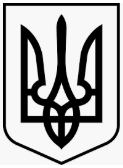 